											ՀավելվածՀայաստանի Հանրապետության  Արմավիրի մարզի Փարաքարհամայնքի 2020 թվականի փետրվարի    12–ի   N 7-Ա  որոշման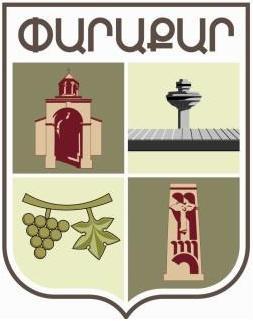 ՀԱՅԱՍՏԱՆԻ ՀԱՆՐԱՊԵՏՈՒԹՅԱՆԱՐՄԱՎԻՐԻ   ՄԱՐԶԻՓԱՐԱՔԱՐ ՀԱՄԱՅՆՔԻ2020-2024թթ.  ՀՆԳԱՄՅԱ ԶԱՐԳԱՑՄԱՆ ԾՐԱԳԻՐԿազմեց`    համայնքի   ղեկավար   Դ. ՄինասյանՓարաքար  2020թ.ԲՈՎԱՆԴԱԿՈՒԹՅՈՒՆ1. Համայնքի հնգամյա զարգացման ծրագիր	51.1 Ներածություն	51.2. ՀԶՀԾ մշակման մեթոդաբանական առանձնահատկությունները	62. Համայնքի իրավիճակի բնութագրում, վերլուծություն և  գնահատում, համայնքի ընդհանուր և ոլորտային իրավիճակի բնութագրման և վերլուծման հիմնական ենթաբաժինները	62.1.Համայնքի իրավիճակի նկարագրություն	62.2 Ժողովրդագրություն	72.3  Համայնքի ընդհանուր նկարագրություն	72.4 Տեղական ինքնակառավարման մարմիններ	92.5 Համայնքի սեփականություն համարվող գույքի ֆիզիկական վիճակը	162.6 Համայնքում գործող ոչ համայնքային ենթակայության կազմակերպություններ	172.7 Քաղաքաշինության և կոմունալ տնտեսություն	172.8 Բնակելի և ոչ բնակելի տարածքների սպասարկում	172.9 Հողօգտագործում	182.10 Գյուղատնտեսություն	192.11 Բնություն և շրջակա միջավայրի պահպանություն	202.12 Տրանսպորտ, Ճանապարհային տնտեսություն	202.13 Առևտուր և ծառայություններ	212.14.Կրթություն	212.15.Մշակույթ,երիտասարդության հետ տարվող աշխատանքներ	222.16.Առողջապահություն, Ֆիզիկական կուլտուրա և սպորտ	232.17.Հանգստի գոտիներ, զբոսայգիներ, խաղահրապարակներ, բակային տարածքներ	232.18.Աշխատանք և սոցիալական ծառայություն	242.19.Բնակիչների մասնակցությունը տեղական ինքնակառավարմանը	242.20.Աղետների ռիսկի կառավարում	242.21.Համայնքի գործարար միջավայրը	253. Համայնքի հիմնախնդիրների սահմանում	263.1.Համայնքի սոցիալ-տնտեսական իրավիճակը	26Համայնքի 2020-2024թթ բյուջեի եկամուտների և ծախսերի մասին տեղեկություններ	273.2 Համայնքի ուժեղ և թույլ կողմերի հնարավորությունների և սպառնալիքների (ՈւԹՀՍ) վերլուծություն	283.2.1   Համայնքի ուժեղ կողմերը	283.2.2   Համայնքի թույլ կողմերը	293.2.3   Հնարավորությունները	293.2.4   Սպառնալիքները	293.2.5   Զարգացման խոչընդոտներ և դժվարություններ	304.Համայնքի նպատակների սահմանում և գործողությունների պլանավորում	314.1. Համայնքի զարգացման տեսլականը	314.2 Համայնքի ռազմավարական սահմանումը, համայնքի սահմանված տեսլականին հասնելու համար համայնքի ռազմավարությունը	324.3  ՀԶՀԾ հիմնական նպատակների սահմանում	335. Համայնքի ֆինանսական իրավիճակի գնահատում և կանխատեսում	336. Համայնքի ոլորտային ծրագրերի ցանկի կազմում և առաջնահերթությունների սահմանում, ֆինանսապես ապահովագրվածների ձևակերպում և ամփոփում, լրացուցիչ ֆինանսական միջոցների հայթայթման հնարավորությունների ներկայացում	376.1 ԾՐԱԳՐԻ ԱՆՁՆԱԳԻՐ ԹԻՎ 1	386.2  ԾՐԱԳՐԻ ԱՆՁՆԱԳԻՐ ԹԻՎ 2	396.3  ԾՐԱԳՐԻ ԱՆՁՆԱԳԻՐ ԹԻՎ 3	406.4  ԾՐԱԳՐԻ ԱՆՁՆԱԳԻՐ ԹԻՎ 4	416.5  ԾՐԱԳՐԻ ԱՆՁՆԱԳԻՐ ԹԻՎ 5	426.6  ԾՐԱԳՐԻ ԱՆՁՆԱԳԻՐ ԹԻՎ 6	436.7  ԾՐԱԳՐԻ ԱՆՁՆԱԳԻՐ ԹԻՎ 7	446.8  ԾՐԱԳՐԻ ԱՆՁՆԱԳԻՐ ԹԻՎ 8	456.9 ԾՐԱԳՐԻ ԱՆՁՆԱԳԻՐ ԹԻՎ 9	466.10 ԾՐԱԳՐԻ ԱՆՁՆԱԳԻՐ ԹԻՎ 10	476.11 ԾՐԱԳՐԻ ԱՆՁՆԱԳԻՐ ԹԻՎ 11	486.12 ԾՐԱԳՐԻ ԱՆՁՆԱԳԻՐ ԹԻՎ 12	496.13 ԾՐԱԳՐԻ ԱՆՁՆԱԳԻՐ ԹԻՎ 13	506.14 ԾՐԱԳՐԻ ԱՆՁՆԱԳԻՐ ԹԻՎ 14	516.15 ԾՐԱԳՐԻ ԱՆՁՆԱԳԻՐ ԹԻՎ 15	526.16 Նկարագրությունը և ֆինանսական կանխատեսումները 2020-2024թթ սոցիալ- տնտեսական զարգացման հնգամյա ծրագրով ըստ առանձին բնագավառների նախատեսվող ծրագրերի, միջոցառումների և աշխատանքների համառոտ ամփոփագիր	547.Համայնքի սեփականություն համարվող շենք-շինությունների, հողամասերի և տրանսպորտային միջոցի օտարման հնգամյա ծրագիր	568. ՀԶՀԾ-Ի իրականացումը, մշտադիտարկումը (մոնիթորինգը)  և գնահատումը, վերահսկումը, հաշվետվությունների կազմումը, վերանայումը	588.1 ՀԶՀԾ-ի իրականացումը	588.2   ՀԶՀԾ-ի մշտադիտարկումը  (մոնիթորինգը)	588.3   ՀԶՀԾ-ի վերահսկումը	588.4   ՀԶՀԾ-ի տարեկան և հնգամյա գնահատումը	598.5  ՀԶՀԾ-ի վերանայումը	599. Եզրափակում	60Հավելված 1 Փարաքար համայնքի աշխատակազմի կառավարման կառուցվածքը	61Հավելված 2 2018  թվականի համայնքապետարանի և ենթակայության հիմնարկների գույքագրման ամփոփ արդյունքները	65Հավելված 3 Փարաքար համայնքում կազմակերպվող տոների ցանկ	67Հավելված 4 Փարաքար համայնքի խորհրդանիշները	67                          1. Համայնքի հնգամյա զարգացման ծրագիր1.1 ՆերածությունՍույն մեթոդաբանությունը սահմանում է համայնքի հնգամյա զարգացման ծրագրի (ՀՀԶԾ, Ծրագիր)  մշակման և կառավարման հիմնական սկզբունքները, գործիքակազմը, գործընթացը և նպատակաուղղված է համայնքի կայուն զարգացումն ապահովող չափելի արդյունքների սահմանմանը և միջոցառումների նախանշմանը:Համայնքի հնգամյա զարգացման ծրագիրը համայնքի սոցիալ-տնտեսական իրավիճակի համալիր վերլուծության և առկա հիմնախնդիրների բացահայտման, ֆինանսական, տնտեսական, բնական և մարդկային ռեսուրսների գնահատման արդյունքում նպատակային զարգացման տեսանկյունից ձեռնարկվելիք քայլերի ամբողջությունն արտահայտող փաստաթուղթ է, որը ենթադրում է համայնքի հիմնախնդիրների արդյունավետ լուծում և համայնքի տեսլականի իրականացում:           ՀՀԶԾ-ում ներառվում են համայնքի բոլոր պարտադիր խնդիրները և դրանց լուծման նպատակով նախատեսվող միջոցառումները: Միջոցառումները պետք է հստակ նկարագրված լինեն, իսկ նախատեսված արդյունքները՝ չափելի: Դրանց իրականացումը պետք է շարունակաբար մոնիթորինգի ենթարկվի, որպեսզի սահմանված թիրախներից շեղումների դեպքում հնարավոր լինի քայլեր ձեռնարկել միջոցառումները պլանավորված հուն վերադարձնել: ՀՀԶԾ շրջանակներում իրականացված յուրաքանչյուր միջոցառում պետք է գնահատվի, որպեսզի բացահայտվեն թիրախային արդյունքներից հնարավոր շեղումների պատճառները, մշակվեն միջոցառումների իրականացման ավելի  արդյունավետ իրականացման այլընտրանքային տարբերակներ, և հետագայի համար դասեր քաղվեն: Համայնքի զարգացման հնգամյա ծրագիրը այն հիմնական փաստաթղթերից մեկն է, որը մշակվում է համայնքի ղեկավարի և նրա  աշխատակազմի կողմից, քննարկվում ու հաստատվում է համայնքի ավագանու կողմից և դրվում է գործողության մեջ: Այն իրենից ներկայացնում է համայնքի սոցիալ-տնտեսական իրավիճակի համալիր վերլուծության և առկա հիմնախնդիրների բացահայտման, ֆինանսական, տնտեսական և մարդկային ռեսուրսների գնահատման արդյունքում  նպատակային զարգացման տեսանկյունից ձեռնարկվելիք քայլերի ամբողջություն, որը նախատեսում է ռազմավարական քաղաքականությամբ համայնքի խնդիրների արդյունավետ լուծումը և նպատակային բյուջետավարման գործընթացի իրականացումը:  Հնգամյա   զարգացման ծրագրի մշակումը լուրջ աշխատանք է, որի  կազմակերպմանը  անհրաժեշտ է մոտենալ ամենայն պատասխանատվությամբ, կարևոր խնդիրներ են՝ ծրագրի մշակման մեթոդական ցուցումների ապահովումը, ծրագրի   առանձին բաժինների մշակման ժամանակացույցի սահմանումն ըստ կատարողների, ծրագրերի մշակման մեջ ներգրավված աշխատակիցների հրահանգավորումը, ծրագրի  նախագծի ամփոփումն ու ավագանուն ներկայացնելը:1.2. ՀԶՀԾ մշակման մեթոդաբանական առանձնահատկություններըՀայաստանի Հանրապետության Արմավիրի մարզի Փարաքար համայնքի 2020-2024թթ. զարգացման հնգամյա ծրագիրը /ՀԶՀԾ/ մշակվել է՝ հիմք ընդունելով «Տեղական ինքնակառավարման մասին» ՀՀ օրենքով սահմանված տեղական ինքնակառավարման մարմինների /ՏԻՄ/ իրավասություններն ու լիազորությունները, նրանց գործունեության բնագավառներում /ոլորտներում/ ՀԶՀԾ-ի մշակման մեթոդաբանական առանձնահատկությունները  և  ծրագրային  հիմքերը:ՀԶՀԾ-ն մշակելիս առանձնացվել և հաշվի են առնվել մեթոդաբանական հետևյալ չափորոշիչները.● Համայնքի ֆինանսական կարողությունը● Համայնքի բնակչության թվաքանակը● Համայնքում առկա ենթակառուցվածքները և մատուցվող ծառայությունները● Համայնքում առկա վտանգները /ռիսկերը/ՀԶՀԾ-ի բովանդակությունը պայմանավորված է համայնքի ռեսուրսային /մարդկային, գույքային, ֆինանսական, տեխնիկական և այլ/ հնարավորություններով, համայնքային ծրագրերի իրականացման և ծառայությունների մատուցման համար անհրաժեշտ ֆինանսական միջոցների, ենթակառուցվածքների առկայությամբ: 2. Համայնքի իրավիճակի բնութագրում, վերլուծություն և  գնահատում, համայնքի ընդհանուր և ոլորտային իրավիճակի բնութագրման և վերլուծման հիմնական ենթաբաժինները2.1.Համայնքի իրավիճակի նկարագրությունՀայաստանի Հանրապետության Արմավիրի մարզի Փարաքար համայնքը գտնվում է Արարատյան դաշտի հյուսիսարևելյան գոգավորության վրա, նրա զբաղեցրած տարածքը նման է թիկնաթոռի: Բարձրությունը ծովի մակերևույթից գյուղի կենտրոնում 850 մ է, իսկ նոր բնակեցված սարալանջի բարձրագույն կետը՝ 975մ: Փարաքար համայնքը իր մեջ ընդգրկում է Փարաքար և Թաիրով գյուղերը՝ զբաղեցնելով 719 հա տարածք: Հեռավորությունը մայրաքաղաքից 6 կմ է, մարզկենտրոնից՝ 35 կմ: Համայնքի տարածքով անցնում են Երևան-Զվարթնոց օդանավակայան, Երևան-Էջմիածին-Արմավիր հանրապետական և Երևան-Մերձավան տեղական նշանակության ճանապարհները:                                                                   Կլիման չոր, խիստ ցամաքային է: Օդի տարեկան միջին ջերմաստիճանը տատանվում է 9-11 °C-ի սահմաններում: Շոգ օրերը տևում են ավելի քան չորս ամիս՝ ուղեկցվելով չոր եղանակներով: Ամռանը՝ հուլիս և օգոստոս ամիսներին, օդի միջին ջերմաստիճանը 25-30 °C է, իսկ առավելագույնը՝ 41.5°C: Տարեկան տեղումները տատանվում են 250-350մմ-ի սահմաններում: Ձմռանը չափավոր ցուրտ է. Հունվարի միջին ջերմաստիճանը -4 - -6°C է, նվազագույնը՝ -32°C:2.2 ԺողովրդագրությունՀամայնքի առկա բնակչության թիվը կազմում է 9744 բնակիչ, այդ թվում՝ տղամարդիկ`4850, կանայք՝ 4894: Համայնքի առկա բնակչության տարիքային և սոցիալական կազմի ցուցանիշները՝2.3  Համայնքի ընդհանուր նկարագրություն    Արմավիրի մարզի Փարաքար համայնքը Արարատյան դաշտի հնագույն բնակավայրերից մեկն է: Պեղումների միջոցով հայտնաբերված գտածոները վկայում են, որ այն գոյություն է ունեցել ուշ կամ զարգացած բրոնզեդարյան ժամանակներից՝ 12-10-րդ մ.թ.ա: Համայնքի զգալի մեծամասնությունը Հայ առաքելական եկեղեցու հետևորդներ  են: Համայնքի տարածքում գործում են Սուրբ Հարություն և Սուրբ Աստվածածին եկեղեցիները: Վերջինիս բակում տեղադրված խաչքարը թվագրվում է իններորդ դարով: Եկեղեցիներում պարբերաբար կազմակերպվում են տարաբնույթ կրոնական միջոցառումներ: Փարաքարը հյուրընկալ և մշակույթային ավանդույթների գյուղ է, որը հայտնի է իր համեղ խաղողով, ծիրանով և գինով: Այստեղ ծնվել են բազմաթիվ անվանի մարդիկ, ովքեր իրենց անմոռանալի հետքն են թողել գիտության տարբեր բնագավառներում: Համայնքն ունի հիանալի հանգստի գոտի՝ Փարաքարի մշակույթի տան շրջակայքում: Այստեղ, գյուղի կանանց ուժերով, 1943թ.-ին կառուցվել է Հայրենական Մեծ Պատերազմի զոհերի հիշատակին նվիրված հուշաղբյուր, իսկ 1995թ.-ին՝Արցախյան ազատամարտի զոհերի հիշատակին նվիրված հուշարձան: Հայրենական մեծ պատերազմի զոհերի հիշատակին նվիրված ևս մեկ հուշարձան է կառուցվել 1982թ.-ին: 2005թ.-ին համայնքի ղեկավարի նախաձեռնությամբ բարեկարգել է հուշարձանի տարածքը և հիմնադրվել պուրակ: Իսկ 2015թ. համայնքի ղեկավարի կողմից նույն պուրակում կառուցվել է Եղեռնի զոհերի հուշարձան՝ նվիրված ցեղասպանության զոհերի հիշատակի հայրուր ամյակին: Փարաքար համայնքը համարվում է բավականին խիտ բնակեցված գյուղական համայնք: Փարաքարում բնակվող ազգային փոքրամասնություններից են՝ եզդիները, ասորիները և ռուսները: Ըստ արխիվային փաստաթղթերի՝ Փարաքարում դպրոց հիմնվել է 1872թ.: Համայնքի բնակչության մոտ 15%-ն ունեն բարձրագույն կրթություն: Փարաքար համայնքում գործում են երկու միջնակարգ դպրոցներ , երկու մանկապարտեզներ, արվեստի և սպորտդպրոցներ, երկու մշակույթի տներ, երկու գործող եկեղեցի:     Փարաքար համայնքում գործող ուսումնական և նախադպրոցական հաստատություններում ինչպես նաև մշակութային օջախներում հետևյալ պատկերն է.Փարաքար համայնքը ապրում է ակտիվ մշակութային կյանքով: Համայնքում պարբերաբար կազմակերպվում և նշվում են կրթական, մշակութային և սպորտային միջոցառումներ: Հատուկ ուշադրություն է դարձվում նաև եկեղեցական տոներին, որոնք ևս նշվում են հավուր պատշաճի: 2011 թվականից սկսած՝ յուրաքանչյուր տարի սեպտեմբերի վերջին շաբաթ օրը նշվում է որպես Փարաքար գյուղի օր: 2011թ. տոնվեց գյուղի 2200 ամյակը: Համայնքն ունի ժողովրդական պարի երկու համույթ, փողային նվագախումբ, ժողգործիքների անսամբլ: Համայնքում անցկացվում են շախմատի, ֆուտբոլի, բռնցքամարտի և այլ խաղերի մի շարք մրցաշարեր: Արվեստի դպրոցի սաները և պարի խմբերը պարբերաբար մասնակցում են հանրապետական, մարզային և միջազգային մրցույթների և ցուցահանդեսների: Համայնքում գործում են երկու բուժամբուլատորիաներ, մեկը՝ Փարաքարում, մյուսը՝ Թաիրովում:Համայնքում կազմակերպված է կանոնավոր աղբահանություն: Այս աշխատանքները կազմակերպում է համայնքային ենթակայությամբ գործող «Բարեկարգում» տնօրինությունը, որը պայմանագարյին հիմունքներով աղբահանությունը հանձնել է ,,Գևորգ Ստեփանյան,,ԱՁ-ին: Աղբահանությունը իրականացվում է երեք աղբահան մեքենաներով: Փողոցներում մեծ մասամբ տեղադրված են աղբարկղեր: Ցավոք սրտի, համայնքում աղբահանությունը դեռ տեսակավորված չէ: Համայնքն իր տարածքում գործող աղբավայր չունի: Համայնքի տարածքում գործում են մի շարք ձեռնարկություններ, որոնք զբաղվում են տարբեր տեսակի արտադրություններով, հիմնականում համայնքում զարգացած է կահույքագործությունը: Ներկայումս համայնքի բյուջեի սեփական եկամուտների զգալի մասը գոյանում է առևտրի և սպասարկման օբյեկտներից գանձվող տեղական տուրքերից, նրանց զբաղեցրած հողի վարձավճարներից և գույքահարկի վճարներից:2.4 Տեղական ինքնակառավարման մարմիններ      2016թ. սեպտեմբեր ամսին կայացել է ՏԻՄ ընտրությունները և ընտրվել է համայնքի ավագանին՝ 11 անդամներով, իսկ նոր  համայնքի ղեկավարը ընտրվել էր 2019 թվականին ով համայնքի ավագանու կազմից է:  Համայնքի ավագանին  2019թ. դեկտեմբերի 23 թիվ 46-Ա որոշմամբ հաստատել է համայնքի ղեկավարի վարձատրության չափը, համայնքապետարանի աշխատակազմի աշխատակիցների թվաքանակը, հաստիքացուցակը և պաշտոնային դրույքաչափերը:             Ստորև ներկայացվում է այն՝Համայնքի ավագանու վերը նշված որոշմամբ հաստատվել է չորս ՀՈԱԿ-ների և մեկ տնօրինության աշխատակիցների թվաքանակը, հաստիքացուցակը պաշտոնային դրույքաչափերը:Ստորև ներկայացվում է այն՝2.5 Համայնքի սեփականություն համարվող գույքի ֆիզիկական վիճակըՀամայնքի սեփականությունն են հանդիսանում նրա կազմի մեջ մտնող սեփականություն համարվող գույքը, որի ցանկը սահմանվել է ՀՀ կառավարության 14.03.1997թ. թիվ 51 որոշմամբ:Աղյուսակ՝  համայնքի սոցիալ տնտեսական ենթակառուցվածքների վիճակի գնահատման2.6 Համայնքում գործող ոչ համայնքային ենթակայության կազմակերպություններ         Համայնքի վարչական տարածքում գործող պետական կազմակերպությունն     երն են՝ Փարաքարի միջնակարգ, Թաիրովի միջնակարգ դպրոց ՊՈԱԿ-ները: Այդ կազմակերպությունների հետ համայնքապետարանը արդյունավետորեն համագործակցում է, արվել է հնարավորը կրթության և գիտության ոլորտում ծառայությունների արդիականացման և արդյունավետության բարձրացման նպատակով: Համայնքում գործում է «Երիտասարդ մարդկանց քրիստոնեական» և  «Փարաքարի կանայք» ՀԿ-ները: Գործում է նաև Փարաքարի բարեգործական հիմնադրամը:2.7 Քաղաքաշինության և կոմունալ տնտեսությունՀամայնքը ունի գլխավոր հատակագիծ, որը հաստատվել է համայնքի ավագանու 2012թ մարտի 30-ի որոշմամբ: Այդ տարիների ընթացքում կառուցապատողներին տրվել են թվով  348 ճարտարապետահատակագծային առաջադրանքներ, 237 շինարարության թույլտվություններ, 45 շինարարության ավարտը փաստագրող ակտեր, 29 քանդման թույլտվություն: Համայնքը հիմնականում գազաֆիկացված է: Ջրամատակարարումը իրականացվում է  «Վեոլիա Ջուր» ընկերության կողմից հաստատված ժամանակացույցով, Թաիրով գյուղը ապահոված է շուրջօրյա ջրամատակարարմամբ:Ջրահեռացման կենտրոնացված համակարգը ոչ ամբողջ համայնքի տարածքն է ընդգրկում: Նոր՝ 1996թ հետո կառուցված թաղամասերում կոյուղագծերը բացակայում են: Կառուցվել է կոյուղաջրերի մաքրման կայան, որը կարող է ապահովել կոյուղաջրերի մաքրումը: Համայնքի մոտ 60%-ն ապահոված է փողոցային լուսավորության հենասյուներով, սակայն լուսավորությունը  բնակչության միջոցով  ապահոված է մոտ 30%:Համայնքում գործում է երկու գերեզմանատուն, որոնք ցանկապատված են մասնակի: Անհրաժեշտ է ցանկապատել, բարեկարգել մուտքերը և կանաչապատել:2.8 Բնակելի և ոչ բնակելի տարածքների սպասարկում    Համայնքի բնակֆոնդի ընդհանուր մակերեսը կազմում է մոտ 186.350 քմ, 11 հատ բազմաբնակարան բնակելի  շենքերի ընդհանուր մակերեսը մոտ՝ 21800 քմ, մոտ 1495 հատ բնակելի տների  ընդհանուր մակերեսը մոտ՝ 164550 քմ: Համայնքում կան նաև մեծ թվով ավտոտնակներ, որոնց գերակշիռ մասը ինքնակամ կառույցներ են: Օրինականացնել այն հնարավոր չէ բնակիչների սոցիալական վատ պայմանների և ֆինանսական միջոցների բացակայության պատճառով:2.9 Հողօգտագործում   1991թ. հանրապետությունում իրականացված հողի սեփականաշնորհմանը մասնակցել են համայնքի բոլոր տնային տնտեսությունները: Համայնքի սեփականաշնորհված հողերի մեկ հողաբաժնի չափը կազմել է 1500քմ,  որից  600քմ՝ տնամերձ, 900քմ՝ գյուղատնտեսական նշանակության:       Ստորև ներկայացվում է հողային հաշվեկշիռը՝2.10 ԳյուղատնտեսությունՓարաքար համայնքը ճանաչված է իր գյուղատնտեսական մթերքների արտադրությամբ: Համայնքի ծիրանի, դեղձի, խաղողի, տանձի, լոլիկի և այլնի, համբավը տարածված էր ոչ միայն Հայաստանում, այլ նաև նրա սահմաններից դուրս: Հողերի սեփականաշնորհումից տարիներ անց բնակիչները կամաց-կամաց սկսեցին հեռանալ հողից:Դրա պատճառներից են.●Հողակտորների փոքր չափաբաժինները●Ոռոգման ջրի սակավությունը●Տրակտոր-մեխանիզմների բացակայությունը●Բնական աղետները●Ոչ եկամտաբերությունը●Երիտասարդների ոչ սիրով հողագործությամբ զբաղվելը●Պարարտանյութերի գները●Սպառման բարդությունները և այլնՀամայնքի բնակիչների մի մասը զբաղվում է անասնապահությամբ: Համայնքում հաշվառված են կենդանիների հետևյալ գլխաքանակները՝-  Կովեր – 167 գլուխ-  Ոչխարներ -150 գլուխ-  Խոզեր-453 գլուխ-  Թռչուններ-3535 թև-  Մեղվաընտանիքներ-194 հատՀամայնքի բնակիչները իրենց արտադրած կաթը, միսը, ձուն, մեղրը և այլն իրացնում են համայնքում կամ Երևան քաղաքում: Արոտավայրերի և խոտհարքերի բացակայության պատճառով անասնակերը ձեռք են բերում այլ տարածաշրջանից կամ սեփականաշնորհված հողամասերը օգտագործում են այդ նպատակով: Համայնքի բնակիչներն ունեն լուրջ խնդիրներ ու դժվարություններ սեփականաշնորհված հողամասերը տեխնիկայով մշակելու համար և արտադրված գյուղատնտեսական մթերքների իրացման հարցում: Կա անհրաժեշտություն խոշորացնել հողակտորները կոոպերատիվների կամ այլ միավորման միջոցներով:2.11 Բնություն և շրջակա միջավայրի պահպանությունՀամայնքում շրջակա միջավայրի պահպանության առումով առաջնային խնդիր է համայնքի աղբահանության /նաև սանմաքրման/կազմակերպումը: Այդ հարցերով զբաղվում է համայնքապետարանի «Բարեկարգում» տնօրինությունը: Տնօրինությունը աղբահանության իրականացումը պայմանագրային հիմունքներով հանձնել է այլ ընկերության, որը իրականացնում է աղբահանությունը ՀՀ օրենսդրությանը համապատասխան, համայնքի ավագանու կողմից հաստատված կարգի և սխեմայի, համաձայն սահմանված ժամանակացույցի: Համայնքը աղբավայր չունի և պայմանագրով օգտվում է այլ աղբավայրից: Անմխիթար վիճակում է գտնվում Թաիրով գյուղի բազմաբնակարան շենքերի հարակից տարածքով հոսող «Շադլու» ջրանցքը: Բնակիչները աղբը, կոյուղաջրերը լցնում են ջրանցք՝ առաջացնելով սուր վարակիչ հիվանդությունների տարածման վտանգ: Ոռոգման, խմելու ջրի ջրամատակարարման և ջրահեռացման համակարգերը հանձնվել են ՀՀ Կառավարությանն առընթեր ջրային պետական կոմիտեին:Հուսով ենք, որ 2020-2024թթ. կիրականացվեն ջրամատակարարման խողովակների փոխարինում, որը կնվազեցնի ջրի կորուստը և ջրահեռացման ցանցի մասնակի վերանորոգումը, որը հնարավորություն կտա կոյուղաջրերի անարգել մաքրման կայան տեղափոխելը վերջինս սուբվենցիոն ծրագրի շրջանակներում նախատեսվում է վերագործարկել 2020թ. ընթացքում: Բնության և շրջակա միջավայրի պահպանության ուղղությամբ անելիքներ ունեն նաև համայնքում գործող արտադրական կազմակերպությունները՝ գիպսի արտահանաման, քարի վերամշակման արտադրամասերը, քարհանք շահագործողները, ինչպես նաև գազալցակայանների սեփականատերերը, որոնց գործունեության նկատմամբ անհրաժեշտ է ՏԻՄ-երի մշտական վերահսկողությունը:Համայնքում բնության և շրջակա բնական միջավայրի պահպանության բնագավառում անհրաժեշտ է իրականացնել հետևյալ միջոցառումները՝●Համայնքի համար աղբավայրի ստեղծում●Ավելացնել համայնքի կանաչապատ տարածքները●Բարեկարգել փողոցները, բակային տարածքները●Տեղադրել ստանդարտներին համապատասխան աղբամաններ●Իրականացնել ծառատունկ համայնքի փողոցներում և գերեզմանատներում●Ներգրավել համայնքի բնակչությանը բնապահպանական խնդիրների լուծման գործընթացում՝ հասարակական կազմակերպությունների հետ համատեղ, պարբերաբար անցկացվող սեմինարների և հանրային իրազեկման այլ միջոցներով: 2.12 Տրանսպորտ, Ճանապարհային տնտեսություն       Ներհամայնքային ճանապարհների և փողոցների ընդհանուր երկարությունը կազմում է մոտ 130 կմ: Ներհամայնքային ճանապարհների մոտ 60% ասֆալտապատվել են 1970-ական թվականներին, մյուս ճանապարհները գրունտային են, խճապատված, գտնվում են ոչ բարվոք վիճակում: Համայնքի կենտրոնական /հանրապետական նշանակության/ ճանապարհները կահավորված են ճանապարհային երթևեկության նշաններով: Մյուս փողոցներում դրանք բացակայում են: Համայնքը Երևան քաղաքին կապում է թիվ 67 համարի երթուղին: Համայնքի տարածքով անցնում են թիվ 108 Երևան-օդանավակայան և թիվ 37 համարի երթուղիները, ինչպես նաև  Երևան-Մերձավան, Երևան-Վաղարշապատ, Երևան-Արմավիր երթուղիները:2.13 Առևտուր և ծառայություններՓարաքար համայնքի վարչական տարածքում առևտուրն իրականացվում է անհատ ձեռնարկատերերի և մասնավոր կազմակերպությունների միջոցով: Համայնքում գործում են հանրային սննդի և պարենային խանութներ, հանրային սննդի սպասարկման օբյեկտներ, հյուրանոցներ, հյուրատներ, պանիր և կաթ արտադրող անհատ ձեռնարկատերեր, բենզա-գազալցակայաններ, կահույքի արտադրամասեր և խանութներ: Նրանք բոլորը հաշվառված են համայնքում և վճարում են սահմանված կարգով  տեղական տուրք համայնքային բյուջե գործունեություն իրականացնելու համար: Ներկայացվում է համայնքի տարածքում արտադրական, առևտրային և այլ ծառայություններ մատուցող կազմակերպությունների տվյալներ՝2.14.ԿրթությունՀամայնքի տարածքում գործում են կրթական հետևյալ օջախները՝Փարաքար և Թաիրով գյուղերի մանկապարտեզի մասնաշենքը վերանորոգված են և գտնվում են բարվոք վիճակում: Փարաքարի միջնակարգ դպրոցը վթարային է և նախատեսվում է նոր դպրոցի շենքի կառուցում կամ հիմնովին ուժեղցում և վերանորոգում: Թաիրովի միջնակարգ դպրոցի ուժեղացման և վերակառուցման համար կառավարությունը մշակել է նախագծա-նախահաշվային փաստաթղթեր և փուլ-փուլ իրականացնում է շին. աշխատանքները: «Գիտունիկը» պարապմունքները անց է կացնում արվեստի դպրոցի շենքում: Համայնքի երկու մանկապարտեզները ապահոված են ջրամատակարարմամբ, ջեռուցման համակարգով, արեգակնային ջրատաքացուցիչ սարքերով, գույքով, երեխաներին անհրաժեշտ պարագաներով, խաղալիքներով: Երկու մանկապարտեզներն էլ աշխատում են 8 ժամ, ռեժիմով քնում են և երեք անգամ սնվում: Համայնքի ավագանու որոշմամբ՝ մանկապարտեզ հաճախող երեխաների ծնողների կողմից վճարը սահմանվել է 7000 դրամ: Վարձավճարից ազատվել են Սիրիայից փախստականների և Արցախյան ազատամարտում զոհվածների ընտանիքների ծնողազուրկ երեխաները:2.15.Մշակույթ,երիտասարդության հետ տարվող աշխատանքներՓարաքարի Հ.Էդգարյանի անվան արվեստի դպրոց ՀՈԱԿ-ում սովորում են 206 աշակերտներ տարբեր բաժիններում: Աշխատողների թիվը 32 է, որոնք ունեն բարձրագույն և միջին մասնագիտական կրթություն: Դպրոցի շենքը վերանորոգված է, սակայն ունի մասնակի վերանորոգման կարիք: Դպրոցի երեխաները մասնակցում են հանրապետական, միջազգային, մարզային և այլ փառատոնների: Դպրոցն ունի մեծ ձեռքբերումներ, արժանացել է լավագույն արվեստի դպրոց և այլ մրցանակների:  Փարաքարի մշակույթի տանը գործող գրադարանը ունի 8000 կտոր գրքային ֆոնդ և ընթերցողների թիվը տարեկան հասնում է շուրջ 300-ի: Շենքային պայմանները բավարար են, վերանորոգման աշխատանքները իրականացվել են 2012թ.: Թաիրովի գրադարանը գործում է մշակույթի տանը: Գրադարանն ունի 11600 կտոր գրքային ֆոնդ, ընթերցողների թիվը տարեկան հասնում է շուրջ 500-ի: Շենքային պայմանները բավարար են, վերանորոգման աշխատանքները իրականացվել են 2016 թվականին: Համայնքի գրադարաններում պարբերաբար կազմակերպվում են հանդիպումներ ճանաչված արվեստագետների, գրողների, մշակութային գործիչների հետ: Նշվում է գրադարանավարի օրը:Փարաքարի մշակույթի տանը գործում է Ժ. Այվազյանի անվան պարային կենտրոնի «Թիթեռնիկներ» , «Փարաքար» և «Փարվանա» պարային համույթները: Պարային համույթները իրենց ակտիվ մասնակցությունն ունեն հանրապետական, միջազգային, մարզային, համայնքային բազմաթիվ փառատոնների և մրցույթների: Մասնակցել են Բուլղարիայում, Ռումինիայում, Մակեդոնիայում, ՌԴ-ում, Վրաստանում կազմակերպված միջազգային փառատոններին: Սաների թիվը հասնում է մոտ 105–ի՝ տարբեր խմբերով: Մշակույթի տանը գործում է նաև YMCA հասարակական կազմակերպությունը՝ մոտ 60 մասնակցով և «Փարաքարի կանայք» հասարակական կազմակերպությունը: Գրադարաններ են գործում նաև համայնքի հանրակրթական դպրոցներում: Մշակույթի տներում հաճախակի կազմակերպվում են միջոցառումներ, համերգներ, մրցույթներ՝ հրավիրված արտիստների և համայնքի ստեղծագործողների ուժերով: Թաիրովի մշակույթի տանը գործում են՝ մենթալ թվաբանության, նկարչության, անգլերենի-ռուսերենի, դհոլի և պարի խմբակները: Համայնքի տարածքում կազմակերպվում են հիշատակի և տոն օրերին նվիրված համայնքային միջոցառումներ:2.16.Առողջապահություն, Ֆիզիկական կուլտուրա և սպորտՀամայնքի տարածքում գործում են՝●Փարաքարի բժշկական ամբուլատորիա ՀՈԱԿ-Ը●Թաիրովի բժշկական ամբուլատորիա  ՀՈԱԿ-ԸՓարաքարի բժշկական ամբուլատորիա ՀՈԱԿ՝-աշխատողների թիվը 13Որից՝-բարձրագույն կրթությամբ 5-միջին մասնագիտական կրթությամբ 4-տեխնիկական աշխատողներ 4-սպասարկում է տարեկան մոտ 5727 հաճախորդիԹաիրովի բժշկական ամբուլատորիա ՀՈԱԿ՝-աշխատողների թիվը 7Որից՝-բարձրագույն կրթությամբ 2-միջին մասնագիտական կրթությամբ 3-տեխնիկական աշխատողներ 1-սպասարկում է տարեկան մոտ 5358 հաճախորդիՀամայնքի բժշկական  ամբուլատորիաները ապահովված են շինություններով, որոնք ապահովված են ջրամատակարարմամբ և գազամատակարարմամբ: Համայնքապետարանի կողմից տրամադրվել է շտապօգնության ավտոմեքենա երկու ամբուլատորիաների սպասարկումը կազմակերպելու համար: Բուժամբուլատորիաները ապահովված են առանձին բուժ օգնության պարագաներով, դեղորայքով և անհրաժեշտ այլ միջոցներով: Փարաքարի բուժ- ամբուլատորիայի շենքը մասնակի վերանորոգման կարիք ունի:2.17.Հանգստի գոտիներ, զբոսայգիներ, խաղահրապարակներ, բակային տարածքներՓարաքար գյուղի մշակույթի տան հարակից և ՀՄՊ-ի հուշարձանի շրջակա տարածքը կանաչապատվել, վերակառուցվել է և տեղադրվել են մանկական խաղահրապարակներ դառնալով համայնքի բնակիչների սիրելի վայրերից: Նախատեսվում է առաջիկա տարիներին էլ ավելի բարեկարգել տարածքը ինչպես նաև լուծել  այգու գիշերային լուսավորության խնդիրը:  Մանկական խաղահրապարակներ են տեղադրվել նաև մանկապարտեզների տարածքներում և Մեքենագործների շենքերի հարակից բակերում: Խաղահրապարակ է կառուցել  Թաիրով գյուղի 7-րդ շենքի հարևանությամբ և նախատեսվում է խաղահրապարակ կառուցել  Փարաքարի սպորտդպրոցի հարևանությամբ: Թաիրովի բազմաբնակարան շենքերի դիմաց ապորինի կառուցված ավտոտնակների տեղում /մի հատվածում / նաղատեսվում է կառուցել հանգստի գոտի բազմաբնակարան շենքերի և հարակից տների բնակիչների համար:  2.18.Աշխատանք և սոցիալական ծառայությունՀամայնքում կան մոտ 6170 աշխատունակ մարդիկ, որոնցից մշտական աշխատանքով զբաղված են միայն 4000-ը, աշխատանք չունեն 2170-ը, սակայն շատ քչերն ունեն գործազուրկի կարգավիճակ, քանի որ գյուղական համայնքի բնակիչները հիմնականում հողերի սեփականատերեր են և ՀՀ օրենսդրության համաձայն չեն կարող համարվել գործազուրկ: Համայնքի մոտ 2395 ընտանիքներից 85-ը հաշվառված են ընտանեկան նպաստի պետական համակարգում: Համայնքում բնակվում է նաև մոտ 160 հաշմանդամ և միակողմանի ծնողազուրկ 63 երեխա: Համայնքի բնակիչներին շոշափելի սոցիալական ծառայություններ են մատուցվում համայնքապետարանի և մասնավոր բարերարների կողմից:  2.19.Բնակիչների մասնակցությունը տեղական ինքնակառավարմանըՎերջին տարիների ընթացքում նկատվել է որոշակի դրական տեղաշարժ ՏԻՄ-երի և բնակչության փոխհարաբերություններում: Փարաքար համայնքի ավագանու 2010թ. մարտի 10-ի թիվ 10 որոշմամբ հաստատվել է Փարաքար համայնքի ղեկավարին կից խորհրդակցական մարմնի ձևավորման և գործունեության կարգը հաստատելու մասին կարգը, որով ամրագրվել է տեղական ինքնակառավարման մասին ՀՀ օրենքի 10.1 հոդվածի կիրառումը համայնքում: ՏԻՄ-երի գործունեության մասին համայնքի բնակիչներին իրազեկելու լավագույն տարբերակը Փարաքարի համայնքապետարանի պաշտոնական www.parakar.am կայքն է, որտեղ առկա տեղեկատվությունը հասանելի է յուրաքանչյուրին: Կայքը գործարկվում է լիարժեքորեն, տեղադրվում են ամենավերջին համայնքային նորությունները, զետեղվում են հայտարարություններ, ընտանեկան նպաստ ստացողների ցուցակները: Կայքն ունի ենթաբաժին, որտեղ կայքի այցելուն կարող է իր գրառումները թողնել՝ ըստ ոլորտների և ըստ թեմաների: Կայքում առկա է ՏԻՄ գործունեության ավագանու և համայնքի ղեկավարի որոշումների վերաբերյալ հանրային մեկնաբանություններ թողնելու, կարծիքներ արտահայտելու հնարվորություն: Համակարգում ամեն օր աշխատանք իրականացնող աշխատակիցները վերապատրաստվել են և ունեն համապատասխան հավաստագրեր: 2.20.Աղետների ռիսկի կառավարումՀամայնքում աղետների բնածին և տեխնածին որակի կառավարման ոլորտը մինչև վերջերս տարերային բնույթ է կրել, ներկայում այն ձևավորման փուլում է: Համայնքում ստեղծվել է աղետների դեպքում բնակչության տարհանման հանձնաժողով, հաստատվել է  հանձնաժողովի կանոնադրությունը, բնակչության տարհանման գործողությունների պլանը: Փարաքար համայնքը աղետների դեպքում Արմավիր մարզի /ատոմակայանի հարևանությամբ/ մի քանի բնակավայրերի բնակչության համար ընդունող և ապաստանով ապահովող համայնք է հանդիսանում:2.21.Համայնքի գործարար միջավայրը         Համայնքապետարանը առանձնակի ուշադրություն է դարձնում հյուրատների ձևավորման և կառուցման, գյուղմթերքների արտադրամասերի կառուցման աշխատանքների կազմակերպման վրա: Նկատելիորեն աճել են մանր և միջին ձեռնարկատիրությունների, ծառայություններ մատուցող անհատ ձեռնարկատերերի թիվը: Համայնքի գործարար միջավայրը ներկայանում է նաև գործող առևտրի կենտրոններով, բենզինի և գազի վաճառքի կետերով: Հիմնվելով համայնքում տիրող փաստացի իրավիճակի ուսումնասիրության, վերլուծության և գնահատման արդյունքների վրա՝ կարելի է արձանագրել համայնքում ներկայում առկա ընդհանուր ոլորտային հիմնախնդիրները: Դրանք են՝●Համայնքի ներհամայնքային փողոցների վերանորոգում●Գյուղատնտեսական հողերի խոշորացում կոոպերատիվների միջոցով, տեխնիկայի ձեռքբերում●Ոռոգման առուների վերանորոգում●Գյուղմթերքների վերամշակման արտադրամասերի կառուցում●Փարաքարի միջնակարգ դպրոցի կառուցում●Թաիրովի միջնակարգ դպրոցի վերանորոգում●Փարաքարի հիմնական դպրոցի վերանորոգում●Բազմաբնակարան շենքերի տանիքների վերանորոգում●Գերեզմանատների մուտքերի կառուցում, ցանկապատում, կանաչապատում●Կոյուղագծերի կառուցում և վերակառուցում●Արտագաղթի բացառում●Աշխատատեղերի ստեղծում      Համայնքի հիմնախնդիրների ցանկը կարելի է շարունակել, սակայն ակնհայտ է, որ հնգամյա ժամանակահատվածում անհնար է լուծում տալ համայնքում առկա բոլոր հիմնախնդիրներին: Վերը նշված հիմնախնդիրներից անհրաժեշտ է առանձնացնել նրանք, որոնց լուծումն իրատեսականության տեսանկյունից նպատակահարմար է ներառել համայնքի 2020-2024թթ. ՀԶՀԾ-ում՝ ելնելով համայնքի ռեսուրսային հնարավորություններից և սահմանված հիմնական նպատակներից:3. Համայնքի հիմնախնդիրների սահմանումՀամայնքի զարգացման 2020-2024թթ.  հնգամյա ծրագրի հիմնական նպատակներն են՝ՏԻ-անը բնակիչների մասնակցության ակտիվացում՝ մասնակցության նոր մեթոդների և ձևերի ներդրման և աստիճանական զարգացման միջոցով:համայնքում գյուղատնտեսության (հողագործության, անասնապահության, այգեգործության, թռչնապահության, մեղվապահության) զարգացում՝ տնամերձների, վարելահողերի, նպատակային և արդյունավետ օգտագործման միջոցով:միջբնակավայրային և ներբնակավայրային ճանապարհների և փողոցների վիճակի բարելավում և լուսավորում:համայնքում հասարակական տրանսպորտի գործունեության ապահովում, ավտոկանգառների ստեղծում:համայնքի նախադպրոցական կրթության և արտադպրոցական դաստիարակության ոլորտներում պայմանների ընդլայնում և բարելավում:համայնքի բնակչության կենցաղային պայմանների բարելավում՝ առանձնատների գազաֆիկացման, խմելու և տեխնիկական ջրի ջրամատակարարման արտաքին և ներբնակավայրային համակարգերի նորոգման և շահագործման, աղբահանության և սանիտարական ծառայությունների կազմակերպման և մատուցման ճանապարհով:համայնքի դպրոցական հանրակրթության պայմանների բարելավում՝ դպրոցների շենքերի նորոգման և ջեռուցման, ներքին հարդարման, դռների, պատուհանների և սանհանգույցների փոխարինման միջոցով:համայնքի բնակչությանը հանրային ծառայություններ մատուցող համայնքային հիմնական ենթակառուցվածքների (մանկապարտեզների, մշակույթի տների և ակումբների, գրադարանների, բուժկետերի) շենքերի հիմնանորոգում կամ վերակառուցում:համայնքում գործարար միջավայրի բարելավում՝ նոր աշխատատեղեր ստեղծող անհատներին և կազմակերպություններին խրախուսելու (օրինակ՝ տեղական հարկերի, տուրքերի և վճարների գծով արտոնություններ տրամադրելու) միջոցով:Գերեզմանատների բարեկարգում, կանաչապատում:Աջակցել բնակչությանը բազմաբնակարան շենքերի տանիքների վերանորոգման հարցում:Խթանել տուրիզմի զարգացմանը համայնքում, ունենալ հյուրատներ, օդանավակայան ժամանած հյուրերն դիմավորել և ճանապարհելը կազմակերպելու նպատակով:Պետության կողմից իրականացվող սուբվենցիաներ ծրագրի շրջանակում համայնքի ակտիվ մասնակցություն և այդ ծրագրերի միջոցով համայնքի առջև  ծառացած մի շարք խնդիրների լուծում:3.1.Համայնքի սոցիալ-տնտեսական իրավիճակըՀամայնքի սոցիալ-տնտեսական վիճակը վերջին տարիներին փոքրինչ բարելավվել է: Բարձրացել է հարկերի հավաքագրման ցուցանիշը, և համայնքային բյուջեն կատարվում է մոտ 100 տոկոսով: Սակայն վերջինս հնարավորություն է տալիս միայն մասնակի լուծել համայնքի առջև ծառացած մի շարք խնդիրներ: Համայնքում բավականին բարձր է գործազրկության մակարդակը: Ընտանիքների միջին եկամուտը կազմում է 100-ից 120 հազար դրամ: Բնակչության որոշ մասն աշխատում է մայրաքաղաքի պետական կամ մասնավոր հիմնարկ-ձեռնարկություններում, օդանավակայանի սպասարկման անձնակազմում, համայնքում գործող արտադրական և սպասարկման ձեռնարկություններում:Համայնքի 2018-2020թթ բյուջեի եկամուտների և ծախսերի մասին տեղեկություններ3.2 Համայնքի ուժեղ և թույլ կողմերի հնարավորությունների և սպառնալիքների (ՈւԹՀՍ) վերլուծություն3.2.1   Համայնքի ուժեղ կողմերը1.Համայնքի աշխարհագրական դիրքը/բնակլիմայական պայմանները/:2.Մայրաքաղաքին մոտ գտնվելը:3.Համայնքով անցնող հանրապետական նշանակության մայրուղի /Երևան-Էջմիածին/:4.«Զվարթնոց» օդանավակայանի հարևանությունը:5.Համայնքի բնակչության միջին կենսական մակարդակի բարձր լինելը:6.Մարզա-մշակութային, կրթական օջախների առկայությունը և բնակչության կապը այդ օջախների հետ:7.Համայնքում ինժեներական ենթակառուցվածքների բավարար առկայությունը:8.Համայնքի գլխավոր հատակագծի առկայությունը:9.Գյուղնշանակության հողերի բերրիությունը:10.Արտադրական ձեռնարկությունների առկայությունը:11.Ակտիվ և թափանցիկ գործող և բնակչության վստահությունը վայելող տեղական ինքնակառավարման մարմիններ:12. Հյուրանոցային ենթակառուցվածքներ13.Կահույքի սրահների և այլ առևտրային օբյեկտների առկայությունը որպես եկամտի աղբյուր:14. Համայնքի բնակչության կրթական բարձր մակարդակն ու մասնագիտական կարողությունները:15. Գործարար մեծ հանրության առկայությունը համայնքում և արտերկրում:3.2.2   Համայնքի թույլ կողմերը1. Գյուղատնտեսությամբ զբաղվող բնակչության ցածր մակարդակը:2. Գյուղ նշանակության հողերի չմշակվելը:3. Զբոսաշրջության զարգացումը:4. Համայնքում կանաչ գոտիների ավելացումը, հանգստի գոտիների ստեղծումը:5. Երիտասարդական ծրագրերի իրականացման ակտիվության բարձրացումը:6. Աշխատատեղերի բացակայությունը:7. Արտադրողներին իրենց արտադրանքը շուկա հանելու հարցում ինստիտուցիոնալ աջակցության բացակայությունը:8. Պետության կողմից ոչ բավարար աջակցությունը գյուղացիական տնտեսություններին:3.2.3   Հնարավորությունները1. Գյուղատնտեսության զարգացում:2. Ջերմոցային տնտեսության  զարգացում:3. Թեթև արդյունաբերության զարգացում:4. Տուրիզմի զարգացում/հյուրանոցային համակարգի ստեղծում/3.2.4   Սպառնալիքները1. Հողի հարկի գանձումների դժվարություններ, որը կապված է համայնքից երկարատև ժամանակով բացակայողների հետ, համայնքի բնակիչների անվճարունակության հետ:2. Խմելու ջրի  ջրագծերի վերանորոգում և նոր ջրագծերի կառուցում:3. Գործող կոյուղագծերի վերանորոգում, նոր կոյուղագծերի կառուցում:4. Փողոցների ասֆալտապատում, վերանորոգում, լուսավորում:5. Դպրոցների մանկապարտեզների ներքին հարդարում՝ վերանորոգում:6. Արտագաղթի կանխարգելումը, աշխատատեղերի ստեղծում:7. Աղբահանության ոչ լիարժեք իրականացումը, «Շադրլու» ջրատարի հակասանիտարական վիճակը: 3.2.5   Զարգացման խոչընդոտներ և դժվարություններՓարաքար համայնքի սոցիալ–տնտեսական զարգացման համար խոչընդոտները և առնվազն դժվարությունները կարող են առաջանալ ներքոհիշյալ խնդիրներից. ● Համայնքում առկա մի շարք գործող ձեռնարկություններ իրենց դժգոհությունն են հայտնում սպառման շուկայի փոքր լինելուց, ուստի անհրաժեշտ է ՏԻՄ-երի և պետության աջակցությունը համայնքներում գործող ձեռնարկություններին, որպեզի նրանք դուրս գան արտերկրյա ավելի մեծ շուկաներ, ինչի արդյունքում կմեծանա ձեռնարկությունների ապրանքաշրջանառությունը և կստեղծվեն նոր աշխատատեղեր համայնքի բնակիչների համար:● Փարաքար համայնքում թույլ է զարգացած գյուղատնտեսության ոլորտը, ինչն ունի նաև իր արդարացված պատճառները: Այն հողօգտագործողները, որոնք զբաղվում են գյուղատնտեսությամբ, դժգոհում են պետության կողմից ոչ պատշաճ ուշադրությունից և աջակցությունից, ինչպես նաև բանկերի կողմից տրամադրվող բարձր տոկոսադրույքով գյուղ- վարկերից: Ինչպես վերը նշված խնդիրները, այնպես էլ Փարաքար համայնքի աշխարագրական դիրքը, որը մոտ է գտնվում Երեվան, Էջմիածին քաղաքներին, ինչի հետևանքով բնակչության մեծ մասը, հատկապես երիտասարդները, նախընտրում են աշխատել հարակից քաղաքներում կամ մեկնել արտագնա աշխատանքի: Ինչի արդյունքում Փարաքար համայնքում չի մշակվում շուրջ 145 հա գյուղատնտեսական նշանակության հողակտորներ: Հողերի չմշակման մեջ իր ուրույն դերն ունի նաև ժամանակին գյուղհողերի բաժանումը, որոնք բաժանվել են փոքր մակերեսներով, ինչի արդյունքում փոքր հողակտորների մշակումը բնակչության կողմից ոչ այդքան եկամտաբեր է դառնում: ● Համայնքի բնականոն զարգացման համար մեծ խոչընդոտ է հանդիսանում նաև արտագաղթը, ինչը պայմանավորված է աշխատանքի բացակայությունից կամ աշխատանքի դիմաց ցածր վարձատրությունից,  ինչպես Փարաքար համայնքում, այնպես էլ ողջ հանրապետությունում: Վերջինս էլ հանգեցնում է մարդկային ռեսուրսի նվազմանը, որը կարող է աղետալի դառնալ համայնքների համար և հատկապես այն համայնքների համար, որոնք հեռու են գտնվում մայրաքաղաքից:● Համայնքի սոցիալ-տնտեսական զարգացման համար իր բացասական ազդեցությունն ունի նաև համայնքում ներդրողների բացակայությունը: Անհրաժեշտ է՝ համայնքում արտոնյալ պայմաններ ստեղծվեն ներդրողների համար և համայնքապետարանի կողմից մի շարք արտոնություններ տրվեն ներդրողներին:● Համայնքի զարգացման համար մեծ ազդեցությունը կունենա, եթե համայնքում զարգանա տուրիզմը, ինչի արդյունքում համայնքում գործող մի շարք հյուրանոցառեստորանային համալիրներ կաշխատեն ավելի մեծ թափով, իսկ բնակչությանը հնարավորություն կստեղծվի իրացնել իրենց կողմից արտադրված մի շարք արտադրանքներ:● Ինչպես Փարաքար համայնքի լիարժեք զարգացման համար, այնպես էլ այլ համայնքների համար իր ուրույն դերն ունի համայնքի բյուջեն: Անհրաժեշտ է՝ պետության կողմից տրվեն այնպիսի արտոնություններ, և մշակվեն այնպիսի օրենքներ, ինչի արդյունքում կավելանան համայնքների բյուջեները և համայնքապետարանները կկարողանան ավելի շատ խնդիրներ լուծել իրենց համայնքներում:4.Համայնքի նպատակների սահմանում և գործողությունների պլանավորում4.1. Համայնքի զարգացման տեսլականըՀամայնքի տեսլականն է՝Համայնքի սահմանված տեսլականին հասնելու համար համայնքի ռազմավարությունն է՝համայնքում անասնապահության զարգացում և անասնապահական մթերքների արտադրության ծավալների աստիճանական մեծացում անասնագլխաքանակի տարեցտարի ավելացման միջոցով, այգիների վերականգնում,համայնքում պտուղի և բանջարեղենի հանձնման և վերամշակման արտադրամասերի ստեղծում և գործարկում,համայնքում մեղվապահության ընդլայնում և զարգացում,համայնքի տարածքի համեմատական առավելությունների բացահայտում և առևտրայնացում, այդ նպատակով պետական կառավարման և տեղական ինքնակառավարման մարմինների համագործակցության շրջանակների ընդլայնում և ջանքերի մեկտեղում,համայնքում էկոտուրիզմի ենթակառուցվածքների ստեղծում և զարգացում՝ զբոսաշրջիկների գիշերակացի տնային պայմանների ապահովման, հասարակական սննդի, առևտրի և կենցաղսպասարկման օբյեկտների ստեղծման, համապատասխան ծառայությունների պատշաճ մակարդակով մատուցման միջոցով,համայնքի սեփականություն համարվող ենթակառուցվածքների պահպանում, շահագործում, նորոգում և զարգացում,միջբնակավայրային և ներբնակավայրային ճանապարհների և փողոցների նորոգում և բարեկարգում, ջրահեռացման և արտաքին լուսավորության համակարգերի անցկացում, ճանապարհային նշանների տեղադրում, ավտոկանգառների ժամանակակից տաղավարների կառուցում,համայնքի բնակչության սոցիալ–տնտեսական պայմանների բարելավում՝ նրանց մատուցվող հանրային ծառայությունների տեսակների (ջրամատակարարում և ջրահեռացում, գազամատակարարում, էլեկտրամատակարարում, աղբահանություն և սանիտարական մաքրում, տրանսպորտ և կապ, նախադպրոցական և դպրոցական կրթություն, արտադպրոցական դաստիարակություն, մշակույթ, առողջապահություն և սպորտ, սոցիալական պաշտպանություն և այլն) շրջանակի աստիճանական ընդլայնման, հասանելիության ու մատչելիության ապահովման և որակի անշեղ բարձրացման միջոցով:համայնքի ՏԻՄ-ի, աշխատակազմի, համայնքային կազմակերպությունների ինստիտուցիոնալ կարողությունների աստիճանական հզորացում, տեղական ժողովրդավարության ամրապնդում, համայնքում պատշաճ կառավարման սկզբունքների հետևողական իրականացում,ՏԻ-անը բնակիչների ներգրավվածության բարելավում՝բնակիչների մասնակցության ձևերի ներդրման և զարգացման միջոցով,ՏԻՄ-ի գործունեության թափանցիկության, հրապարակայնության և հաշվետվողականության մակարդակի հետևողական բարձրացում,համայնքի ֆինանսական կառավարման համակարգում հստակ մեխանիզմների ներդրում և հետևողական կիրառում,նոր աշխատատեղերի ստեղծում և համայնքից միգրացիայի նվազեցում, բնակչության թվաքանակի կայունացում:Համայնքի արտաքին բարետես տեսքի ապահովում՝համայնքում պարտադիր բարեկարգման նորմերի սահմանման,փողոցների արտաքին տեսքի միասնական ճարտարապետական լուծումների ու ձևավորման  խթանման ու խրախուսման միջոցով,ներգրավելով հանրային,մասնավոր և դոնորական միջոցներ:Բնապահպանական և միջոցների խնայողության նպատակով էներգոարդյունավետ միջոցների ներդրում հանրային և մասնավոր հատվածում:4.2 Համայնքի ռազմավարական սահմանումը, համայնքի սահմանված տեսլականին հասնելու համար համայնքի ռազմավարությունըՏարեցտարի բարելավել համայնքի ֆինանսական դրույթները՝ իրացնելով համայնքի բյուջեի հարկային եկամուտների գանձման, տեղական տուրքերի ու վճարների սահմանման և գանձման արդյունավետ քաղաքականությունները:Ապահովել համայնքի երկու բնակավայրերի համամասնական զարգացումը:Խթանել ձեռներերցթյանը՝ այն սերտորեն կապելով համայնքի տնտեսական զարգացման հետ:Պահպանել համայնքի ճարտարապետական արդի ոճը, բացառել ինքնակամ շինարարությունները և ապօրինի հողազավթումները:Սերտորեն համագործակցել համայնքի բնակչության, քաղաքական հասարակական, գործարարների և լրատվամիջոցների հետ:Նպաստել համայնքում աշխատատեղերի ընդլայնմանը՝ զարգացնելով առևտրի և սպասարկման ոլորտը, գյուղատնտեսությունը:Բարձրացնել բնակչության կենսամակարդակը՝ ընդլայնելով մատուցվող հանրային ծառայությունների որակը և շրջանակը:Համայնքի սեփականություն համարվող ենթակառուցվածքների պահպանում, շահագործում, նորոգում  և զարգացում:Ներհամայնքային ճանապարհների, փողոցների նորոգում և բարեկարգում, արտաքին լուսավորության համակարգի անցկացում, ճանապարհային նշանների տեղադրում:Համայնքի բնակչության սոցիալ-տնտեսական պայմանների բարելավում նրանց մատուցվող հանրային ծառայությունների շրջանակի աստիճանական ընդլայնման և որակի բարձրացման միջոցով /ջրամատակարարում, ջրահեռացում, գազամատակարարում,  աղբահանություն, նախադպրոցական կրթություն, մշակույթ և սպորտ, առողջապահություն/:Տեղական ինքնակառավարմանը բնակիչների մասնակցության բարելավում՝ մեկ պատուհանի սկզբունքը կիրառելով, և մասնակցության այլ ձևերի զարգացման միջոցով:ՏԻՄ-երի գործունեության թափանցիկության, հրապարակայնության և հաշվետվության աստիճանի հետևողական բարձրացում:4.3  ՀԶՀԾ հիմնական նպատակների սահմանումՀամայնքի զարգաման հիմնական նպատակներն են՝Ուենալ բարեկարգ գյուղատնտեսական և զբոսաշրջության չափորոշիչներին համապատասխանող համայնք:Բարելավել համայնքապետարանի և ենթակայության ՀՈԱԿ-ների շենքային և  գույքային պայմանները:Բարձրացնել նախադպրոցական կրթության ոլորտում մատուցվող ծառայությունների որակը:Համայնքը դարձնել ավելի հետաքրքիր, հրապուրիչ և հարմարավետ երիտասարդության և այցելուների համար:Ունենալ մաքուր շրջակա միջավայրով համայնք:Ունենալ բարեկարգ, ասֆալտապատ /խճապատ/ ճանապարհներ:Ակտիվացնել համայնքի մշակութային կյանքը:Ունենալ բարեկարգ և գույքով հագեցած սպորտային ենթակառուցվածքներ:Բարեկարգել զբոսայգիները:Արդյունավետ օգտագործել ոռոգման ջրի պաշարները:Նպաստել գյուղատնտեսության զարգացմանը:5. Համայնքի ֆինանսական իրավիճակի գնահատում և կանխատեսումՀամայնքի տարեկան ընդհանուր բյուջեն 310000.0 հազ. դրամ է , ընդհանուր եկամուտների մեջ սեփական եկամուտները 193614.2 հազ. դրամ  կամ 62.0 տոկոս:  Համայնքում կոնկրետ ծրագրեր իրականացնելու համար կարևոր նշանակություն ունի  համայնքի ֆինանսական միջոցների գնահատումը և կանխատեսումը: Արմավիրի մարզի Փարաքար համայնքն ունի հետևյալ պատկերը.6. Համայնքի ոլորտային ծրագրերի ցանկի կազմում և առաջնահերթությունների սահմանում, ֆինանսապես ապահովագրվածների ձևակերպում և ամփոփում, լրացուցիչ ֆինանսական միջոցների հայթայթման հնարավորությունների ներկայացումԵլնելով համայնքի իրավիճակի վերլուծության և գնահատման արդյունքներից, համայնքում արձանագրված հիմնախնդիրներից, համայնքի զարգացման ՏԻՄ-ի կողմից ընտրված ռազմավարությունից և առաջիկա հինգ տարիների համար սահմանված հիմնական նպատակներից՝ աշխատակազմի և խորհրդակցական մարմինների կողմից քննարկվել և որոշվել է առաջարկվող ծրագրերի ցանկը  ընդգրկել  2020-2024թթ.  ՀԶՀԾ-ում:Ներկայացվում է ՀԶՀԾ-ի վերլուծությունը և մասնագիտական եզրակացությունը ծրագրերի իրականացման հնարավորությունների և ՀԶՀԾ-ում դրանց ձևակերպման անհրաժեշտության վերաբերյալ.● Համայնքի աշխատակազմի և համայնքային ենթակայության կազմակերպությունների պահպանման ծրագրերը նախկին տարիներին մշտապես իրականացվել են  և գալիք հինգ տարիներին ևս իրականացվելու են առանց զգալի փոփոխությունների: Դրանք համարվում են համայնքի առաջնահերթ ծրագրեր  և ձևակերպվելու են համայնքի տարեկան բյուջեներում այդ հիմնարկների պահպանման ծախսերի նախահաշիվներով, այդ պատճառով ՀԶՀԾ-ում դրանց՝ որպես առանձին ծրագրերի, ձևակերպման անհրաժեշտություն չկա:● Համայնքի բնակչության բուժսպասարկումը իրականացվում է պետպատվերի շրջանակներում, հետևաբար ՀԶՀԾ-ում դրա առանձին ձևակերպման անհրաժեշտություն  չկա:● Աղբահանության ծառայությունը իրականացվում է «Բարեկարգում» տնօրինության միջոցով, որի պահպանման ծախսերը և առանձին ծառայությունների մոտեցման ֆինանսավորումը յուրաքանչյուր տարի կրկնվող են, նույն կերպ իրականացվող  և ՀԶՀԾ-ում դրանց առանձին ձևակերպման անհրաժեշտություն չկա:● Համայնքի աշխատակազմի համար գույքի ձեռբերման ծրագիրը համայնքի հրատապ կարիքների համար անհրաժեշտ գույքի միանվագ գնման ծրագիր է, որի առանձին ձևակերպման անհրաժեշտություն չկա:Ստորև ներկայացվում են  ՀԶՀԾ-ում ներառվող ոլորտային ծրագրի առանձին ձևակերպումները՝6.1 ԾՐԱԳՐԻ ԱՆՁՆԱԳԻՐ ԹԻՎ 1   Փողոցների գիշերային լուսավորության անցկացում(Ծրագրի անվանում)6.2  ԾՐԱԳՐԻ ԱՆՁՆԱԳԻՐ ԹԻՎ 2Ներհամայնքային ճանապարհների խճապատում՝ փոսալցում(Ծրագրի անվանում)6.3  ԾՐԱԳՐԻ ԱՆՁՆԱԳԻՐ ԹԻՎ 3Ասֆալտապատում(Ծրագրի անվանում)6.4  ԾՐԱԳՐԻ ԱՆՁՆԱԳԻՐ ԹԻՎ 4Կանգառների պատրաստում, տեղադրում(Ծրագրի անվանում)6.5  ԾՐԱԳՐԻ ԱՆՁՆԱԳԻՐ ԹԻՎ 5Գազաֆիկացում(Ծրագրի անվանում)6.6  ԾՐԱԳՐԻ ԱՆՁՆԱԳԻՐ ԹԻՎ 6Խմելու ջրի ներքին ցանցերի նորոգում և նորերի կառուցում(Ծրագրի անվանում)6.7  ԾՐԱԳՐԻ ԱՆՁՆԱԳԻՐ ԹԻՎ 7Մեքենագործների փողոցից Արարատյան փողոց ընկած հատված՝1400 գծմ նոր կոյուղագծի կառուցում(Ծրագրի անվանում)6.8  ԾՐԱԳՐԻ ԱՆՁՆԱԳԻՐ ԹԻՎ 8Ոռոգման ներքին ցանցերի վերանորոգում(Ծրագրի անվանում)6.9 ԾՐԱԳՐԻ ԱՆՁՆԱԳԻՐ ԹԻՎ 9Գոյություն ունեցող կոյուղու ցանցերի խցաբացում,մասնակի հատվածների փոխում և դիտահորերի վերանորոգում(Ծրագրի անվանում)6.10 ԾՐԱԳՐԻ ԱՆՁՆԱԳԻՐ ԹԻՎ 10Փարաքար համայնքի հմնական դպրոցի վերանորոգում(Ծրագրի անվանում)6.11 ԾՐԱԳՐԻ ԱՆՁՆԱԳԻՐ ԹԻՎ 11Փարաքար համայնքի կենցաղային կեղտաջրերի մաքրման կայանի վերակառուցում(Ծրագրի անվանում)6.12 ԾՐԱԳՐԻ ԱՆՁՆԱԳԻՐ ԹԻՎ 12Գերեզմանատների մուտքերի կառուցում՝ բարեկարգում, կանաչապատում(Ծրագրի անվանում)6.13 ԾՐԱԳՐԻ ԱՆՁՆԱԳԻՐ ԹԻՎ 13Փարաքարի սպորտդպրոցի հարևանությամբ սպորտհրապարակի կառուցում(Ծրագրի անվանում)6.14 ԾՐԱԳՐԻ ԱՆՁՆԱԳԻՐ ԹԻՎ 14Բազմաբնակարան շենքերի տանիքների վերանորոգում(Ծրագրի անվանում)6.15 ԾՐԱԳՐԻ ԱՆՁՆԱԳԻՐ ԹԻՎ 15Փարաքարի մշակույթի տան տանիքի վերանորոգում(Ծրագրի անվանում)Այլ ծրագրերի իրականացում՝ա) Գիդերի ու էքսկուրսավարների վերապատրաստում:բ) Անհատ վարորդների թրեյնինգներ զբոսաշրջիկների սպասարկման հմտությունների ու կարողությունների զարգացման համար:գ) Զբոսաշրջային կենտրոնի հիմնադրում (Տեղեկատվական ու կառավարման կենտրոն) -վեբ կայք -գիդերի ծառայություն -տրանսպորտային ծառայություններ -հյուրանոցային ծառայություններ -ինտեգրալ ծառայությունների ստեղծում -ծառայությունների և զբոսաշրջային փաթեթների մշակում -ամրագրման համակարգերի ներդրում -տվյալների բազայի ձևավորում և կառավարում -ծառայությունների առաջմղում:դ) Գինու վերնիսաժների պարբերական անցկացում ծախսածածկման սկզբունքով:ե) Զբոսաշրջային մեծ նախագծեր (օգտագործելով դիրքի առավելությունը)՝ հանրային-մասնավոր համագործակցությամբ:զ) Մայրուղու վրա շենք-շինությունների արտաքին տեսքի ճարտարապետական-դիզայներական նախագծի մշակում, պիլոտային ծրագրեր:է) Համայնքային ենթակայության շենքերի վրա արեգակնային փոքր էլեկտրակայանների տեղադրում · Ավելցուկային էներգիայով ներքին փողոցների լուսավորության ապահովում։ը) Անհատական տներում և մասնավոր հատվածում արեգակնային փոքր էլեկտրակայանների կիրառման խրախուսում:թ) Ջերմոցային տնտեսությունների կոոպերացիա , կաթիլային ոռոգմամբ կոոպերատիվ այգիների հիմնում,չրերի արտադրություն , կառավարման և մարկետինգի միասնական ենթակառուցվածքի ձևավորում:ժ) Սոցիալապես անապահով անձանց անվճար իրավաբանական խորհրդատվության ապահովում:ի) Էներգոարդյունավետության համայնքային ծրագրի մշակում և ֆոնդահայթայթում:լ) Համայնքի զարգացման հիմնադրամի ձևավորում՝ համայնքի գործարար ներկայացուցիչների ներգրավմամբ։խ) Աղբահանության օպտիմալ կառավարում:ծ) Համայնքի բնակիչների իրավագիտակցության բարձրացման ծրագրերի իրականացում:կ) Թափառող շների ստերջացում,հաշվառում և կեցավայրի հիմնում:հ) Միջքաղաքային և միջպետական նշանակության մայրուղիների ձ) Մարզադպրոցների վերանորոգում և սպորտային անհրաժեշտ պարագաներով վերազինում:ղ) Դպրոցներում ու մանկապարտեզներում անհրաժեշտ սպորտային պարագաների վերազինում:ճ) Ոռոգման ցանցի բարեկարգում և օպտիմալ կառավարում:մ) Սոցիալական ապահովության ծրագրերի իրականացում:Առաջարկվող ծրագրերի առաջնահերթությունները որոշելու նպատակով, ՀԶՀԾ-ի և տարեկան բյուջեի կառավարման գծով ԽՄ-ի կողմից սահմանվել են ծրագրերի գնահատման հետևյալ չափանիշները՝● Հանրության աջակցությունը:● Ուղակի և անուղակի շահառուների թիվը:● Հարատևությունը /կենսունակությունը/:● Ազդեցություն սոցիալական խոցելի խմբերի վրա, աղքատության նվազեցումը:● Հիմնական միջոցների/ենթակառուցվածքների/պահպանումը:Կիրառելով ծրագրերի առաջնահերթությունների որոշման մասնակցային կառավարման մեթոդը և օգտագործելով ծրագրերի գնահատման սահմանված չափանիշները՝ ՀԶՔԾ-ի և տարեկան բյուջեի կառավարման գծով ԽՄ-ն իր նիստում քննարկել և որոշել է վերևում առաջարկված համայնքային ոլորտային ծրագրերի առաջնահերթությունները:6.16 Նկարագրությունը և ֆինանսական կանխատեսումները 2020-2024թթ սոցիալ- տնտեսական զարգացման հնգամյա ծրագրով ըստ առանձին բնագավառների նախատեսվող ծրագրերի, միջոցառումների և աշխատանքների համառոտ ամփոփագիր7.Համայնքի սեփականություն համարվող շենք-շինությունների, հողամասերի և տրանսպորտային միջոցի օտարման հնգամյա ծրագիրՀամայնքի սեփականություն համարվող գույքի վիճակի վերլուծությունից երևում է, որ դրանց մի մասը պիտանի չէ հետագա շահագոծման համար, այդ պատճառով դրանք նախատեսվում է ընդգրկել համայնքի սեփականություն համարվող գույքի 2020-2024թթ. օտարման հնգամյա ծրագրում: Այդ նպատակով մինչև 2020թ. տարեվերջը կգնահատվեն դրանց շուկայական արժեքները և կներկայացվեն համայնքի ավագանու քննարկմանը և հաստատմանը աճուրդային եղանակով օտարելու համար: Բացի այդ, նախատեսվում է տարեցտարի  բարձրացնել համայնքի սեփականություն համարվող հողերի վարձակալության տրամադրման մակարդակը:Շենք շինություններՀողամասերՏրանսպորտային միջոցներ8. ՀԶՀԾ-Ի իրականացումը, մշտադիտարկումը (մոնիթորինգը)  և գնահատումը, վերահսկումը, հաշվետվությունների կազմումը, վերանայումը8.1 ՀԶՀԾ-ի իրականացումըՀամայնքի յուրաքանչյուր տարվա բյուջեի նախագծի կազմման ծրագրային հիմքը ՀԶՀԾ-ում համապատասխան տարվա համար նախատեսված ոլորտային և բնակավայրային ծրագրերն ու միջոցառումներն են, որոնց իրականացման համար հաշվարկվել են համապատասխան եկամուտներ և ծախսեր: Գործնականում, ՀԶՀԾ-ի իրականացումը հանգում է հիմնականում (չհաշված ֆինանսավորման այլ աղբյուրների հաշվին նախատեսված ծրագրերը և միջոցառումները) համայնքի գալիք հինգ տարիների բյուջեների կատարմանը։ՀԶՀԾ-ում ներառված յուրաքանչյուր ոլորտային կամ բնակավայրային ծրագրի ղեկավարն անձնական պատասխանատվություն է կրում ծրագրով նախատեսված աշխատանքների համակարգման, համապատասխան ծախսերի կատարման, արդյունքների ստացման, հաշվետվությունների պատրաստման և համայնքի ղեկավարին ներկայացման համար:8.2   ՀԶՀԾ-ի մշտադիտարկումը  (մոնիթորինգը)ՀԶՀԾ-ի ներքին մոնիթորինգն իրականացվելու է  ՀԶՀԾ և տարեկան բյուջեի կառավարման գծով ԽՄ-ի և ԲԱԽ-երի կողմից կիսամյակը մեկ անգամ։ՀԶՀԾ-ի մոնիթորինգն իրականացվելու է՝ ըստ ոլորտային և բնակավայրային ծրագրերի ու միջոցառումների աշխատանքների կատարման ցուցանիշների:ՀԶՀԾ-ի ներքին մոնիթորինգի արդյունքները փաստաթղթի տեսքով ՀԶՀԾ-ի և տարեկան բյուջեի կառավարման գծով ԽՄ-ն կներկայացնի համայնքի ղեկավարին,վերջինս էլ օրենքով սահմանված կարգով այն կներկայացնի համայնքի ավագանուն՝ ի գիտություն:8.3   ՀԶՀԾ-ի վերահսկումըՀԶՀԾ-ի վերահսկողությունն ապահովում է ՀԶՀԾ-ում ներառված ծրագրերի ամբողջական իրականացումը, ռեսուրսների արդյունավետ օգտագործումն առաջադրված խնդիրները կատարելու, ակնկալվող արդյունքները ձեռքբերելու և սահմանված նպատակներին հասնելու համար, ծրագրերի պաշտպանվածությունը սխալներից ու ձախողումներից, ժամանակին ու ճշգրիտ տեղեկատվության ստացումը ՏԻՄ-երի ավելի հիմնավորված որոշումների կայացման համար: ՀԶՀԾ-ի վերահսկողությունը ենթադրում է՝● ՀԶՀԾ-ի մշակման, քննարկման և իրականացման ընթացակարգերի հստակ պահպանում,● Ոլորտային ծրագրերով առաջադրված խնդիրների կատարման արդյունքների ստուգում,● Ոլորտային ծրագրերի պահանջներից շեղումների պարզաբանում և պատճառների բացահայտում,● ՀԶՀԾ-ի ծրագրերի իրականացումից ստացված արդյունքների ամփոփում և համադրում ծրագրերի նպատակների, միջոցառումների և նախատեսված արդյունքների հետ,ՀԶՀԾ-ի  վերահսկողության  արդյունքները  ներկայացվում  են  համայնքի ավագանուն՝            ի գիտություն:8.4   ՀԶՀԾ-ի տարեկան և հնգամյա գնահատումըՀԶՀԾ-ի իրականացման տարեկան կամ հնգամյա գնահատումը կատարում են համատեղ ՀԶՀԾ-ի և տարեկան բյուջեի կառավարման գծով ԽՄ-ն և ԲԱԽ-երը՝ հիմնվելով ՀԶՀԾ-ի կիսամյակային մոնիթորինգների արդյունքների վրա: Համայնքի ղեկավարը կազմակերպում և անցկացնում է ՀԶՀԾ-ի իրականացման տարեկան հաշվետվության աշխատանքային քննարկումներ, այնուհետև համայնքի կազմում ընդգրկված բոլոր բնակավայրերում կազմակերպում և անցկացնում է ՀԶՀԾ-ի իրականացման տարեկան հաշվետվության նախագծի հանրային բաց լսումներ և (կամ) քննարկումներ՝ հատուկ ուշադրություն դարձնելով տվյալ ծրագրերի ու միջոցառումների իրականացման հարցերին:Հանրային քննարկումների արդյունքներով, ՀԶՀԾ-ի և տարեկան բյուջեի կառավարմա գծով ԽՄ-ն լրամշակում է  ՀԶՔԾ-ի իրականացման տարեկան հաշվետվության նախագիծը, պատրաստում է դրանց վերաբերյալ ավագանուն տրամադրվող տեղեկատվությունը (ամփոփաթերթը և տեղեկանքը) և ներկայացնում համայնքի ղեկավարին: Համայնքի ղեկավարը ՀԶՀԾ-ի իրականացման տարեկան հաշվետվության լրամշակված նախագիծը և դրան կից փաստաթղթերը ներկայացնում է համայնքի ավագանու քննարկմանը և որոշման կայացմանը:ՀԶՀԾ-ի իրականացման տարեկան հաշվետվության նախագծի կազմման, քննարկման և որոշման կայացման վերաբերյալ ընթացակարգերը նույնությամբ վերաբերում են նաև ՀԶՀԾ-ի իրականացման հնգամյա հաշվետվության նախագծի կազմմանը, քննարկմանը և որոշման կայացմանը:8.5  ՀԶՀԾ-ի վերանայումըՀիմնվելով  ՀԶՀԾ-ի իրականացման տարեկան հաշվետվության վերաբերյալ համայնքի ավագանու կայացրած որոշման վրա, ՀԶՀԾ-ի վերանայման անհրաժեշտության դեպքում, համայնքի ղեկավարը ՀԶՀԾ-ում փոփոխություններ ու լրացումներ կատարելու վերաբերյալ իր և /կամ/ համայնքի ավագանու անդամներից ստացված բոլոր առաջարկությունները կներկայացնի համայնքի ավագանու քննարկմանը և հաստատմանը:Համայնքի ավագանու անդամների առաջարկած այն փոփոխությունները և (կամ) լրացումները, որոնք ավելացնում են ՀԶՀԾ-ի իրականացման ծախսերը, համայնքի ավագանու որոշումն ընդունվում է միայն համայնքի ղեկավարի եզրակացության առկայությամբ և ավագանու նիստին ներկա անդամների ձայների երկու երրորդով:ՀԶՀԾ-ի փոփոխությունները և (կամ) լրացումները  ավագանու հաստատումից հետո հրապարակվում են  ՀՀ օրենսդրությամբ սահմանված կարգով:9. ԵզրափակումՓարաքար համայնքի սույն զարգացման հնգամյա ծրագիրը իրականացվելու է համայնքի ՏԻՄ-երի, աշխատակազմի, համայնքային ենթակայության կազմակերպությունների կողմից՝ համայնքի բնակիչների մասնակցությամբ:    Համայնքի 2020-2024թթ. ՀԶՀԾ-ն ամբողջական ծավալով իրականացնելու հարցը մեծապես կախված կլինի համայնքի առաջիկա հինգ տարիների բյուջեում նախատեսվող մուտքերի (հատկապես՝ սեփական) փաստացի կատարման մակարդակից, ինչպես նաև դրանց խնայողաբար ու արդյունավետ ծախսումից:ՀԶՀԾ-ի իրականացումը շատ բանով պայմանավորված կլինի նաև այն բանից, թե համայնքի ՏԻՄ-ին ինչքանով կհաջողվի նպատակային և արդյունավետ համագործակցություն ծավալել ՀՀ պետական կառավարման համապատասխան մարմինների  (հատկապես՝ ՀՀ Արմավիրի մարզպետարանի), ՀՀ-ում (մասնավորապես՝ ՀՀ Արմավիրի մարզում) գործող միջազգային և տեղական դոնոր, ՔՀՄՀ կազմակերպությունների և խմբերի, գործարարների հետ՝ համայնքային տնտեսությունում ապահովելու ՀԶՀԾ-ով պլանավորված ներդրումները և միջոցները:                                                                                                       Հավելված 1
Փարաքար համայնքի աշխատակազմի կառավարման կառուցվածքը Հավելված 2
2018 թվականի համայնքապետարանի և ենթակայության հիմնարկների գույքագրման ամփոփ արդյունքներըՀավելված 3
Փարաքար համայնքում կազմակերպվող տոների ցանկ1.   Ամանորյա միջոցառումներ, հանդեսներ2.   Սուրբ ծննդյան տոներ3.   Հայոց բանակի օր4.   Տյառն ընդառաջ5.   Ցեղասպանության զոհերի հիշատակի օր6.   Կանանց միջազգային օր7.   Բարեկենդան8.   Սուրբ Զատիկ9.   Երկրապահի օր10. Հաղթանակների օր11. Հանրապետության տոն12. Երեխաների իրավունքների պաշտպանության օր13. ՀՀ Սահմանադրության օր14. Վարդավառ15. Գիտելիքի և դպրության օր16. Անկախության օր17. Փարաքար գյուղի օր18. Ուսուցչի օր19. Երիտասարդների համերաշխության օր20. Գրադարանավարի օր21. Համայնքների կազմավորման օր22. Թաիրով գյուղի օր23. Երկրաշարժի զոհերի հիշատակի օր Հավելված 4
Փարաքար համայնքի խորհրդանիշներըՀամայնքի դրոշը, զինանշանը և հիմնը հանդիսանում են յուրօրինակ անհատականացման խորհրդանիշներ, որոնք բնութագրում են համայնքի ինքնատիպությունը և ծառայում են համայնքի ճանաչելիությանը: Դրանք օգտագործվում են տեղական ինքնակառավարման մարմնի կողմից իր գործունեության ընթացքում, ինչպես նաև տեղացի գործարարների կողմից համայնքի և իրենց գործունեության արդյունքների հասցեականության հանրայնացման համար: 2012թ. համայնքի ավագանու որոշմամբ հաստատվել է համայնքի զինանշանը, իսկ 2016թ սեպտեմբերի 28-ին ավագանու 35-Ա որոշմամբ հաստատվել է համայնքի դրոշը, հիմնի բառերը և երաժշտությունը:Հիմնի բառերը՝ՓԱՐԱՔԱՐ     ՀԱՄԱՅՆՔԻՕ Ր Հ Ն Ե Ր ԳԽոսք՝	Վարյա    Վարդանյանի ևՎահունի  ՀովակիմյանիՓարաքա՛ր, ոստա՛ն իմ հայրենի,Մեր քարե տաճար նորօրյա,Արարատ  լեռան  ոգին  մեզ հետ,Հնամյա  երկիր իմ հարազատ:Դարերի խաչվող դու քառուղի,Մեր կյանքի մի նոր ճանապարհ,Մեր օրրան հին,Մեր օջախ նոր,Առհավետ միշտ եղիր մեզ հետ:Մեր երկրի պայքարում՝  արդար ու վեհ,Քո որդիք կռվեցին…ՈՒ փառքի մեջ մի՛շտ ապրիր դու,Մեր երազ հարատև:Շենացի՛ր, անցի՛ր դու դարեդար,Իմ առատ, չքնաղ այգեստան,Մեր օրրան հին,Մեր օջախ նոր,Հայրենի տուն, Փարաքա՛րԴրոշի բացատրությունը՝Փարաքար համայնքի դրոշը իրենից ներկայացնում է ուղղանկյուն պաստառ (լայնության և երկարության հարաբերությունը՝ 1:2),  որը երկարության մեջտեղից բաժանված է երկու հավասար քառակուսիների, որոնցից աջակողմյանը մոխրականաչավուն գույնի է՝ խորհրդանշելով  հողի աշխատավորի արդար, արգասաբեր աշխատանքը և Փարաքարի անցյալը՝ կապված գյուղի պատմական անվանման հիմքը հանդիսացած փրփրաքարի (գիլ քարի) հետ, իսկ ձախակողմյանը սպիտակ գույնի է՝ խորհրդանշելով խաղաղությունը, համայնքի կազմում ընդգրկված Փարաքար և Թաիրով գյուղերի բնակիչների և ժամանակի ընթացքում տարբեր վայրերից վերաբնակեցվածների  համերաշխությունը, լուսավոր ապագայի ձգտումը: Ձախակողմյան (սպիտակ) քառակուսու կենտրոնում Փարաքար համայնքի զինանշանն է՝ վերևում «Փարաքար» գրությամբ և սպիտակ ու մոխրականաչավուն շախմատաձև չորս դաշտերի մեջ համայնքի չորս խորհրդանիշներով (զինանշանի մանրամասն նկարագրությունը նայել Փարաքար համայնքի զինանշանի բացատրագրում), զինանշանի բարձրությունը հավասար է քառակուսու կողմի կեսին:      Դրոշի ուղղահայաց տեղադրության դեպքում սպիտակ քառակուսին վերևում է, զինանշանը պահպանում է իր ուղղահայաց դիրքը:      Փարաքարի դրոշը, ինչպես և զինանշանն ու օրհներգը, հաստատված են համայնքի ավագանու կողմից, հանդիսանում են համայնքի սեփականությունը և օգտագործման բացառիկ իրավունքները տնօրինում է համայնքապետարանը:Հ/հՑուցանիշներըԸնդամենը համայնքԳ.ՓարաքարԳ.Թաիրով123451.Առկա բնակչության թիվը,այդ թվում՝974462753469Տղամարդիկ485031591691Կանայք4894311717770-6 տարեկան այդ թվում՝847553294-0-3տարեկան425280145-3-6 տարեկան4222731497-17 տարեկան157194862318-63 տարեկան67254545218063-ից բարձր տարեկան11557484072Կենսաթոշակառուներ, այդ թվում՝ 1155748407Տարիքային և աշխատանքային11757584173Փաղստականներ12844Միակողմանի ծնողազուրկ երեխաներ292545Երկողմանի ծնողազուրկ երեխաներ7-76Հայրենական մեծ պատերազմի մասնակիցներ---7Արցախյան պատերազմի մասնակիցներ252058Հաշմանդամներ,այդ թվում24516079մանկուց հաշմանդամներ12579Աշխատունակներ61054350175510Զբաղվածներ47003100160011Գործազուրկներ,այդ թվում՝1310820490Գրանցված---12Առկա տնային տնտեսությունների թիվը2387155882913Ընտանեկան նպաստների պետական համակարգում գրանցված ընտանիքների թիվը,այդ թվում՝653827Նպաստառու ընտանիքների թիվը65382714Հայրենական մեծ և արցախյան պատերազմներում զոհվածների ընտանիքների թիվը1121011115Բնակարանի կարիքավոր ընտանիքնեի թիվը,այդ թվում՝523Անօթևան ընտանիքներ35201016Բնակարանային պայմանների բարելավման կարիք ունեցղ ընտանիքների թիվը52317Արտագնա աշխատանքի մեկնող տնային տնտեսությունների թիվը63352818Արտագնա /սեզոնային/աշխատանքի մեկնողների թիվը1070650420Կազմակերպչական կառուցվածքՓարաքարի մանկ.Թաիրովի մանկ.Փարաքարի արվեստի դպր.Փարաքարի մշակույթի տունԹաիրովի մշակույթի տունԱշակրտների թիվը13185 20610529Ուսուցիչների թիվը982911Տնօրեն1-111Ուսմասվար111--Դասասենյակների քանակը432521Գրադարան---11Ինֆորմացիոն տեխնոլոգիաների կաբինետ-----Տնտեսական աշխատողներ433212020Թ ՎԱԿԱՆԻ ՓԱՐԱՔԱՐԻ ՀԱՄԱՅՆՔԱՊԵՏԱՐԱՆԻ ԱՇԽԱՏԱԿԱԶՄԻ ԱՇԽԱՏԱԿԻՑՆԵՐԻ ԹՎԱՔԱՆԱԿԸ,ՀԱՍՏԻՔԱՑՈՒՑԱԿԸ ԵՎ ՊԱՇՏՈՆԱՅԻՆ ԴՐՈՒՅՔԱՉԱՓԵՐԸ 2020Թ ՎԱԿԱՆԻ ՓԱՐԱՔԱՐԻ ՀԱՄԱՅՆՔԱՊԵՏԱՐԱՆԻ ԱՇԽԱՏԱԿԱԶՄԻ ԱՇԽԱՏԱԿԻՑՆԵՐԻ ԹՎԱՔԱՆԱԿԸ,ՀԱՍՏԻՔԱՑՈՒՑԱԿԸ ԵՎ ՊԱՇՏՈՆԱՅԻՆ ԴՐՈՒՅՔԱՉԱՓԵՐԸ 2020Թ ՎԱԿԱՆԻ ՓԱՐԱՔԱՐԻ ՀԱՄԱՅՆՔԱՊԵՏԱՐԱՆԻ ԱՇԽԱՏԱԿԱԶՄԻ ԱՇԽԱՏԱԿԻՑՆԵՐԻ ԹՎԱՔԱՆԱԿԸ,ՀԱՍՏԻՔԱՑՈՒՑԱԿԸ ԵՎ ՊԱՇՏՈՆԱՅԻՆ ԴՐՈՒՅՔԱՉԱՓԵՐԸ 2020Թ ՎԱԿԱՆԻ ՓԱՐԱՔԱՐԻ ՀԱՄԱՅՆՔԱՊԵՏԱՐԱՆԻ ԱՇԽԱՏԱԿԱԶՄԻ ԱՇԽԱՏԱԿԻՑՆԵՐԻ ԹՎԱՔԱՆԱԿԸ,ՀԱՍՏԻՔԱՑՈՒՑԱԿԸ ԵՎ ՊԱՇՏՈՆԱՅԻՆ ԴՐՈՒՅՔԱՉԱՓԵՐԸ 2020Թ ՎԱԿԱՆԻ ՓԱՐԱՔԱՐԻ ՀԱՄԱՅՆՔԱՊԵՏԱՐԱՆԻ ԱՇԽԱՏԱԿԱԶՄԻ ԱՇԽԱՏԱԿԻՑՆԵՐԻ ԹՎԱՔԱՆԱԿԸ,ՀԱՍՏԻՔԱՑՈՒՑԱԿԸ ԵՎ ՊԱՇՏՈՆԱՅԻՆ ԴՐՈՒՅՔԱՉԱՓԵՐԸ 2020Թ ՎԱԿԱՆԻ ՓԱՐԱՔԱՐԻ ՀԱՄԱՅՆՔԱՊԵՏԱՐԱՆԻ ԱՇԽԱՏԱԿԱԶՄԻ ԱՇԽԱՏԱԿԻՑՆԵՐԻ ԹՎԱՔԱՆԱԿԸ,ՀԱՍՏԻՔԱՑՈՒՑԱԿԸ ԵՎ ՊԱՇՏՈՆԱՅԻՆ ԴՐՈՒՅՔԱՉԱՓԵՐԸ 1. Աշխատակիցների թվաքանակը` 191. Աշխատակիցների թվաքանակը` 191. Աշխատակիցների թվաքանակը` 191. Աշխատակիցների թվաքանակը` 192.Աշխատակազմի հաստիքացուցակը և պաշտոնային դրույքաչափը`                                հազ.դրամ2.Աշխատակազմի հաստիքացուցակը և պաշտոնային դրույքաչափը`                                հազ.դրամ2.Աշխատակազմի հաստիքացուցակը և պաշտոնային դրույքաչափը`                                հազ.դրամ2.Աշխատակազմի հաստիքացուցակը և պաշտոնային դրույքաչափը`                                հազ.դրամհ/հՀԱՍՏԻՔԻ    ԱՆՎԱՆՈՒՄԸՀաստիքային միավորըՀաստիքային միավորըՊաշտոնային դրույքաչափՀավելավճարԱմսեկան աշխատա վաարձը 1 Համայնքի ղեկավար11370,0370,002 Համայնքի ղեկավարի տեղակալ/ներ/11300,0300,003Խորհրդական 0,750,75270,0202,50ԱՇԽԱՏԱԿԱԶՄԱՇԽԱՏԱԿԱԶՄԱՇԽԱՏԱԿԱԶՄԱՇԽԱՏԱԿԱԶՄԱՇԽԱՏԱԿԱԶՄ1 Աշխատակազմի քարտուղար  11260,0260,002 Աշխատակազմի  գլխավոր մասնագետ 11210,6210,603Աշխատակազմի 1-ին կարգի մասնագետ /առաջատար ծառ.դաս.աստիճան/11170,55%179,0ՔԱՂԱՔԱՇԻՆՈՒԹՅԱՆ, ՀՈՂՕԳՏԱԳՈՐԾՄԱՆ ԵՎ ԸՆԴՀԱՆՈՒՐ  ԲԱԺԻՆՔԱՂԱՔԱՇԻՆՈՒԹՅԱՆ, ՀՈՂՕԳՏԱԳՈՐԾՄԱՆ ԵՎ ԸՆԴՀԱՆՈՒՐ  ԲԱԺԻՆՔԱՂԱՔԱՇԻՆՈՒԹՅԱՆ, ՀՈՂՕԳՏԱԳՈՐԾՄԱՆ ԵՎ ԸՆԴՀԱՆՈՒՐ  ԲԱԺԻՆՔԱՂԱՔԱՇԻՆՈՒԹՅԱՆ, ՀՈՂՕԳՏԱԳՈՐԾՄԱՆ ԵՎ ԸՆԴՀԱՆՈՒՐ  ԲԱԺԻՆՔԱՂԱՔԱՇԻՆՈՒԹՅԱՆ, ՀՈՂՕԳՏԱԳՈՐԾՄԱՆ ԵՎ ԸՆԴՀԱՆՈՒՐ  ԲԱԺԻՆ1 Բաժնի պետ  1234,00234,00234,02Բաժնի գլխավոր մասնագետ 2210,60210,60421,23Բաժնի առաջատար մասնագետ2189,50189,50379,0ՖԻՆԱՆՍԱԿԱՆ  ԲԱԺԻՆ1Բաժնի պետ 1234,00234,00234,02Բաժնի գլխավոր մասնագետ 1210,60210,60210,63Բաժնի  առաջատար մասնագետ 1189,50189,50189,54Բաժնի  առաջին կարգի մասնագետ2170,50170,50341,0ՏԵԽՆԻԿԱԿԱՆ ՍՊԱՍԱՐԿՈւՄ  ԻՐԱԿԱՆԱՑՆՈՂ  ԱՆՁՆԱԿԱԶՄՏԵԽՆԻԿԱԿԱՆ ՍՊԱՍԱՐԿՈւՄ  ԻՐԱԿԱՆԱՑՆՈՂ  ԱՆՁՆԱԿԱԶՄՏԵԽՆԻԿԱԿԱՆ ՍՊԱՍԱՐԿՈւՄ  ԻՐԱԿԱՆԱՑՆՈՂ  ԱՆՁՆԱԿԱԶՄՏԵԽՆԻԿԱԿԱՆ ՍՊԱՍԱՐԿՈւՄ  ԻՐԱԿԱՆԱՑՆՈՂ  ԱՆՁՆԱԿԱԶՄՏԵԽՆԻԿԱԿԱՆ ՍՊԱՍԱՐԿՈւՄ  ԻՐԱԿԱՆԱՑՆՈՂ  ԱՆՁՆԱԿԱԶՄ1Համակարգիչների և ծրագրերի սպասարկող մասնագետ1210,0210,0210,02Տնտեսական զարգացման և զբոսաշրջության  ծրագրերի պատասխանատու 1140,0140,0140,03Տնտեսվար1110,0110,0110,0Ընդամենը18,753991,42020ԹՎԱԿԱՆԻ ՓԱՐԱՔԱՐ ՀԱՄԱՅՆՔԻ  ԵՆԹԱԿԱՅՈՒԹՅԱՆ «ԲԱՐԵԿԱՐԳՈՒՄ»ՏՆՕՐԻՆՈՒԹՅԱՆ ԲՅՈւՋԵՏԱՅԻՆ ՀԻՄՆԱՐԿԻ ԱՇԽԱՏԱԿԻՑՆԵՐԻ ԹՎԱՔԱՆԱԿԸ,ՀԱՍՏԻՔԱՑՈՒՑԱԿԸ ԵՎ ՊԱՇՏՈՆԱՅԻՆ ԴՐՈՒՅՔԱՉԱՓԵՐԸ 2020ԹՎԱԿԱՆԻ ՓԱՐԱՔԱՐ ՀԱՄԱՅՆՔԻ  ԵՆԹԱԿԱՅՈՒԹՅԱՆ «ԲԱՐԵԿԱՐԳՈՒՄ»ՏՆՕՐԻՆՈՒԹՅԱՆ ԲՅՈւՋԵՏԱՅԻՆ ՀԻՄՆԱՐԿԻ ԱՇԽԱՏԱԿԻՑՆԵՐԻ ԹՎԱՔԱՆԱԿԸ,ՀԱՍՏԻՔԱՑՈՒՑԱԿԸ ԵՎ ՊԱՇՏՈՆԱՅԻՆ ԴՐՈՒՅՔԱՉԱՓԵՐԸ 2020ԹՎԱԿԱՆԻ ՓԱՐԱՔԱՐ ՀԱՄԱՅՆՔԻ  ԵՆԹԱԿԱՅՈՒԹՅԱՆ «ԲԱՐԵԿԱՐԳՈՒՄ»ՏՆՕՐԻՆՈՒԹՅԱՆ ԲՅՈւՋԵՏԱՅԻՆ ՀԻՄՆԱՐԿԻ ԱՇԽԱՏԱԿԻՑՆԵՐԻ ԹՎԱՔԱՆԱԿԸ,ՀԱՍՏԻՔԱՑՈՒՑԱԿԸ ԵՎ ՊԱՇՏՈՆԱՅԻՆ ԴՐՈՒՅՔԱՉԱՓԵՐԸ 2020ԹՎԱԿԱՆԻ ՓԱՐԱՔԱՐ ՀԱՄԱՅՆՔԻ  ԵՆԹԱԿԱՅՈՒԹՅԱՆ «ԲԱՐԵԿԱՐԳՈՒՄ»ՏՆՕՐԻՆՈՒԹՅԱՆ ԲՅՈւՋԵՏԱՅԻՆ ՀԻՄՆԱՐԿԻ ԱՇԽԱՏԱԿԻՑՆԵՐԻ ԹՎԱՔԱՆԱԿԸ,ՀԱՍՏԻՔԱՑՈՒՑԱԿԸ ԵՎ ՊԱՇՏՈՆԱՅԻՆ ԴՐՈՒՅՔԱՉԱՓԵՐԸ 2020ԹՎԱԿԱՆԻ ՓԱՐԱՔԱՐ ՀԱՄԱՅՆՔԻ  ԵՆԹԱԿԱՅՈՒԹՅԱՆ «ԲԱՐԵԿԱՐԳՈՒՄ»ՏՆՕՐԻՆՈՒԹՅԱՆ ԲՅՈւՋԵՏԱՅԻՆ ՀԻՄՆԱՐԿԻ ԱՇԽԱՏԱԿԻՑՆԵՐԻ ԹՎԱՔԱՆԱԿԸ,ՀԱՍՏԻՔԱՑՈՒՑԱԿԸ ԵՎ ՊԱՇՏՈՆԱՅԻՆ ԴՐՈՒՅՔԱՉԱՓԵՐԸ 1.  Աշխատակիցների թվաքանակը` 281.  Աշխատակիցների թվաքանակը` 281.  Աշխատակիցների թվաքանակը` 282.Աշխատակազմի հաստիքացուցակը և պաշտոնային դրույքաչափը`                                հազ.դրամ2.Աշխատակազմի հաստիքացուցակը և պաշտոնային դրույքաչափը`                                հազ.դրամ2.Աշխատակազմի հաստիքացուցակը և պաշտոնային դրույքաչափը`                                հազ.դրամհ/հՀԱՍՏԻՔԻ    ԱՆՎԱՆՈՒՄԸՀաստիքային միավորըՊաշտոնային դրույքաչափՀավելավճարԱմսեկան աշխատա վաարձը 1Տնօրեն1215,00215,02Տեղակալ- ինժեներ1155,00155,03Հաշվապահ1140,00140,04Օպերատոր-գործավար1105,00105,05Աղբատար մեք.վարորդ3175,00525,06Աղբատար մեք. բանվոր6125,00750,07Գերեզմանների հսկիչ Փ.193,0093,08Գերեզմանների հսկիչ Թ.193,0093,09Էլեկտրիկ1110,00110,010Բանվոր 4100,00400,011Աղբահանութ.հսկող բրիգադիր195,0095,012Աղբի վարձ հավաքող Թաիրով193,0093,013Աղբի  վարձ հավաքող Փարաքար193,0093,014Հավաքարար /վարչական շենքի/193,0093,015Հավաքարար /անցումների/193,0093,016Այգեպան -հսկիչ /հուշահամալիրի /1100,00100,017Բանվոր /բիոլճակի/1100,00100,018Նախկին հիմնական դպրոցի շենքի հսկիչ193,093,0Ընդամենը28  3 346,00   2020 ԹՎԱԿԱՆԻ ՓԱՐԱՔԱՐ ՀԱՄԱՅՆՔԻ  «ՄՇԱԿՈՒՅԹ ԵՎ ՍՊՈՐՏ» ՀՈԱԿ-Ի ԱՇԽԱՏԱԿԻՑՆԵՐԻ ԹՎԱՔԱՆԱԿԸ,ՀԱՍՏԻՔԱՑՈՒՑԱԿԸ ԵՎ ՊԱՇՏՈՆԱՅԻՆ ԴՐՈՒՅՔԱՉԱՓԵՐԸ 2020 ԹՎԱԿԱՆԻ ՓԱՐԱՔԱՐ ՀԱՄԱՅՆՔԻ  «ՄՇԱԿՈՒՅԹ ԵՎ ՍՊՈՐՏ» ՀՈԱԿ-Ի ԱՇԽԱՏԱԿԻՑՆԵՐԻ ԹՎԱՔԱՆԱԿԸ,ՀԱՍՏԻՔԱՑՈՒՑԱԿԸ ԵՎ ՊԱՇՏՈՆԱՅԻՆ ԴՐՈՒՅՔԱՉԱՓԵՐԸ 2020 ԹՎԱԿԱՆԻ ՓԱՐԱՔԱՐ ՀԱՄԱՅՆՔԻ  «ՄՇԱԿՈՒՅԹ ԵՎ ՍՊՈՐՏ» ՀՈԱԿ-Ի ԱՇԽԱՏԱԿԻՑՆԵՐԻ ԹՎԱՔԱՆԱԿԸ,ՀԱՍՏԻՔԱՑՈՒՑԱԿԸ ԵՎ ՊԱՇՏՈՆԱՅԻՆ ԴՐՈՒՅՔԱՉԱՓԵՐԸ 2020 ԹՎԱԿԱՆԻ ՓԱՐԱՔԱՐ ՀԱՄԱՅՆՔԻ  «ՄՇԱԿՈՒՅԹ ԵՎ ՍՊՈՐՏ» ՀՈԱԿ-Ի ԱՇԽԱՏԱԿԻՑՆԵՐԻ ԹՎԱՔԱՆԱԿԸ,ՀԱՍՏԻՔԱՑՈՒՑԱԿԸ ԵՎ ՊԱՇՏՈՆԱՅԻՆ ԴՐՈՒՅՔԱՉԱՓԵՐԸ 2020 ԹՎԱԿԱՆԻ ՓԱՐԱՔԱՐ ՀԱՄԱՅՆՔԻ  «ՄՇԱԿՈՒՅԹ ԵՎ ՍՊՈՐՏ» ՀՈԱԿ-Ի ԱՇԽԱՏԱԿԻՑՆԵՐԻ ԹՎԱՔԱՆԱԿԸ,ՀԱՍՏԻՔԱՑՈՒՑԱԿԸ ԵՎ ՊԱՇՏՈՆԱՅԻՆ ԴՐՈՒՅՔԱՉԱՓԵՐԸ 1. Աշխատակիցների թվաքանակը` 121. Աշխատակիցների թվաքանակը` 121. Աշխատակիցների թվաքանակը` 122.Աշխատակազմի հաստիքացուցակը և պաշտոնային դրույքաչափը`                                հազ.դրամ2.Աշխատակազմի հաստիքացուցակը և պաշտոնային դրույքաչափը`                                հազ.դրամ2.Աշխատակազմի հաստիքացուցակը և պաշտոնային դրույքաչափը`                                հազ.դրամհ/հՀԱՍՏԻՔԻ    ԱՆՎԱՆՈՒՄԸՀաստիքային միավորըՄեկ միավորի դրույքաչափըՀավելավճարԱմսեկան աշխատավարձը 1Գործադիր տնօրեն1        200,0   200,002Տնօրենի տեղակալ1      140,00   140,003Կազմակերպիչ-հրահանգիչ1      105,00   105,004Հաշվապահ0,5      140,00   70,005Թաիրովի մշակույթի տան տնօրեն1      130,00   130,006Թաիրովի գրադարանի վարիչ1       95,00   95,007Փարաքարի գրադարանի վարիչ0,5       95,00   47,508Սպորտ դպրոցի մարզիչ1       124,00   124,009Հավաքարար (Փարաքարի ակումբ և սպ.դպ.)1       95,00   95,0010Հավաքարար (Թաիրովի ակումբ)0,75       93,00   69,7511Դռնապան-պահակ մշակույթի տան և սպ.դպր.1       93,00   93,0012Հավաքարար (տարածքի)1       93,00   93,00Ընդամենը10,751262,252020 ԹՎԱԿԱՆԻ ՓԱՐԱՔԱՐ  ՀԱՄԱՅՆՔԻ «ՓԱՐԱՔԱՐԻ ՄԱՆԿԱՊԱՐՏԵԶ» ՀՈԱԿ-Ի ԱՇԽԱՏԱԿԻՑՆԵՐԻ ԹՎԱՔԱՆԱԿԸ,ՀԱՍՏԻՔԱՑՈՒՑԱԿԸ ԵՎ ՊԱՇՏՈՆԱՅԻՆ ԴՐՈՒՅՔԱՉԱՓԵՐԸ 2020 ԹՎԱԿԱՆԻ ՓԱՐԱՔԱՐ  ՀԱՄԱՅՆՔԻ «ՓԱՐԱՔԱՐԻ ՄԱՆԿԱՊԱՐՏԵԶ» ՀՈԱԿ-Ի ԱՇԽԱՏԱԿԻՑՆԵՐԻ ԹՎԱՔԱՆԱԿԸ,ՀԱՍՏԻՔԱՑՈՒՑԱԿԸ ԵՎ ՊԱՇՏՈՆԱՅԻՆ ԴՐՈՒՅՔԱՉԱՓԵՐԸ 2020 ԹՎԱԿԱՆԻ ՓԱՐԱՔԱՐ  ՀԱՄԱՅՆՔԻ «ՓԱՐԱՔԱՐԻ ՄԱՆԿԱՊԱՐՏԵԶ» ՀՈԱԿ-Ի ԱՇԽԱՏԱԿԻՑՆԵՐԻ ԹՎԱՔԱՆԱԿԸ,ՀԱՍՏԻՔԱՑՈՒՑԱԿԸ ԵՎ ՊԱՇՏՈՆԱՅԻՆ ԴՐՈՒՅՔԱՉԱՓԵՐԸ 2020 ԹՎԱԿԱՆԻ ՓԱՐԱՔԱՐ  ՀԱՄԱՅՆՔԻ «ՓԱՐԱՔԱՐԻ ՄԱՆԿԱՊԱՐՏԵԶ» ՀՈԱԿ-Ի ԱՇԽԱՏԱԿԻՑՆԵՐԻ ԹՎԱՔԱՆԱԿԸ,ՀԱՍՏԻՔԱՑՈՒՑԱԿԸ ԵՎ ՊԱՇՏՈՆԱՅԻՆ ԴՐՈՒՅՔԱՉԱՓԵՐԸ 2020 ԹՎԱԿԱՆԻ ՓԱՐԱՔԱՐ  ՀԱՄԱՅՆՔԻ «ՓԱՐԱՔԱՐԻ ՄԱՆԿԱՊԱՐՏԵԶ» ՀՈԱԿ-Ի ԱՇԽԱՏԱԿԻՑՆԵՐԻ ԹՎԱՔԱՆԱԿԸ,ՀԱՍՏԻՔԱՑՈՒՑԱԿԸ ԵՎ ՊԱՇՏՈՆԱՅԻՆ ԴՐՈՒՅՔԱՉԱՓԵՐԸ 1.  Աշխատակիցների թվաքանակը` 241.  Աշխատակիցների թվաքանակը` 241.  Աշխատակիցների թվաքանակը` 242.Աշխատակազմի հաստիքացուցակը և պաշտոնային դրույքաչափը`                                հազ.դրամ2.Աշխատակազմի հաստիքացուցակը և պաշտոնային դրույքաչափը`                                հազ.դրամ2.Աշխատակազմի հաստիքացուցակը և պաշտոնային դրույքաչափը`                                հազ.դրամհ/հՀԱՍՏԻՔԻ    ԱՆՎԱՆՈՒՄԸՀաստիքային միավորըՊաշտոնային դրույքաչափՀավելավճարԱմսեկան աշխատա վաարձը 1Տնօրեն1        205,0   205,002Մեթոդիստ, ուսումնական գծով տնօրենի տեղակալ /Փարաքար/1        140,0   140,003Հաշվապահ1        140,0   140,004Տնտեսվար0,75        108,0   81,005Ռ.լեզվի մանկավարժ1        108,0   108,006Օ.լեզվի մանկավարժ1        108,0   108,007Դաստիարակներ  3,36        108,0   362,888Դաստիարակներ  1,68        108,0   181,449Դաստիարակի օգնական4         95,0   380,0010Երաժշտության դաստիարակ1        108,0   108,0011Ֆիզկուլտուրայի հրահանգիչ1        108,0   108,0012Բուժ. քույր0,75         95,0   71,2513Խոհարար1         95,0   95,0014Խոհարարի օգնական1         93,0   93,0015Լվացարար /սպասքի/0,75         93,0   69,7516Հավաքարար0,75         93,0   69,7517Պահակ-դռնապան1         93,0   93,002020 ԹՎԱԿԱՆԻ ՓԱՐԱՔԱՐ ՀԱՄԱՅՆՔԻ  «ԹԱԻՐՈՎԻ ՄԱՆԿԱՊԱՐՏԵԶ»-Ի ԱՇԽԱՏԱԿԻՑՆԵՐԻ ԹՎԱՔԱՆԱԿԸ,ՀԱՍՏԻՔԱՑՈՒՑԱԿԸ ԵՎ ՊԱՇՏՈՆԱՅԻՆ ԴՐՈՒՅՔԱՉԱՓԵՐԸ 2020 ԹՎԱԿԱՆԻ ՓԱՐԱՔԱՐ ՀԱՄԱՅՆՔԻ  «ԹԱԻՐՈՎԻ ՄԱՆԿԱՊԱՐՏԵԶ»-Ի ԱՇԽԱՏԱԿԻՑՆԵՐԻ ԹՎԱՔԱՆԱԿԸ,ՀԱՍՏԻՔԱՑՈՒՑԱԿԸ ԵՎ ՊԱՇՏՈՆԱՅԻՆ ԴՐՈՒՅՔԱՉԱՓԵՐԸ 2020 ԹՎԱԿԱՆԻ ՓԱՐԱՔԱՐ ՀԱՄԱՅՆՔԻ  «ԹԱԻՐՈՎԻ ՄԱՆԿԱՊԱՐՏԵԶ»-Ի ԱՇԽԱՏԱԿԻՑՆԵՐԻ ԹՎԱՔԱՆԱԿԸ,ՀԱՍՏԻՔԱՑՈՒՑԱԿԸ ԵՎ ՊԱՇՏՈՆԱՅԻՆ ԴՐՈՒՅՔԱՉԱՓԵՐԸ 2020 ԹՎԱԿԱՆԻ ՓԱՐԱՔԱՐ ՀԱՄԱՅՆՔԻ  «ԹԱԻՐՈՎԻ ՄԱՆԿԱՊԱՐՏԵԶ»-Ի ԱՇԽԱՏԱԿԻՑՆԵՐԻ ԹՎԱՔԱՆԱԿԸ,ՀԱՍՏԻՔԱՑՈՒՑԱԿԸ ԵՎ ՊԱՇՏՈՆԱՅԻՆ ԴՐՈՒՅՔԱՉԱՓԵՐԸ 2020 ԹՎԱԿԱՆԻ ՓԱՐԱՔԱՐ ՀԱՄԱՅՆՔԻ  «ԹԱԻՐՈՎԻ ՄԱՆԿԱՊԱՐՏԵԶ»-Ի ԱՇԽԱՏԱԿԻՑՆԵՐԻ ԹՎԱՔԱՆԱԿԸ,ՀԱՍՏԻՔԱՑՈՒՑԱԿԸ ԵՎ ՊԱՇՏՈՆԱՅԻՆ ԴՐՈՒՅՔԱՉԱՓԵՐԸ 1. Աշխատակիցների թվաքանակը` 191. Աշխատակիցների թվաքանակը` 191. Աշխատակիցների թվաքանակը` 192.Աշխատակազմի հաստիքացուցակը և պաշտոնային դրույքաչափը`                                հազ.դրամ2.Աշխատակազմի հաստիքացուցակը և պաշտոնային դրույքաչափը`                                հազ.դրամ2.Աշխատակազմի հաստիքացուցակը և պաշտոնային դրույքաչափը`                                հազ.դրամհ/հՀԱՍՏԻՔԻ    ԱՆՎԱՆՈՒՄԸՀաստիքային միավորըՊաշտոնային դրույքաչափՀավելավճարԱմսեկան աշխատա վաարձը 1Մեթոդիստ, ուսումնական գծով տնօրենի տեղակալ /Թաիրով/0,5        140,0   70,002Տնտեսվար0,75        108,0   81,003Դաստիարակներ3,36        108,0   362,884Դաստիարակի օգնական3         95,0   285,005Օտար լեզվի մանկավարժ0,5        108,0   54,006Ռ.լեզվի մանկավարժ0,5        108,0   54,007Ֆիզկուլտուրայի հրահանգիչ0,50        108,0   54,008Երաժշտության դաստիարակ0,75        108,0   81,009Խոհարար1         93,0   93,0010Խոհարարի օգնական0,50         93,0   46,5011Լվացարար/սպասքի/0,75         93,0   69,7512Բուժ. քույր0,75         93,0   69,7513Հավաքարար0,75         93,0   69,75Ընդամենը13,611390,632020 ԹՎԱԿԱՆԻ ՓԱՐԱՔԱՐ  ՀԱՄԱՅՆՔԻ «ՀՈՎԻԿ ԷԴԳԱՐՅԱՆԻ ԱՆՎԱՆ ԱՐՎԵՍՏԻ ԴՊՐՈՑ» ՀՈԱԿ-Ի ԱՇԽԱՏԱԿԻՑՆԵՐԻ ԹՎԱՔԱՆԱԿԸ,ՀԱՍՏԻՔԱՑՈՒՑԱԿԸ ԵՎ ՊԱՇՏՈՆԱՅԻՆ ԴՐՈՒՅՔԱՉԱՓԵՐԸ 2020 ԹՎԱԿԱՆԻ ՓԱՐԱՔԱՐ  ՀԱՄԱՅՆՔԻ «ՀՈՎԻԿ ԷԴԳԱՐՅԱՆԻ ԱՆՎԱՆ ԱՐՎԵՍՏԻ ԴՊՐՈՑ» ՀՈԱԿ-Ի ԱՇԽԱՏԱԿԻՑՆԵՐԻ ԹՎԱՔԱՆԱԿԸ,ՀԱՍՏԻՔԱՑՈՒՑԱԿԸ ԵՎ ՊԱՇՏՈՆԱՅԻՆ ԴՐՈՒՅՔԱՉԱՓԵՐԸ 2020 ԹՎԱԿԱՆԻ ՓԱՐԱՔԱՐ  ՀԱՄԱՅՆՔԻ «ՀՈՎԻԿ ԷԴԳԱՐՅԱՆԻ ԱՆՎԱՆ ԱՐՎԵՍՏԻ ԴՊՐՈՑ» ՀՈԱԿ-Ի ԱՇԽԱՏԱԿԻՑՆԵՐԻ ԹՎԱՔԱՆԱԿԸ,ՀԱՍՏԻՔԱՑՈՒՑԱԿԸ ԵՎ ՊԱՇՏՈՆԱՅԻՆ ԴՐՈՒՅՔԱՉԱՓԵՐԸ 2020 ԹՎԱԿԱՆԻ ՓԱՐԱՔԱՐ  ՀԱՄԱՅՆՔԻ «ՀՈՎԻԿ ԷԴԳԱՐՅԱՆԻ ԱՆՎԱՆ ԱՐՎԵՍՏԻ ԴՊՐՈՑ» ՀՈԱԿ-Ի ԱՇԽԱՏԱԿԻՑՆԵՐԻ ԹՎԱՔԱՆԱԿԸ,ՀԱՍՏԻՔԱՑՈՒՑԱԿԸ ԵՎ ՊԱՇՏՈՆԱՅԻՆ ԴՐՈՒՅՔԱՉԱՓԵՐԸ 2020 ԹՎԱԿԱՆԻ ՓԱՐԱՔԱՐ  ՀԱՄԱՅՆՔԻ «ՀՈՎԻԿ ԷԴԳԱՐՅԱՆԻ ԱՆՎԱՆ ԱՐՎԵՍՏԻ ԴՊՐՈՑ» ՀՈԱԿ-Ի ԱՇԽԱՏԱԿԻՑՆԵՐԻ ԹՎԱՔԱՆԱԿԸ,ՀԱՍՏԻՔԱՑՈՒՑԱԿԸ ԵՎ ՊԱՇՏՈՆԱՅԻՆ ԴՐՈՒՅՔԱՉԱՓԵՐԸ 1.  Աշխատակիցների թվաքանակը` 321.  Աշխատակիցների թվաքանակը` 321.  Աշխատակիցների թվաքանակը` 322.Աշխատակազմի հաստիքացուցակը և պաշտոնային դրույքաչափը`                                հազ.դրամ2.Աշխատակազմի հաստիքացուցակը և պաշտոնային դրույքաչափը`                                հազ.դրամ2.Աշխատակազմի հաստիքացուցակը և պաշտոնային դրույքաչափը`                                հազ.դրամհ/հՀԱՍՏԻՔԻ    ԱՆՎԱՆՈՒՄԸՀաստիքային միավորըՊաշտոնային դրույքաչափՀավելավճարԱմսեկան աշխատա վաարձը 1Արվեստի դպրոցի տնօրեն1          185,0 185,00  2Արվեստի դպրոցի  փոխտնօրեն1           95,0 95,00  3Հաշվապահ1          140,0 140,00  4Տնտեսվար0,5          120,0 60,00  5Հավաքարար1           93,0 93,00  6Դռնապան- պահակ1           93,0 93,00  7Քանոնի դասատու 1-ին կարգ1,79          97,0   173,63  8Դաշնամուրի դասատու 1-ին կարգ4,54          97,0   440,38  9Դաշնամուրի դասատու 2-րդ կարգ5,0         95,0   475,00  10Դհոլի դասատու 1-ին կարգ1,25          97,0   121,25  11Ակորդիոնի  դասատու 1-ին կարգ0,78          97,0   75,66  12Նկարչության  դասատու 1-ին կարգ1,36          97,0   131,92  13Փողային նվագարանների  դասատու 1-ին կարգ1,28          97,0   124,16  14Քամանչայի դասատու 2-րդ կարգ1,29         95,0   122,55  15Սոլֆեջոյի դասատու   1-ին կարգ1,57          97,0   152,29  16Սոլֆեջոյի դասատու  2-րդ կարգ0             -     0,00  17Ընդհանուր դաշնամուրի դասատու   2-րդ կարգ1         95,0   95,00  18Դասական վոկալի դասատու 2-րդ կարգ0,83         95,0   78,85  19Հայկական-ավանդ.երգի դասատու 2-րդ կարգ1,05         95,0   99,75  20Ժողովրդական վոկալի դասատու  2-րդ կարգ1         95,0   95,00  21Ջութակի դասատու 2-րդ կարգ1,1         95,0   104,50  22Շվի-դուդուկի   դասատու 2-րդ կարգ1,1         95,0   107,35  23Գորգագործութ.,ասեղնագործություն,գոբելենի  դասատու 2-րդ կարգ0,95         95,0   90,25  24Խեցեգործության   դասատու  3-րդ կարգ1,36         93,0   126,48  25Սպորտային պարերի դասատու  3-րդ կարգ0,91         93,0   84,63  26ՈՒդի դասատու  2-րդ կարգ1,25         95,0   118,75  27Կիթառի դասատու 2-րդ կարգ1,06         95,0   100,70  28Տրոմբոնի և ֆագոտի դասատու 1-ին կարգ1,04          97,0   100,88  29Չօգտագործված ժամեր0,75          97,0   72,75  Ընդամենը37,813 759,337 Հ/հԵնթակառուցվածքի անվանումըՓարաքարՓարաքարԹաիրովԹաիրովՀ/հԵնթակառուցվածքի անվանումըառկավիճակըառկավիճակը1Աշխատակազմի վարչական շենք+լավ--2Ներբնակավայրային փողոցներ+վատ+վատ3Միջբնակավայրային ճանապարհներ+լավ+լավ4Ոռոգման համակարգ+բավ.+բավ.5Աղբավայր----6Աղբատար մեքենա+բավ.+բավ7Ջրամատակարարման համակարգ+բավ.+բավ8Ջրահեռացման համակարգ+վատ+վատ9Փողոցների լուսավորման համակարգ+բավ+բավ10Բուժ.ամբուլատորիա+լավ+լավ11Մարզադպրոց+լավ--12Մշակույթի տուն+լավ+լավ13Արվեստի դպրոց+լավ--14Մանկապարտեզ+լավ+բավ.15Գրադարան+լավ+լավ16Հանրակրթական դպրոցներ+բավ.+բավ.17Մարդատար ավտոմեքենաներ+բավ.--18Բեռնատար մեքենաներ+բավ.--NNÜå³ï³Ï³ÛÇÝ Üß³Ý³ÏáõÃÛáõÝÐáÕ³ï»ëù,  ·áñÍ³éÝ³Ï³Ý Ýß³Ý³ÏáõÃÛáõÝ Îá¹Ç NNÀÝ¹³Ù»ÝÁ ¥2+3+4+8+12¤ê»÷³Ï³ÝáõÃÛ³Ý ëáõµÛ»Ïïê»÷³Ï³ÝáõÃÛ³Ý ëáõµÛ»Ïïê»÷³Ï³ÝáõÃÛ³Ý ëáõµÛ»Ïïê»÷³Ï³ÝáõÃÛ³Ý ëáõµÛ»Ïïê»÷³Ï³ÝáõÃÛ³Ý ëáõµÛ»Ïïê»÷³Ï³ÝáõÃÛ³Ý ëáõµÛ»Ïïê»÷³Ï³ÝáõÃÛ³Ý ëáõµÛ»Ïïê»÷³Ï³ÝáõÃÛ³Ý ëáõµÛ»Ïïê»÷³Ï³ÝáõÃÛ³Ý ëáõµÛ»Ïïê»÷³Ï³ÝáõÃÛ³Ý ëáõµÛ»Ïïê»÷³Ï³ÝáõÃÛ³Ý ëáõµÛ»ÏïNNÜå³ï³Ï³ÛÇÝ Üß³Ý³ÏáõÃÛáõÝÐáÕ³ï»ëù,  ·áñÍ³éÝ³Ï³Ý Ýß³Ý³ÏáõÃÛáõÝ Îá¹Ç NNÀÝ¹³Ù»ÝÁ ¥2+3+4+8+12¤ÐÐ ù³Õ³ù³óÇÝ»ñÇ ÐÐ Çñ³í³µ³Ý³Ï³Ý ³ÝÓ³ÝóÑ³Ù³ÛÝù³ÛÇÝÑ³Ù³ÛÝù³ÛÇÝÑ³Ù³ÛÝù³ÛÇÝÑ³Ù³ÛÝù³ÛÇÝ å»ï³Ï³Ý å»ï³Ï³Ý å»ï³Ï³Ý å»ï³Ï³Ýúï³ñ å»ïáõÃ-Ç, Ï³½Ù-Ç ¨  ÐÐ-áõÙ Ï³ó-Ý  Ñ³ïáõÏ  Ï³ñ·³íÇ×³Ï  áõÝ»óáÕ  ³ÝÓ³ÝóNNÜå³ï³Ï³ÛÇÝ Üß³Ý³ÏáõÃÛáõÝÐáÕ³ï»ëù,  ·áñÍ³éÝ³Ï³Ý Ýß³Ý³ÏáõÃÛáõÝ Îá¹Ç NNÀÝ¹³Ù»ÝÁ ¥2+3+4+8+12¤ÐÐ ù³Õ³ù³óÇÝ»ñÇ ÐÐ Çñ³í³µ³Ý³Ï³Ý ³ÝÓ³Ýó ÁÝ¹³Ù»ÝÁ (5+6+7)ïñí³Í ³ÝÑ³ïáõÛó û·ï³·áñÍ     Ù³Ýïñí³Í í³ñÓ³Ï³ÉáõÃÛ³Ýû·ï³·áñÍ Ù³Ý ¨ í³ñÓ³Ï³ÉáõÃÛ³Ý ãïñí³Í ÁÝ¹³Ù»ÝÁ (9+10+11)ïñí³Í ³ÝÑ³ïáõÛó û·ï³·áñÍÙ³Ýïñí³Í í³ñÓ³Ï³ÉáõÃÛ³Ýû·ï³·áñÍÙ³Ý ¨ í³ñÓ³Ï³ÉáõÃÛ³Ý ãïñí³Íúï³ñ å»ïáõÃ-Ç, Ï³½Ù-Ç ¨  ÐÐ-áõÙ Ï³ó-Ý  Ñ³ïáõÏ  Ï³ñ·³íÇ×³Ï  áõÝ»óáÕ  ³ÝÓ³Ýó²´¶1234567891011121,11. ¶ÛáõÕ³ïÝï»ë³ Ï³Ýí³ñ»É³ÑáÕ161,06160,850,210,211,21. ¶ÛáõÕ³ïÝï»ë³ Ï³Ýµ³½Ù ïÝÏ³ñÏÝ»ñ, ÁÝ¹³Ù»ÝÁ92,5192,511.2.11. ¶ÛáõÕ³ïÝï»ë³ Ï³Ý³Û¹ ÃíáõÙª åïÕ³ïáõ ³Û·Ç50,1250,121.2.21. ¶ÛáõÕ³ïÝï»ë³ Ï³Ý  Ë³ÕááÇ ³Û·Ç42,3942,391.2.31. ¶ÛáõÕ³ïÝï»ë³ Ï³Ý  ³ÛÉ µ³½Ù³ÙÛ³1,31. ¶ÛáõÕ³ïÝï»ë³ Ï³ÝËáïÑ³ñù1,41. ¶ÛáõÕ³ïÝï»ë³ Ï³Ý³ñáï1,51. ¶ÛáõÕ³ïÝï»ë³ Ï³Ý³ÛÉ ÑáÕ³ï»ëù»ñ62,120,1262,0062,0011. ¶ÛáõÕ³ïÝï»ë³ Ï³ÝÀÝ¹³Ù»ÝÁ 315,69253,4862,2162,212,12.´Ý³Ï³í³Ûñ»ñÇµÝ³Ï»ÉÇ Ï³éáõó³å³ïÙ³Ý222,93222,120,810,812.1.12.´Ý³Ï³í³Ûñ»ñÇ³Û¹ ÃíáõÙª  ïÝ³Ù»ñÓ ÑáÕ»ñ 221,64221,642.1.22.´Ý³Ï³í³Ûñ»ñÇ   ³Û·»·áñÍ³Ï³Ý (³Ù³é-Ý)2,22.´Ý³Ï³í³Ûñ»ñÇÑ³ë³ñ³Ï³Ï³Ý Ï³éáõó³å.19,159,164,002,412,413,583,582,32.´Ý³Ï³í³Ûñ»ñÇË³éÁ Ï³éáõó³å³ïÙ³Ý1,650,451,201,202,42.´Ý³Ï³í³Ûñ»ñÇÁÝ¹Ñ³Ýáõñ   û·ï³·áñÍÙ³Ý47,2247,2247,222,52.´Ý³Ï³í³Ûñ»ñÇ³ÛÉ ÑáÕ»ñ20,2720,2720,2722.´Ý³Ï³í³Ûñ»ñÇÀÝ¹³Ù»ÝÁ 311,22231,734,0071,9171,913,583,583,13. ²ñ¹ÛáõÝ³µ., ÁÝ¹»ñùû·ï. ¨ ³ÛÉ ³ñï. Ýß³Ý³ÏáõÃ. ûµ.³ñ¹ÛáõÝ³µ»ñáõÃÛ³Ý  18,122,8310,2910,295,005,003,23. ²ñ¹ÛáõÝ³µ., ÁÝ¹»ñùû·ï. ¨ ³ÛÉ ³ñï. Ýß³Ý³ÏáõÃ. ûµ.·ÛáõÕïÝï»ë³Ï³Ý, ³ñï³¹ñ.25,556,8818,6718,673,33. ²ñ¹ÛáõÝ³µ., ÁÝ¹»ñùû·ï. ¨ ³ÛÉ ³ñï. Ýß³Ý³ÏáõÃ. ûµ.å³Ñ»ëï³ñ³ÝÝ»ñÇ0,300,300,303,43. ²ñ¹ÛáõÝ³µ., ÁÝ¹»ñùû·ï. ¨ ³ÛÉ ³ñï. Ýß³Ý³ÏáõÃ. ûµ.ÁÝ¹»ñù û·ï³·áñÍÙ³Ý33. ²ñ¹ÛáõÝ³µ., ÁÝ¹»ñùû·ï. ¨ ³ÛÉ ³ñï. Ýß³Ý³ÏáõÃ. ûµ.ÀÝ¹³Ù»ÝÁ 43,979,7129,2629,265,005,004,14.¾Ý»ñ·»ïÇÏ³ÛÇ, ïñ³ÝëåáñïÇ, Ï³åÇ, ÏáÙáõÝ³É »ÝÃ³Ï. ûµ.¾Ý»ñ·»ïÇÏ³ÛÇ0,040,040,044,24.¾Ý»ñ·»ïÇÏ³ÛÇ, ïñ³ÝëåáñïÇ, Ï³åÇ, ÏáÙáõÝ³É »ÝÃ³Ï. ûµ.Ï³åÇ0,050,050,054,34.¾Ý»ñ·»ïÇÏ³ÛÇ, ïñ³ÝëåáñïÇ, Ï³åÇ, ÏáÙáõÝ³É »ÝÃ³Ï. ûµ.ïñ³ÝëåáñïÇ15,800,3215,4815,484,44.¾Ý»ñ·»ïÇÏ³ÛÇ, ïñ³ÝëåáñïÇ, Ï³åÇ, ÏáÙáõÝ³É »ÝÃ³Ï. ûµ.ÏáÙáõÝ³É »ÝÃ³Ï³éáõóí³Íù 0,450,450,4544.¾Ý»ñ·»ïÇÏ³ÛÇ, ïñ³ÝëåáñïÇ, Ï³åÇ, ÏáÙáõÝ³É »ÝÃ³Ï. ûµ.ÀÝ¹³Ù»ÝÁ 16,340,320,540,5415,4815,485,15. Ð³ïáõÏ å³Ñå³ÝíáÕ ï³ñ³ÍùÝ»ñÇµÝ³å³Ñå³Ý³Ï³Ý5.1.15. Ð³ïáõÏ å³Ñå³ÝíáÕ ï³ñ³ÍùÝ»ñÇ³Û¹ ÃíáõÙª ³ñ·»ÉáóÝ»ñ5.1.25. Ð³ïáõÏ å³Ñå³ÝíáÕ ï³ñ³ÍùÝ»ñÇ           ³ñ·»É³í³Ûñ»ñ5.1.35. Ð³ïáõÏ å³Ñå³ÝíáÕ ï³ñ³ÍùÝ»ñÇ               ³½·³ÛÇÝ å³ñÏ»ñ5,25. Ð³ïáõÏ å³Ñå³ÝíáÕ ï³ñ³ÍùÝ»ñÇ³éáÕç³ñ³ñ³Ï³Ý5,35. Ð³ïáõÏ å³Ñå³ÝíáÕ ï³ñ³ÍùÝ»ñÇÑ³Ý·ëïÇ5,45. Ð³ïáõÏ å³Ñå³ÝíáÕ ï³ñ³ÍùÝ»ñÇå³ïÙ³Ï³Ý ¨ Ùß³ÏáõÃ³ÛÇÝ6,616,386,380,230,2355. Ð³ïáõÏ å³Ñå³ÝíáÕ ï³ñ³ÍùÝ»ñÇÀÝ¹³Ù»ÝÁ 6,616,386,380,230,2366.Ð³ïáõÏ Ýß³Ý³ÏáõÃÛ³ÝÀÝ¹³Ù»ÝÁ 19,3019,3019,307,17. ²Ýï³é³ÛÇÝ³Ýï³é7,27. ²Ýï³é³ÛÇÝÃ÷áõï0,190,190,197,37. ²Ýï³é³ÛÇÝí³ñ»É³ÑáÕ7,47. ²Ýï³é³ÛÇÝËáïÑ³ñù7,57. ²Ýï³é³ÛÇÝ³ñáï7,67. ²Ýï³é³ÛÇÝ³ÛÉ ÑáÕ»ñ77. ²Ýï³é³ÛÇÝÀÝ¹³Ù»ÝÁ 0,190,190,198,18. æñ³ÛÇÝ·»ï»ñ8,28. æñ³ÛÇÝçñ³Ùµ³ñÝ»ñ8,38. æñ³ÛÇÝÉ×»ñ0,080,080,088,48. æñ³ÛÇÝçñ³ÝóùÝ»ñ5,045,045,048,58. æñ³ÛÇÝÑÇ¹ñáï»Ë. ¨ çñïÝï. ³ÛÉ ûµ.0,090,090,0988. æñ³ÛÇÝÀÝ¹³Ù»ÝÁ 5,210,170,175,045,049,19. ä³Ñáõëï³ÛÇÝ³ÕáõïÝ»ñ9,29. ä³Ñáõëï³ÛÇÝ³í³½áõïÝ»ñ9,39. ä³Ñáõëï³ÛÇÝ×³ÑÇ×Ý»ñ9,49. ä³Ñáõëï³ÛÇÝ9,59. ä³Ñáõëï³ÛÇÝ³ÛÉ ³Ýû·ï³·áñÍ»ÉÇ  ÑáÕ»ñ99. ä³Ñáõëï³ÛÇÝÀÝ¹³Ù»ÝÁ ÀÜ¸²ØºÜÀ ÐàÔºð ¥1+2+3+4+5+6+7+8+9¤ÀÜ¸²ØºÜÀ ÐàÔºð ¥1+2+3+4+5+6+7+8+9¤ÀÜ¸²ØºÜÀ ÐàÔºð ¥1+2+3+4+5+6+7+8+9¤718,53494,844,00170,87170,8748,8248,82Ընդամենըորից՝ գործողԶբաղվածների թվաքանակը /մարդ/Մանրածախ առևտրի և սպասարկման օբյեկտների քանակըայդ թվում՝  6464225Խանութների/
հանրախանութներ4848144Հանրային սննդի օբյեկտներ131378Կրպակներ/վաճառասեղաններ333Շուկա/տոնավաճառներ---Հ/հՀաստատության անվանումըՍովորողների թիվըԱշխատողների թիվը1Փարաքարի միջնակարգ դպրոց ՊՈԱԿ606662Թաիրովի միջնակարգ դպրոց ՊՈԱԿ46757Հ/հՀաստատության անվանումըՍովորողների թիվըԱշխատողների թիվը1Փարաքարի մանկապարտեզ ՊՈԱԿ140242Թաիրովի մանկապարտեզ ՊՈԱԿ7019                                հազ.դրամ                                հազ.դրամԵկամուտների անվանումները2018թ. Փաստացի2019թ. Հաստատված2020թ. Կանխատեսվող1Հողի հարկ16262,02113500,013500,02Գույքահարկ /շինությունից/45222,54451000,051000,03Գույքահարկ /փոխադրամիջոցից/42106,61040000,042000,04Տեղական տուրքեր9419,39885,09880,05Այլ եկամուտներ6409,24854073,752234,16Վարձակալված հողի և գույքի վճար1469,9621300,01300,07Տեղական վճար25907,28832873,734884,18ՀՀ Պետ բյուջեից դոտացիա105417,3105417,3105417,3 9Ազգային նվագարանների և նվազագ. աշխատավարձի գծով  ՀՀ Պետ բյուջեից տրվող նպատակային հատկացում10968,610968,610968,610Պատվիրակված լիազորություն./այլ դոտացիա/38,7155,4  0Ընդամենը վարչական բյուջե240730,921216000,0220000,011Հողի օտարումից եկամուտ5700,10858784,25325000,013Ֆոնդային բյուջեի ազատ մնացորդ16235,94224015,7470,0Ընդամենը վարչական և ֆոնդային բյուջե285285,123411810,0310000,0Զուտ եկամուտ152497,081227242,953193614,1հազ.դրամհազ.դրամ Ծախսերի բնագավառները2015թ. Փաստացի2016թ. Հաստատված2017թ. Կանխատեսվող1Համայնքապետարան52249,27256686,361470,02Ընդհանուր բնույթի հանրային ծառայություններ4982,77390,16000,03«Բարեկարգում» տնօրինություն41431,16355037,561430,04 «Մշակույթ և սպորտ»19200,018200,018000,05Մանկապարտեզ  Փարաքարի                    41700,073900,062800,06   Մանկապարտեզ   Թաիրովի 28900,019005,020400,07Արվեստի դպրոց                                      Ազգային նվագ. փոխհատուց                35631,433000,036631,47Արվեստի դպրոց                                      Ազգային նվագ. փոխհատուց                10968,610968,610968,68Սոցօգնություն4597,55000,06000,09Պահուստային ֆոնդ ( վարչ.բյուջե )01817,521700,010Շենքեր և շինությունների կառուցում6091,708137060,015000,011Շենքեր և շինությունների կապիտալ վերանորոգում7628,47610,05000,012Տրանսպորտային սարքավորումներ3855,30013Վարչական սարքավորումներ2775,82500,002000,014Նյութեր և պարագաներ00015Գրքեր գրադարանում00016Նախագծահետազոտական ծախսեր1130,02640,03000,0Ընդամենը261269,343411810,0310000,0Պարտադիր խնդիր, որի լուծմանն է միտված ծրագիրըԳիշերային լուսավորության անցկացումԳիշերային լուսավորության անցկացումԳիշերային լուսավորության անցկացումԳիշերային լուսավորության անցկացումԳիշերային լուսավորության անցկացումԳիշերային լուսավորության անցկացումԳիշերային լուսավորության անցկացումԳիշերային լուսավորության անցկացումԳիշերային լուսավորության անցկացումԳիշերային լուսավորության անցկացումԳիշերային լուսավորության անցկացումԳիշերային լուսավորության անցկացումԳիշերային լուսավորության անցկացումԾրագրի անմիջական նպատակԾրագրի անմիջական նպատակՑուցանիշներՑուցանիշներԵլակետայինարժեքԹիրախային արժեքներԹիրախային արժեքներԹիրախային արժեքներԹիրախային արժեքներԹիրախային արժեքներԹիրախային արժեքներԹիրախային արժեքներԹիրախային արժեքներԹիրախային արժեքներԹիրախային արժեքներԹիրախային արժեքներԾրագրի անմիջական նպատակՑուցանիշներՑուցանիշներ201920202020202120212022202220222023202320242024Ծրագրի անմիջական նպատակՑուցանիշներՑուցանիշներ-1,200,0001,200,0001,500,0001,500,0002,000,0002,000,0002,000,0002,500,0002,500,0003,000,0003,000,000Ծրագրի միջանկյալ արդյունքներԾրագրի միջանկյալ արդյունքներՑուցանիշներՑուցանիշներԵլակետայինարժեքԵլակետայինարժեքԹիրախային արժեքներԹիրախային արժեքներԹիրախային արժեքներԹիրախային արժեքներԹիրախային արժեքներԹիրախային արժեքներԹիրախային արժեքներԹիրախային արժեքներԹիրախային արժեքներԹիրախային արժեքներԾրագրի միջանկյալ արդյունքներՑուցանիշներՑուցանիշներ201920192020202020212021202220222022202320232024Ծրագրի միջանկյալ արդյունքներՑուցանիշներՑուցանիշներ--900,000900,0001,100 0001,100 0001,5000001,5000001,5000002,0000002,0000002,400000Ծրագրի միջանկյալ արդյունքներԾրագրի միջանկյալ արդյունքներՑուցանիշներՑուցանիշներԵլակետայինարժեքԵլակետայինարժեքԹիրախային արժեքներԹիրախային արժեքներԹիրախային արժեքներԹիրախային արժեքներԹիրախային արժեքներԹիրախային արժեքներԹիրախային արժեքներԹիրախային արժեքներԹիրախային արժեքներԹիրախային արժեքներԾրագրի միջանկյալ արդյունքներՑուցանիշներՑուցանիշներ201920192020202020212021202120222022202320232024Ծրագրի միջանկյալ արդյունքներՑուցանիշներՑուցանիշներ--300,000300,000400,000400,000400,000500,000500,000500,000500,000600,000Ծրագրի հիմնական գործողությունները1-ին միջանկյալ արդյունքն ապահովող գործողություններ1.1 Ձեռքբերվող անհրաժեշտ նյութեր1.22-րդ միջանկյալ արդյունքն ապահովող գործողություններ2.1 Շինաշխատանքների իրականացում2.21-ին միջանկյալ արդյունքն ապահովող գործողություններ1.1 Ձեռքբերվող անհրաժեշտ նյութեր1.22-րդ միջանկյալ արդյունքն ապահովող գործողություններ2.1 Շինաշխատանքների իրականացում2.21-ին միջանկյալ արդյունքն ապահովող գործողություններ1.1 Ձեռքբերվող անհրաժեշտ նյութեր1.22-րդ միջանկյալ արդյունքն ապահովող գործողություններ2.1 Շինաշխատանքների իրականացում2.21-ին միջանկյալ արդյունքն ապահովող գործողություններ1.1 Ձեռքբերվող անհրաժեշտ նյութեր1.22-րդ միջանկյալ արդյունքն ապահովող գործողություններ2.1 Շինաշխատանքների իրականացում2.21-ին միջանկյալ արդյունքն ապահովող գործողություններ1.1 Ձեռքբերվող անհրաժեշտ նյութեր1.22-րդ միջանկյալ արդյունքն ապահովող գործողություններ2.1 Շինաշխատանքների իրականացում2.21-ին միջանկյալ արդյունքն ապահովող գործողություններ1.1 Ձեռքբերվող անհրաժեշտ նյութեր1.22-րդ միջանկյալ արդյունքն ապահովող գործողություններ2.1 Շինաշխատանքների իրականացում2.21-ին միջանկյալ արդյունքն ապահովող գործողություններ1.1 Ձեռքբերվող անհրաժեշտ նյութեր1.22-րդ միջանկյալ արդյունքն ապահովող գործողություններ2.1 Շինաշխատանքների իրականացում2.21-ին միջանկյալ արդյունքն ապահովող գործողություններ1.1 Ձեռքբերվող անհրաժեշտ նյութեր1.22-րդ միջանկյալ արդյունքն ապահովող գործողություններ2.1 Շինաշխատանքների իրականացում2.21-ին միջանկյալ արդյունքն ապահովող գործողություններ1.1 Ձեռքբերվող անհրաժեշտ նյութեր1.22-րդ միջանկյալ արդյունքն ապահովող գործողություններ2.1 Շինաշխատանքների իրականացում2.21-ին միջանկյալ արդյունքն ապահովող գործողություններ1.1 Ձեռքբերվող անհրաժեշտ նյութեր1.22-րդ միջանկյալ արդյունքն ապահովող գործողություններ2.1 Շինաշխատանքների իրականացում2.21-ին միջանկյալ արդյունքն ապահովող գործողություններ1.1 Ձեռքբերվող անհրաժեշտ նյութեր1.22-րդ միջանկյալ արդյունքն ապահովող գործողություններ2.1 Շինաշխատանքների իրականացում2.21-ին միջանկյալ արդյունքն ապահովող գործողություններ1.1 Ձեռքբերվող անհրաժեշտ նյութեր1.22-րդ միջանկյալ արդյունքն ապահովող գործողություններ2.1 Շինաշխատանքների իրականացում2.21-ին միջանկյալ արդյունքն ապահովող գործողություններ1.1 Ձեռքբերվող անհրաժեշտ նյութեր1.22-րդ միջանկյալ արդյունքն ապահովող գործողություններ2.1 Շինաշխատանքների իրականացում2.21-ին միջանկյալ արդյունքն ապահովող գործողություններ1.1 Ձեռքբերվող անհրաժեշտ նյութեր1.22-րդ միջանկյալ արդյունքն ապահովող գործողություններ2.1 Շինաշխատանքների իրականացում2.2Ծրագրի բյուջենԸնթացիկծախսեր՝   1,500,000Կապիտալծախսեր՝ 8, 700,000Ընդհանուրբյուջեն՝  10,200,000Ընթացիկծախսեր՝   1,500,000Կապիտալծախսեր՝ 8, 700,000Ընդհանուրբյուջեն՝  10,200,000Ընթացիկծախսեր՝   1,500,000Կապիտալծախսեր՝ 8, 700,000Ընդհանուրբյուջեն՝  10,200,000Ընթացիկծախսեր՝   1,500,000Կապիտալծախսեր՝ 8, 700,000Ընդհանուրբյուջեն՝  10,200,000Ընթացիկծախսեր՝   1,500,000Կապիտալծախսեր՝ 8, 700,000Ընդհանուրբյուջեն՝  10,200,000Ընթացիկծախսեր՝   1,500,000Կապիտալծախսեր՝ 8, 700,000Ընդհանուրբյուջեն՝  10,200,000Ընթացիկծախսեր՝   1,500,000Կապիտալծախսեր՝ 8, 700,000Ընդհանուրբյուջեն՝  10,200,000Ընթացիկծախսեր՝   1,500,000Կապիտալծախսեր՝ 8, 700,000Ընդհանուրբյուջեն՝  10,200,000Ընթացիկծախսեր՝   1,500,000Կապիտալծախսեր՝ 8, 700,000Ընդհանուրբյուջեն՝  10,200,000Ընթացիկծախսեր՝   1,500,000Կապիտալծախսեր՝ 8, 700,000Ընդհանուրբյուջեն՝  10,200,000Ընթացիկծախսեր՝   1,500,000Կապիտալծախսեր՝ 8, 700,000Ընդհանուրբյուջեն՝  10,200,000Ընթացիկծախսեր՝   1,500,000Կապիտալծախսեր՝ 8, 700,000Ընդհանուրբյուջեն՝  10,200,000Ընթացիկծախսեր՝   1,500,000Կապիտալծախսեր՝ 8, 700,000Ընդհանուրբյուջեն՝  10,200,000Ընթացիկծախսեր՝   1,500,000Կապիտալծախսեր՝ 8, 700,000Ընդհանուրբյուջեն՝  10,200,000Ծրագրի իրականացման համար անհրաժեշտ այլ ռեսուրսներՆյութեր և սարքավորումներ, աշխատուժՆյութեր և սարքավորումներ, աշխատուժՆյութեր և սարքավորումներ, աշխատուժՆյութեր և սարքավորումներ, աշխատուժՆյութեր և սարքավորումներ, աշխատուժՆյութեր և սարքավորումներ, աշխատուժՆյութեր և սարքավորումներ, աշխատուժՆյութեր և սարքավորումներ, աշխատուժՆյութեր և սարքավորումներ, աշխատուժՆյութեր և սարքավորումներ, աշխատուժՆյութեր և սարքավորումներ, աշխատուժՆյութեր և սարքավորումներ, աշխատուժՆյութեր և սարքավորումներ, աշխատուժՆյութեր և սարքավորումներ, աշխատուժԾրագրի հիմնական ռիսկերըՓողոցների գիշերային լուսավորության անցկացումՓողոցների գիշերային լուսավորության անցկացումՓողոցների գիշերային լուսավորության անցկացումՓողոցների գիշերային լուսավորության անցկացումՓողոցների գիշերային լուսավորության անցկացումՓողոցների գիշերային լուսավորության անցկացումՓողոցների գիշերային լուսավորության անցկացումՓողոցների գիշերային լուսավորության անցկացումՓողոցների գիշերային լուսավորության անցկացումՓողոցների գիշերային լուսավորության անցկացումՓողոցների գիշերային լուսավորության անցկացումՓողոցների գիշերային լուսավորության անցկացումՓողոցների գիշերային լուսավորության անցկացումՓողոցների գիշերային լուսավորության անցկացումԾրագրի հիմնական շահառուներըՀամայնքի բնակիչներըՀամայնքի բնակիչներըՀամայնքի բնակիչներըՀամայնքի բնակիչներըՀամայնքի բնակիչներըՀամայնքի բնակիչներըՀամայնքի բնակիչներըՀամայնքի բնակիչներըՀամայնքի բնակիչներըՀամայնքի բնակիչներըՀամայնքի բնակիչներըՀամայնքի բնակիչներըՀամայնքի բնակիչներըՀամայնքի բնակիչներըԾրագրի սկիզբ և ավարտ2020-24թթ2020-24թթ2020-24թթ2020-24թթ2020-24թթ2020-24թթ2020-24թթ2020-24թթ2020-24թթ2020-24թթ2020-24թթ2020-24թթ2020-24թթ2020-24թթԾրագրի համառոտ նկարագրությունՀամայնքում նոր թաղամասերի կենտրոնական փողոցների գիշերային լուսավորության անցկացման արդյունքում գյուղի փողոցները կլուսավորվեն, կակտիվանա, կհեշտանա բնակչության տեղաշարժը գիշերային ժամերին, գույքի պահպանությունը կբարելավվի, կբարձրանա բնակչության տրամադրությունը:Համայնքում նոր թաղամասերի կենտրոնական փողոցների գիշերային լուսավորության անցկացման արդյունքում գյուղի փողոցները կլուսավորվեն, կակտիվանա, կհեշտանա բնակչության տեղաշարժը գիշերային ժամերին, գույքի պահպանությունը կբարելավվի, կբարձրանա բնակչության տրամադրությունը:Համայնքում նոր թաղամասերի կենտրոնական փողոցների գիշերային լուսավորության անցկացման արդյունքում գյուղի փողոցները կլուսավորվեն, կակտիվանա, կհեշտանա բնակչության տեղաշարժը գիշերային ժամերին, գույքի պահպանությունը կբարելավվի, կբարձրանա բնակչության տրամադրությունը:Համայնքում նոր թաղամասերի կենտրոնական փողոցների գիշերային լուսավորության անցկացման արդյունքում գյուղի փողոցները կլուսավորվեն, կակտիվանա, կհեշտանա բնակչության տեղաշարժը գիշերային ժամերին, գույքի պահպանությունը կբարելավվի, կբարձրանա բնակչության տրամադրությունը:Համայնքում նոր թաղամասերի կենտրոնական փողոցների գիշերային լուսավորության անցկացման արդյունքում գյուղի փողոցները կլուսավորվեն, կակտիվանա, կհեշտանա բնակչության տեղաշարժը գիշերային ժամերին, գույքի պահպանությունը կբարելավվի, կբարձրանա բնակչության տրամադրությունը:Համայնքում նոր թաղամասերի կենտրոնական փողոցների գիշերային լուսավորության անցկացման արդյունքում գյուղի փողոցները կլուսավորվեն, կակտիվանա, կհեշտանա բնակչության տեղաշարժը գիշերային ժամերին, գույքի պահպանությունը կբարելավվի, կբարձրանա բնակչության տրամադրությունը:Համայնքում նոր թաղամասերի կենտրոնական փողոցների գիշերային լուսավորության անցկացման արդյունքում գյուղի փողոցները կլուսավորվեն, կակտիվանա, կհեշտանա բնակչության տեղաշարժը գիշերային ժամերին, գույքի պահպանությունը կբարելավվի, կբարձրանա բնակչության տրամադրությունը:Համայնքում նոր թաղամասերի կենտրոնական փողոցների գիշերային լուսավորության անցկացման արդյունքում գյուղի փողոցները կլուսավորվեն, կակտիվանա, կհեշտանա բնակչության տեղաշարժը գիշերային ժամերին, գույքի պահպանությունը կբարելավվի, կբարձրանա բնակչության տրամադրությունը:Համայնքում նոր թաղամասերի կենտրոնական փողոցների գիշերային լուսավորության անցկացման արդյունքում գյուղի փողոցները կլուսավորվեն, կակտիվանա, կհեշտանա բնակչության տեղաշարժը գիշերային ժամերին, գույքի պահպանությունը կբարելավվի, կբարձրանա բնակչության տրամադրությունը:Համայնքում նոր թաղամասերի կենտրոնական փողոցների գիշերային լուսավորության անցկացման արդյունքում գյուղի փողոցները կլուսավորվեն, կակտիվանա, կհեշտանա բնակչության տեղաշարժը գիշերային ժամերին, գույքի պահպանությունը կբարելավվի, կբարձրանա բնակչության տրամադրությունը:Համայնքում նոր թաղամասերի կենտրոնական փողոցների գիշերային լուսավորության անցկացման արդյունքում գյուղի փողոցները կլուսավորվեն, կակտիվանա, կհեշտանա բնակչության տեղաշարժը գիշերային ժամերին, գույքի պահպանությունը կբարելավվի, կբարձրանա բնակչության տրամադրությունը:Համայնքում նոր թաղամասերի կենտրոնական փողոցների գիշերային լուսավորության անցկացման արդյունքում գյուղի փողոցները կլուսավորվեն, կակտիվանա, կհեշտանա բնակչության տեղաշարժը գիշերային ժամերին, գույքի պահպանությունը կբարելավվի, կբարձրանա բնակչության տրամադրությունը:Համայնքում նոր թաղամասերի կենտրոնական փողոցների գիշերային լուսավորության անցկացման արդյունքում գյուղի փողոցները կլուսավորվեն, կակտիվանա, կհեշտանա բնակչության տեղաշարժը գիշերային ժամերին, գույքի պահպանությունը կբարելավվի, կբարձրանա բնակչության տրամադրությունը:Համայնքում նոր թաղամասերի կենտրոնական փողոցների գիշերային լուսավորության անցկացման արդյունքում գյուղի փողոցները կլուսավորվեն, կակտիվանա, կհեշտանա բնակչության տեղաշարժը գիշերային ժամերին, գույքի պահպանությունը կբարելավվի, կբարձրանա բնակչության տրամադրությունը:Պարտադիր խնդիր, որի լուծմանն է միտված ծրագիրըՃանապարհների և փողոցների խճապատում՝ փոսալցումՃանապարհների և փողոցների խճապատում՝ փոսալցումՃանապարհների և փողոցների խճապատում՝ փոսալցումՃանապարհների և փողոցների խճապատում՝ փոսալցումՃանապարհների և փողոցների խճապատում՝ փոսալցումՃանապարհների և փողոցների խճապատում՝ փոսալցումՃանապարհների և փողոցների խճապատում՝ փոսալցումՃանապարհների և փողոցների խճապատում՝ փոսալցումՃանապարհների և փողոցների խճապատում՝ փոսալցումՃանապարհների և փողոցների խճապատում՝ փոսալցումՃանապարհների և փողոցների խճապատում՝ փոսալցումՃանապարհների և փողոցների խճապատում՝ փոսալցումՃանապարհների և փողոցների խճապատում՝ փոսալցումԾրագրի անմիջական նպատակԾրագրի անմիջական նպատակՑուցանիշներՑուցանիշներԵլակետայինարժեքԹիրախային արժեքներԹիրախային արժեքներԹիրախային արժեքներԹիրախային արժեքներԹիրախային արժեքներԹիրախային արժեքներԹիրախային արժեքներԹիրախային արժեքներԹիրախային արժեքներԹիրախային արժեքներԹիրախային արժեքներԾրագրի անմիջական նպատակՑուցանիշներՑուցանիշներ201920202020202120212022202220222023202320242024Ծրագրի անմիջական նպատակՑուցանիշներՑուցանիշներ-1,500,0001,500,0002,000,0002,000,0002,500,0002,500,0002,500,0003,0000003,0000003,500,0003,500,000Ծրագրի միջանկյալ արդյունքներԾրագրի միջանկյալ արդյունքներՑուցանիշներՑուցանիշներԵլակետայինարժեքԵլակետայինարժեքԹիրախային արժեքներԹիրախային արժեքներԹիրախային արժեքներԹիրախային արժեքներԹիրախային արժեքներԹիրախային արժեքներԹիրախային արժեքներԹիրախային արժեքներԹիրախային արժեքներԹիրախային արժեքներԾրագրի միջանկյալ արդյունքներՑուցանիշներՑուցանիշներ201920192020202020212021202220222022202320232024Ծրագրի միջանկյալ արդյունքներՑուցանիշներՑուցանիշներ1,200, 0001,200, 0001,600,0001,600,0002,000,0002,000,0002,000,0002,500, 0002,500, 0002,800, 000Ծրագրի միջանկյալ արդյունքներԾրագրի միջանկյալ արդյունքներՑուցանիշներՑուցանիշներԵլակետայինարժեքԵլակետայինարժեքԹիրախային արժեքներԹիրախային արժեքներԹիրախային արժեքներԹիրախային արժեքներԹիրախային արժեքներԹիրախային արժեքներԹիրախային արժեքներԹիրախային արժեքներԹիրախային արժեքներԹիրախային արժեքներԾրագրի միջանկյալ արդյունքներՑուցանիշներՑուցանիշներ201920192020202020212021202120192019202020202021Ծրագրի միջանկյալ արդյունքներՑուցանիշներՑուցանիշներ300,000300,000400, 000400, 000400, 000500, 000500, 000500,000500,000700, 000Ծրագրի հիմնական գործողությունները1-ին միջանկյալ արդյունքն ապահովող գործողություններ1.1 Ձեռքբերվող անհրաժեշտ նյութեր1.2 2-րդ  միջանկյալ արդյունքն ապահովող գործողություններ2.1 Շինաշխատանքների իրականացում2.21-ին միջանկյալ արդյունքն ապահովող գործողություններ1.1 Ձեռքբերվող անհրաժեշտ նյութեր1.2 2-րդ  միջանկյալ արդյունքն ապահովող գործողություններ2.1 Շինաշխատանքների իրականացում2.21-ին միջանկյալ արդյունքն ապահովող գործողություններ1.1 Ձեռքբերվող անհրաժեշտ նյութեր1.2 2-րդ  միջանկյալ արդյունքն ապահովող գործողություններ2.1 Շինաշխատանքների իրականացում2.21-ին միջանկյալ արդյունքն ապահովող գործողություններ1.1 Ձեռքբերվող անհրաժեշտ նյութեր1.2 2-րդ  միջանկյալ արդյունքն ապահովող գործողություններ2.1 Շինաշխատանքների իրականացում2.21-ին միջանկյալ արդյունքն ապահովող գործողություններ1.1 Ձեռքբերվող անհրաժեշտ նյութեր1.2 2-րդ  միջանկյալ արդյունքն ապահովող գործողություններ2.1 Շինաշխատանքների իրականացում2.21-ին միջանկյալ արդյունքն ապահովող գործողություններ1.1 Ձեռքբերվող անհրաժեշտ նյութեր1.2 2-րդ  միջանկյալ արդյունքն ապահովող գործողություններ2.1 Շինաշխատանքների իրականացում2.21-ին միջանկյալ արդյունքն ապահովող գործողություններ1.1 Ձեռքբերվող անհրաժեշտ նյութեր1.2 2-րդ  միջանկյալ արդյունքն ապահովող գործողություններ2.1 Շինաշխատանքների իրականացում2.21-ին միջանկյալ արդյունքն ապահովող գործողություններ1.1 Ձեռքբերվող անհրաժեշտ նյութեր1.2 2-րդ  միջանկյալ արդյունքն ապահովող գործողություններ2.1 Շինաշխատանքների իրականացում2.21-ին միջանկյալ արդյունքն ապահովող գործողություններ1.1 Ձեռքբերվող անհրաժեշտ նյութեր1.2 2-րդ  միջանկյալ արդյունքն ապահովող գործողություններ2.1 Շինաշխատանքների իրականացում2.21-ին միջանկյալ արդյունքն ապահովող գործողություններ1.1 Ձեռքբերվող անհրաժեշտ նյութեր1.2 2-րդ  միջանկյալ արդյունքն ապահովող գործողություններ2.1 Շինաշխատանքների իրականացում2.21-ին միջանկյալ արդյունքն ապահովող գործողություններ1.1 Ձեռքբերվող անհրաժեշտ նյութեր1.2 2-րդ  միջանկյալ արդյունքն ապահովող գործողություններ2.1 Շինաշխատանքների իրականացում2.21-ին միջանկյալ արդյունքն ապահովող գործողություններ1.1 Ձեռքբերվող անհրաժեշտ նյութեր1.2 2-րդ  միջանկյալ արդյունքն ապահովող գործողություններ2.1 Շինաշխատանքների իրականացում2.21-ին միջանկյալ արդյունքն ապահովող գործողություններ1.1 Ձեռքբերվող անհրաժեշտ նյութեր1.2 2-րդ  միջանկյալ արդյունքն ապահովող գործողություններ2.1 Շինաշխատանքների իրականացում2.21-ին միջանկյալ արդյունքն ապահովող գործողություններ1.1 Ձեռքբերվող անհրաժեշտ նյութեր1.2 2-րդ  միջանկյալ արդյունքն ապահովող գործողություններ2.1 Շինաշխատանքների իրականացում2.2Ծրագրի բյուջենԸնթացիկծախսեր՝   1 ,500 000Կապիտալծախսեր՝11,000, 000Ընդհանուր բյուջեն՝ 12,500,000Ընթացիկծախսեր՝   1 ,500 000Կապիտալծախսեր՝11,000, 000Ընդհանուր բյուջեն՝ 12,500,000Ընթացիկծախսեր՝   1 ,500 000Կապիտալծախսեր՝11,000, 000Ընդհանուր բյուջեն՝ 12,500,000Ընթացիկծախսեր՝   1 ,500 000Կապիտալծախսեր՝11,000, 000Ընդհանուր բյուջեն՝ 12,500,000Ընթացիկծախսեր՝   1 ,500 000Կապիտալծախսեր՝11,000, 000Ընդհանուր բյուջեն՝ 12,500,000Ընթացիկծախսեր՝   1 ,500 000Կապիտալծախսեր՝11,000, 000Ընդհանուր բյուջեն՝ 12,500,000Ընթացիկծախսեր՝   1 ,500 000Կապիտալծախսեր՝11,000, 000Ընդհանուր բյուջեն՝ 12,500,000Ընթացիկծախսեր՝   1 ,500 000Կապիտալծախսեր՝11,000, 000Ընդհանուր բյուջեն՝ 12,500,000Ընթացիկծախսեր՝   1 ,500 000Կապիտալծախսեր՝11,000, 000Ընդհանուր բյուջեն՝ 12,500,000Ընթացիկծախսեր՝   1 ,500 000Կապիտալծախսեր՝11,000, 000Ընդհանուր բյուջեն՝ 12,500,000Ընթացիկծախսեր՝   1 ,500 000Կապիտալծախսեր՝11,000, 000Ընդհանուր բյուջեն՝ 12,500,000Ընթացիկծախսեր՝   1 ,500 000Կապիտալծախսեր՝11,000, 000Ընդհանուր բյուջեն՝ 12,500,000Ընթացիկծախսեր՝   1 ,500 000Կապիտալծախսեր՝11,000, 000Ընդհանուր բյուջեն՝ 12,500,000Ընթացիկծախսեր՝   1 ,500 000Կապիտալծախսեր՝11,000, 000Ընդհանուր բյուջեն՝ 12,500,000Ծրագրի իրականացման համար անհրաժեշտ այլ ռեսուրսներԱշխատուժ,  նյութեր և տեխնիկաԱշխատուժ,  նյութեր և տեխնիկաԱշխատուժ,  նյութեր և տեխնիկաԱշխատուժ,  նյութեր և տեխնիկաԱշխատուժ,  նյութեր և տեխնիկաԱշխատուժ,  նյութեր և տեխնիկաԱշխատուժ,  նյութեր և տեխնիկաԱշխատուժ,  նյութեր և տեխնիկաԱշխատուժ,  նյութեր և տեխնիկաԱշխատուժ,  նյութեր և տեխնիկաԱշխատուժ,  նյութեր և տեխնիկաԱշխատուժ,  նյութեր և տեխնիկաԱշխատուժ,  նյութեր և տեխնիկաԱշխատուժ,  նյութեր և տեխնիկաԾրագրի հիմնական ռիսկերըՃանապարհների և փողոցների բարեկարգումՃանապարհների և փողոցների բարեկարգումՃանապարհների և փողոցների բարեկարգումՃանապարհների և փողոցների բարեկարգումՃանապարհների և փողոցների բարեկարգումՃանապարհների և փողոցների բարեկարգումՃանապարհների և փողոցների բարեկարգումՃանապարհների և փողոցների բարեկարգումՃանապարհների և փողոցների բարեկարգումՃանապարհների և փողոցների բարեկարգումՃանապարհների և փողոցների բարեկարգումՃանապարհների և փողոցների բարեկարգումՃանապարհների և փողոցների բարեկարգումՃանապարհների և փողոցների բարեկարգումԾրագրի հիմնական շահառուներըՀամայնքի բնակիչներըՀամայնքի բնակիչներըՀամայնքի բնակիչներըՀամայնքի բնակիչներըՀամայնքի բնակիչներըՀամայնքի բնակիչներըՀամայնքի բնակիչներըՀամայնքի բնակիչներըՀամայնքի բնակիչներըՀամայնքի բնակիչներըՀամայնքի բնակիչներըՀամայնքի բնակիչներըՀամայնքի բնակիչներըՀամայնքի բնակիչներըԾրագրի սկիզբ և ավարտ2020-24թթ2020-24թթ2020-24թթ2020-24թթ2020-24թթ2020-24թթ2020-24թթ2020-24թթ2020-24թթ2020-24թթ2020-24թթ2020-24թթ2020-24թթ2020-24թթԾրագրի համառոտ նկարագրությունՆերհամայնքային ճանապարհների և փողոցների բարեկարգման՝ փոսալցման, խճապատման աշխատանքների ավարտից հետո կբարելավվի բնակչության ազատ տեղաշարժը, համայնքը կազատվի փոշուց: Ավտոմեքենաների օգտագործումը արդյունավետ կլինի, բնակչության աշխատանքի, հանգստի, կուլտուր- կենցաղային հարցերի կարգավորման համար բավարար վիճակ կստեղծվի:Ներհամայնքային ճանապարհների և փողոցների բարեկարգման՝ փոսալցման, խճապատման աշխատանքների ավարտից հետո կբարելավվի բնակչության ազատ տեղաշարժը, համայնքը կազատվի փոշուց: Ավտոմեքենաների օգտագործումը արդյունավետ կլինի, բնակչության աշխատանքի, հանգստի, կուլտուր- կենցաղային հարցերի կարգավորման համար բավարար վիճակ կստեղծվի:Ներհամայնքային ճանապարհների և փողոցների բարեկարգման՝ փոսալցման, խճապատման աշխատանքների ավարտից հետո կբարելավվի բնակչության ազատ տեղաշարժը, համայնքը կազատվի փոշուց: Ավտոմեքենաների օգտագործումը արդյունավետ կլինի, բնակչության աշխատանքի, հանգստի, կուլտուր- կենցաղային հարցերի կարգավորման համար բավարար վիճակ կստեղծվի:Ներհամայնքային ճանապարհների և փողոցների բարեկարգման՝ փոսալցման, խճապատման աշխատանքների ավարտից հետո կբարելավվի բնակչության ազատ տեղաշարժը, համայնքը կազատվի փոշուց: Ավտոմեքենաների օգտագործումը արդյունավետ կլինի, բնակչության աշխատանքի, հանգստի, կուլտուր- կենցաղային հարցերի կարգավորման համար բավարար վիճակ կստեղծվի:Ներհամայնքային ճանապարհների և փողոցների բարեկարգման՝ փոսալցման, խճապատման աշխատանքների ավարտից հետո կբարելավվի բնակչության ազատ տեղաշարժը, համայնքը կազատվի փոշուց: Ավտոմեքենաների օգտագործումը արդյունավետ կլինի, բնակչության աշխատանքի, հանգստի, կուլտուր- կենցաղային հարցերի կարգավորման համար բավարար վիճակ կստեղծվի:Ներհամայնքային ճանապարհների և փողոցների բարեկարգման՝ փոսալցման, խճապատման աշխատանքների ավարտից հետո կբարելավվի բնակչության ազատ տեղաշարժը, համայնքը կազատվի փոշուց: Ավտոմեքենաների օգտագործումը արդյունավետ կլինի, բնակչության աշխատանքի, հանգստի, կուլտուր- կենցաղային հարցերի կարգավորման համար բավարար վիճակ կստեղծվի:Ներհամայնքային ճանապարհների և փողոցների բարեկարգման՝ փոսալցման, խճապատման աշխատանքների ավարտից հետո կբարելավվի բնակչության ազատ տեղաշարժը, համայնքը կազատվի փոշուց: Ավտոմեքենաների օգտագործումը արդյունավետ կլինի, բնակչության աշխատանքի, հանգստի, կուլտուր- կենցաղային հարցերի կարգավորման համար բավարար վիճակ կստեղծվի:Ներհամայնքային ճանապարհների և փողոցների բարեկարգման՝ փոսալցման, խճապատման աշխատանքների ավարտից հետո կբարելավվի բնակչության ազատ տեղաշարժը, համայնքը կազատվի փոշուց: Ավտոմեքենաների օգտագործումը արդյունավետ կլինի, բնակչության աշխատանքի, հանգստի, կուլտուր- կենցաղային հարցերի կարգավորման համար բավարար վիճակ կստեղծվի:Ներհամայնքային ճանապարհների և փողոցների բարեկարգման՝ փոսալցման, խճապատման աշխատանքների ավարտից հետո կբարելավվի բնակչության ազատ տեղաշարժը, համայնքը կազատվի փոշուց: Ավտոմեքենաների օգտագործումը արդյունավետ կլինի, բնակչության աշխատանքի, հանգստի, կուլտուր- կենցաղային հարցերի կարգավորման համար բավարար վիճակ կստեղծվի:Ներհամայնքային ճանապարհների և փողոցների բարեկարգման՝ փոսալցման, խճապատման աշխատանքների ավարտից հետո կբարելավվի բնակչության ազատ տեղաշարժը, համայնքը կազատվի փոշուց: Ավտոմեքենաների օգտագործումը արդյունավետ կլինի, բնակչության աշխատանքի, հանգստի, կուլտուր- կենցաղային հարցերի կարգավորման համար բավարար վիճակ կստեղծվի:Ներհամայնքային ճանապարհների և փողոցների բարեկարգման՝ փոսալցման, խճապատման աշխատանքների ավարտից հետո կբարելավվի բնակչության ազատ տեղաշարժը, համայնքը կազատվի փոշուց: Ավտոմեքենաների օգտագործումը արդյունավետ կլինի, բնակչության աշխատանքի, հանգստի, կուլտուր- կենցաղային հարցերի կարգավորման համար բավարար վիճակ կստեղծվի:Ներհամայնքային ճանապարհների և փողոցների բարեկարգման՝ փոսալցման, խճապատման աշխատանքների ավարտից հետո կբարելավվի բնակչության ազատ տեղաշարժը, համայնքը կազատվի փոշուց: Ավտոմեքենաների օգտագործումը արդյունավետ կլինի, բնակչության աշխատանքի, հանգստի, կուլտուր- կենցաղային հարցերի կարգավորման համար բավարար վիճակ կստեղծվի:Ներհամայնքային ճանապարհների և փողոցների բարեկարգման՝ փոսալցման, խճապատման աշխատանքների ավարտից հետո կբարելավվի բնակչության ազատ տեղաշարժը, համայնքը կազատվի փոշուց: Ավտոմեքենաների օգտագործումը արդյունավետ կլինի, բնակչության աշխատանքի, հանգստի, կուլտուր- կենցաղային հարցերի կարգավորման համար բավարար վիճակ կստեղծվի:Ներհամայնքային ճանապարհների և փողոցների բարեկարգման՝ փոսալցման, խճապատման աշխատանքների ավարտից հետո կբարելավվի բնակչության ազատ տեղաշարժը, համայնքը կազատվի փոշուց: Ավտոմեքենաների օգտագործումը արդյունավետ կլինի, բնակչության աշխատանքի, հանգստի, կուլտուր- կենցաղային հարցերի կարգավորման համար բավարար վիճակ կստեղծվի:Պարտադիր խնդիր, որի լուծմանն է միտված ծրագիրըՆորկառույց թաղամասերում փողոցների ասֆալտապատումՆորկառույց թաղամասերում փողոցների ասֆալտապատումՆորկառույց թաղամասերում փողոցների ասֆալտապատումՆորկառույց թաղամասերում փողոցների ասֆալտապատումՆորկառույց թաղամասերում փողոցների ասֆալտապատումՆորկառույց թաղամասերում փողոցների ասֆալտապատումՆորկառույց թաղամասերում փողոցների ասֆալտապատումԾրագրի անմիջական նպատակԾրագրի անմիջական նպատակՑուցա-նիշներՑուցա-նիշներԵլակետայինարժեքԹիրախային արժեքներԹիրախային արժեքներԹիրախային արժեքներԹիրախային արժեքներԹիրախային արժեքներԾրագրի անմիջական նպատակՑուցա-նիշներՑուցա-նիշներ201920202021202220232024Ծրագրի անմիջական նպատակՑուցա-նիշներՑուցա-նիշներ-30, 000,00040, 000,00050, 000, 00060, 000, 00070, 000, 000Ծրագրի միջանկյալ արդյունքներԾրագրի միջանկյալ արդյունքներՑուցա-նիշներՑուցա-նիշներԵլակետայինարժեքԹիրախային արժեքներԹիրախային արժեքներԹիրախային արժեքներԹիրախային արժեքներԹիրախային արժեքներԾրագրի միջանկյալ արդյունքներՑուցա-նիշներՑուցա-նիշներ201920202021202220232024Ծրագրի միջանկյալ արդյունքներՑուցա-նիշներՑուցա-նիշներ-29,000,00038,500,00048,500,00058,000,00068,000,000Ծրագրի միջանկյալ արդյունքներԾրագրի միջանկյալ արդյունքներՑուցա-նիշներՑուցա-նիշներԵլակետայինարժեքԹիրախային արժեքներԹիրախային արժեքներԹիրախային արժեքներԹիրախային արժեքներԹիրախային արժեքներԾրագրի միջանկյալ արդյունքներՑուցա-նիշներՑուցա-նիշներ201920202021202220232024Ծրագրի միջանկյալ արդյունքներՑուցա-նիշներՑուցա-նիշներ-1, 000,0001, 500,0001,500,0002,000,0002,000,000Ծրագրի հիմնական գործողությունները1-ին միջանկյալ արդյունքն ապահովող գործողություններ1.1. Ձեռքբերվող անհրաժեշտ նյութեր1.2. Շին. աշխատանքների իրականացում1.3  Մեքենա մեխանիզմների շահագործում2-րդ միջանկյալ արդյունքն ապահովող գործողություններ2.1.  Նախագծա-նախահաշվային փստաթղտերի մշակում2.2   Սուբվենցիոն ծրագրերի մշակում1-ին միջանկյալ արդյունքն ապահովող գործողություններ1.1. Ձեռքբերվող անհրաժեշտ նյութեր1.2. Շին. աշխատանքների իրականացում1.3  Մեքենա մեխանիզմների շահագործում2-րդ միջանկյալ արդյունքն ապահովող գործողություններ2.1.  Նախագծա-նախահաշվային փստաթղտերի մշակում2.2   Սուբվենցիոն ծրագրերի մշակում1-ին միջանկյալ արդյունքն ապահովող գործողություններ1.1. Ձեռքբերվող անհրաժեշտ նյութեր1.2. Շին. աշխատանքների իրականացում1.3  Մեքենա մեխանիզմների շահագործում2-րդ միջանկյալ արդյունքն ապահովող գործողություններ2.1.  Նախագծա-նախահաշվային փստաթղտերի մշակում2.2   Սուբվենցիոն ծրագրերի մշակում1-ին միջանկյալ արդյունքն ապահովող գործողություններ1.1. Ձեռքբերվող անհրաժեշտ նյութեր1.2. Շին. աշխատանքների իրականացում1.3  Մեքենա մեխանիզմների շահագործում2-րդ միջանկյալ արդյունքն ապահովող գործողություններ2.1.  Նախագծա-նախահաշվային փստաթղտերի մշակում2.2   Սուբվենցիոն ծրագրերի մշակում1-ին միջանկյալ արդյունքն ապահովող գործողություններ1.1. Ձեռքբերվող անհրաժեշտ նյութեր1.2. Շին. աշխատանքների իրականացում1.3  Մեքենա մեխանիզմների շահագործում2-րդ միջանկյալ արդյունքն ապահովող գործողություններ2.1.  Նախագծա-նախահաշվային փստաթղտերի մշակում2.2   Սուբվենցիոն ծրագրերի մշակում1-ին միջանկյալ արդյունքն ապահովող գործողություններ1.1. Ձեռքբերվող անհրաժեշտ նյութեր1.2. Շին. աշխատանքների իրականացում1.3  Մեքենա մեխանիզմների շահագործում2-րդ միջանկյալ արդյունքն ապահովող գործողություններ2.1.  Նախագծա-նախահաշվային փստաթղտերի մշակում2.2   Սուբվենցիոն ծրագրերի մշակում1-ին միջանկյալ արդյունքն ապահովող գործողություններ1.1. Ձեռքբերվող անհրաժեշտ նյութեր1.2. Շին. աշխատանքների իրականացում1.3  Մեքենա մեխանիզմների շահագործում2-րդ միջանկյալ արդյունքն ապահովող գործողություններ2.1.  Նախագծա-նախահաշվային փստաթղտերի մշակում2.2   Սուբվենցիոն ծրագրերի մշակում1-ին միջանկյալ արդյունքն ապահովող գործողություններ1.1. Ձեռքբերվող անհրաժեշտ նյութեր1.2. Շին. աշխատանքների իրականացում1.3  Մեքենա մեխանիզմների շահագործում2-րդ միջանկյալ արդյունքն ապահովող գործողություններ2.1.  Նախագծա-նախահաշվային փստաթղտերի մշակում2.2   Սուբվենցիոն ծրագրերի մշակումԾրագրի բյուջենԸնթացիկ ծախսեր՝  8,000,000Կապիտալ ծախսեր՝242,000,000Ընդհանուր բյուջեն՝ 250,000,000Ընթացիկ ծախսեր՝  8,000,000Կապիտալ ծախսեր՝242,000,000Ընդհանուր բյուջեն՝ 250,000,000Ընթացիկ ծախսեր՝  8,000,000Կապիտալ ծախսեր՝242,000,000Ընդհանուր բյուջեն՝ 250,000,000Ընթացիկ ծախսեր՝  8,000,000Կապիտալ ծախսեր՝242,000,000Ընդհանուր բյուջեն՝ 250,000,000Ընթացիկ ծախսեր՝  8,000,000Կապիտալ ծախսեր՝242,000,000Ընդհանուր բյուջեն՝ 250,000,000Ընթացիկ ծախսեր՝  8,000,000Կապիտալ ծախսեր՝242,000,000Ընդհանուր բյուջեն՝ 250,000,000Ընթացիկ ծախսեր՝  8,000,000Կապիտալ ծախսեր՝242,000,000Ընդհանուր բյուջեն՝ 250,000,000Ընթացիկ ծախսեր՝  8,000,000Կապիտալ ծախսեր՝242,000,000Ընդհանուր բյուջեն՝ 250,000,000Ծրագրի իրականացման համար անհրաժեշտ այլ ռեսուրսներԱշխատուժ,  նյութեր և տեխնիկաԱշխատուժ,  նյութեր և տեխնիկաԱշխատուժ,  նյութեր և տեխնիկաԱշխատուժ,  նյութեր և տեխնիկաԱշխատուժ,  նյութեր և տեխնիկաԱշխատուժ,  նյութեր և տեխնիկաԱշխատուժ,  նյութեր և տեխնիկաԱշխատուժ,  նյութեր և տեխնիկաԾրագրի հիմնական ռիսկերըՆորակառույց թաղամասերում փողոցների ասֆալտապատումՆորակառույց թաղամասերում փողոցների ասֆալտապատումՆորակառույց թաղամասերում փողոցների ասֆալտապատումՆորակառույց թաղամասերում փողոցների ասֆալտապատումՆորակառույց թաղամասերում փողոցների ասֆալտապատումՆորակառույց թաղամասերում փողոցների ասֆալտապատումՆորակառույց թաղամասերում փողոցների ասֆալտապատումՆորակառույց թաղամասերում փողոցների ասֆալտապատումԾրագրի հիմնական շահառուներըՀամայնքի բնակիչներըՀամայնքի բնակիչներըՀամայնքի բնակիչներըՀամայնքի բնակիչներըՀամայնքի բնակիչներըՀամայնքի բնակիչներըՀամայնքի բնակիչներըՀամայնքի բնակիչներըԾրագրի սկիզբ և ավարտ2020-24թթ2020-24թթ2020-24թթ2020-24թթ2020-24թթ2020-24թթ2020-24թթ2020-24թթԾրագրի համառոտ նկարագրությունՆերհամայնքային ճանապարհների ասֆալտապատումից հետո կբարելավվի համայնքի բնակչության և ավտոմեքենաների ազատ և անխափան տեղաշարժը, կստեղծվի ավելի մաքուր և բարեկարգ վիճակ: Կկրճատվի ավտոմեքենաների մի կետից մյուս կետ տեղաշարժվելու ժամանակը:Ներհամայնքային ճանապարհների ասֆալտապատումից հետո կբարելավվի համայնքի բնակչության և ավտոմեքենաների ազատ և անխափան տեղաշարժը, կստեղծվի ավելի մաքուր և բարեկարգ վիճակ: Կկրճատվի ավտոմեքենաների մի կետից մյուս կետ տեղաշարժվելու ժամանակը:Ներհամայնքային ճանապարհների ասֆալտապատումից հետո կբարելավվի համայնքի բնակչության և ավտոմեքենաների ազատ և անխափան տեղաշարժը, կստեղծվի ավելի մաքուր և բարեկարգ վիճակ: Կկրճատվի ավտոմեքենաների մի կետից մյուս կետ տեղաշարժվելու ժամանակը:Ներհամայնքային ճանապարհների ասֆալտապատումից հետո կբարելավվի համայնքի բնակչության և ավտոմեքենաների ազատ և անխափան տեղաշարժը, կստեղծվի ավելի մաքուր և բարեկարգ վիճակ: Կկրճատվի ավտոմեքենաների մի կետից մյուս կետ տեղաշարժվելու ժամանակը:Ներհամայնքային ճանապարհների ասֆալտապատումից հետո կբարելավվի համայնքի բնակչության և ավտոմեքենաների ազատ և անխափան տեղաշարժը, կստեղծվի ավելի մաքուր և բարեկարգ վիճակ: Կկրճատվի ավտոմեքենաների մի կետից մյուս կետ տեղաշարժվելու ժամանակը:Ներհամայնքային ճանապարհների ասֆալտապատումից հետո կբարելավվի համայնքի բնակչության և ավտոմեքենաների ազատ և անխափան տեղաշարժը, կստեղծվի ավելի մաքուր և բարեկարգ վիճակ: Կկրճատվի ավտոմեքենաների մի կետից մյուս կետ տեղաշարժվելու ժամանակը:Ներհամայնքային ճանապարհների ասֆալտապատումից հետո կբարելավվի համայնքի բնակչության և ավտոմեքենաների ազատ և անխափան տեղաշարժը, կստեղծվի ավելի մաքուր և բարեկարգ վիճակ: Կկրճատվի ավտոմեքենաների մի կետից մյուս կետ տեղաշարժվելու ժամանակը:Ներհամայնքային ճանապարհների ասֆալտապատումից հետո կբարելավվի համայնքի բնակչության և ավտոմեքենաների ազատ և անխափան տեղաշարժը, կստեղծվի ավելի մաքուր և բարեկարգ վիճակ: Կկրճատվի ավտոմեքենաների մի կետից մյուս կետ տեղաշարժվելու ժամանակը:Պարտադիր խնդիր, որի լուծմանն է միտված ծրագիրըԿանգառների պատրաստում, տեղադրումԿանգառների պատրաստում, տեղադրումԿանգառների պատրաստում, տեղադրումԿանգառների պատրաստում, տեղադրումԿանգառների պատրաստում, տեղադրումԿանգառների պատրաստում, տեղադրումԿանգառների պատրաստում, տեղադրումԿանգառների պատրաստում, տեղադրումԿանգառների պատրաստում, տեղադրումԿանգառների պատրաստում, տեղադրումԿանգառների պատրաստում, տեղադրումԿանգառների պատրաստում, տեղադրումԿանգառների պատրաստում, տեղադրումԾրագրի անմիջական նպատակԾրագրի անմիջական նպատակՑուցա-նիշներՑուցա-նիշներԵլակետայինարժեքԹիրախային արժեքներԹիրախային արժեքներԹիրախային արժեքներԹիրախային արժեքներԹիրախային արժեքներԹիրախային արժեքներԹիրախային արժեքներԹիրախային արժեքներԹիրախային արժեքներԹիրախային արժեքներԹիրախային արժեքներԾրագրի անմիջական նպատակՑուցա-նիշներՑուցա-նիշներ201920202020202120212022202220222023202320242024Ծրագրի անմիջական նպատակՑուցա-նիշներՑուցա-նիշներ-500,000500,000500,000500,000500,000500,000500,000500,000500,000--Ծրագրի միջանկյալ արդյունքներ1.1.1.1.1.1.1.1.1.1.1.1.1.1.Ծրագրի միջանկյալ արդյունքներՑուցա-նիշներՑուցա-նիշներԵլակետայինարժեքԵլակետայինարժեքԹիրախային արժեքներԹիրախային արժեքներԹիրախային արժեքներԹիրախային արժեքներԹիրախային արժեքներԹիրախային արժեքներԹիրախային արժեքներԹիրախային արժեքներԹիրախային արժեքներԹիրախային արժեքներԾրագրի միջանկյալ արդյունքներՑուցա-նիշներՑուցա-նիշներ201920192020202020212021202220222022202320232024Ծրագրի միջանկյալ արդյունքներՑուցա-նիշներՑուցա-նիշներ--350,000350,000350,000350,000350,000350,000350,000350,000350,000-Ծրագրի միջանկյալ արդյունքներ2.2.2.2.2.2.2.2.2.2.2.2.2.2.Ծրագրի միջանկյալ արդյունքներՑուցա-նիշներՑուցա-նիշներԵլակետայինարժեքԵլակետայինարժեքԹիրախային արժեքներԹիրախային արժեքներԹիրախային արժեքներԹիրախային արժեքներԹիրախային արժեքներԹիրախային արժեքներԹիրախային արժեքներԹիրախային արժեքներԹիրախային արժեքներԹիրախային արժեքներԾրագրի միջանկյալ արդյունքներՑուցա-նիշներՑուցա-նիշներ201920192020202020212021202120222022202320232024Ծրագրի միջանկյալ արդյունքներՑուցա-նիշներՑուցա-նիշներ--150,000150,000150,000150,000150,000150,000150,000150,000150,000-Ծրագրի հիմնական գործողությունները1-ին միջանկյալ արդյունքն ապահովող գործողություններ1.1. Ձեռքբերվող անհրաժեշտ նյութեր1.2.2-րդ միջանկյալ արդյունքն ապահովող գործողություններ2.1.  Շինաշխատանքների իրականացում2.2   1-ին միջանկյալ արդյունքն ապահովող գործողություններ1.1. Ձեռքբերվող անհրաժեշտ նյութեր1.2.2-րդ միջանկյալ արդյունքն ապահովող գործողություններ2.1.  Շինաշխատանքների իրականացում2.2   1-ին միջանկյալ արդյունքն ապահովող գործողություններ1.1. Ձեռքբերվող անհրաժեշտ նյութեր1.2.2-րդ միջանկյալ արդյունքն ապահովող գործողություններ2.1.  Շինաշխատանքների իրականացում2.2   1-ին միջանկյալ արդյունքն ապահովող գործողություններ1.1. Ձեռքբերվող անհրաժեշտ նյութեր1.2.2-րդ միջանկյալ արդյունքն ապահովող գործողություններ2.1.  Շինաշխատանքների իրականացում2.2   1-ին միջանկյալ արդյունքն ապահովող գործողություններ1.1. Ձեռքբերվող անհրաժեշտ նյութեր1.2.2-րդ միջանկյալ արդյունքն ապահովող գործողություններ2.1.  Շինաշխատանքների իրականացում2.2   1-ին միջանկյալ արդյունքն ապահովող գործողություններ1.1. Ձեռքբերվող անհրաժեշտ նյութեր1.2.2-րդ միջանկյալ արդյունքն ապահովող գործողություններ2.1.  Շինաշխատանքների իրականացում2.2   1-ին միջանկյալ արդյունքն ապահովող գործողություններ1.1. Ձեռքբերվող անհրաժեշտ նյութեր1.2.2-րդ միջանկյալ արդյունքն ապահովող գործողություններ2.1.  Շինաշխատանքների իրականացում2.2   1-ին միջանկյալ արդյունքն ապահովող գործողություններ1.1. Ձեռքբերվող անհրաժեշտ նյութեր1.2.2-րդ միջանկյալ արդյունքն ապահովող գործողություններ2.1.  Շինաշխատանքների իրականացում2.2   1-ին միջանկյալ արդյունքն ապահովող գործողություններ1.1. Ձեռքբերվող անհրաժեշտ նյութեր1.2.2-րդ միջանկյալ արդյունքն ապահովող գործողություններ2.1.  Շինաշխատանքների իրականացում2.2   1-ին միջանկյալ արդյունքն ապահովող գործողություններ1.1. Ձեռքբերվող անհրաժեշտ նյութեր1.2.2-րդ միջանկյալ արդյունքն ապահովող գործողություններ2.1.  Շինաշխատանքների իրականացում2.2   1-ին միջանկյալ արդյունքն ապահովող գործողություններ1.1. Ձեռքբերվող անհրաժեշտ նյութեր1.2.2-րդ միջանկյալ արդյունքն ապահովող գործողություններ2.1.  Շինաշխատանքների իրականացում2.2   1-ին միջանկյալ արդյունքն ապահովող գործողություններ1.1. Ձեռքբերվող անհրաժեշտ նյութեր1.2.2-րդ միջանկյալ արդյունքն ապահովող գործողություններ2.1.  Շինաշխատանքների իրականացում2.2   1-ին միջանկյալ արդյունքն ապահովող գործողություններ1.1. Ձեռքբերվող անհրաժեշտ նյութեր1.2.2-րդ միջանկյալ արդյունքն ապահովող գործողություններ2.1.  Շինաշխատանքների իրականացում2.2   1-ին միջանկյալ արդյունքն ապահովող գործողություններ1.1. Ձեռքբերվող անհրաժեշտ նյութեր1.2.2-րդ միջանկյալ արդյունքն ապահովող գործողություններ2.1.  Շինաշխատանքների իրականացում2.2   Ծրագրի բյուջենԸնթացիկ ծախսեր՝     100, 000Կապիտալ մծախսեր՝1,900,000Ընդհանուր մբյուջեն՝  2,000,000Ընթացիկ ծախսեր՝     100, 000Կապիտալ մծախսեր՝1,900,000Ընդհանուր մբյուջեն՝  2,000,000Ընթացիկ ծախսեր՝     100, 000Կապիտալ մծախսեր՝1,900,000Ընդհանուր մբյուջեն՝  2,000,000Ընթացիկ ծախսեր՝     100, 000Կապիտալ մծախսեր՝1,900,000Ընդհանուր մբյուջեն՝  2,000,000Ընթացիկ ծախսեր՝     100, 000Կապիտալ մծախսեր՝1,900,000Ընդհանուր մբյուջեն՝  2,000,000Ընթացիկ ծախսեր՝     100, 000Կապիտալ մծախսեր՝1,900,000Ընդհանուր մբյուջեն՝  2,000,000Ընթացիկ ծախսեր՝     100, 000Կապիտալ մծախսեր՝1,900,000Ընդհանուր մբյուջեն՝  2,000,000Ընթացիկ ծախսեր՝     100, 000Կապիտալ մծախսեր՝1,900,000Ընդհանուր մբյուջեն՝  2,000,000Ընթացիկ ծախսեր՝     100, 000Կապիտալ մծախսեր՝1,900,000Ընդհանուր մբյուջեն՝  2,000,000Ընթացիկ ծախսեր՝     100, 000Կապիտալ մծախսեր՝1,900,000Ընդհանուր մբյուջեն՝  2,000,000Ընթացիկ ծախսեր՝     100, 000Կապիտալ մծախսեր՝1,900,000Ընդհանուր մբյուջեն՝  2,000,000Ընթացիկ ծախսեր՝     100, 000Կապիտալ մծախսեր՝1,900,000Ընդհանուր մբյուջեն՝  2,000,000Ընթացիկ ծախսեր՝     100, 000Կապիտալ մծախսեր՝1,900,000Ընդհանուր մբյուջեն՝  2,000,000Ընթացիկ ծախսեր՝     100, 000Կապիտալ մծախսեր՝1,900,000Ընդհանուր մբյուջեն՝  2,000,000Ծրագրի իրականացման համար անհրաժեշտ այլ ռեսուրսներԱշխատուժ,  նյութեր և տեխնիկաԱշխատուժ,  նյութեր և տեխնիկաԱշխատուժ,  նյութեր և տեխնիկաԱշխատուժ,  նյութեր և տեխնիկաԱշխատուժ,  նյութեր և տեխնիկաԱշխատուժ,  նյութեր և տեխնիկաԱշխատուժ,  նյութեր և տեխնիկաԱշխատուժ,  նյութեր և տեխնիկաԱշխատուժ,  նյութեր և տեխնիկաԱշխատուժ,  նյութեր և տեխնիկաԱշխատուժ,  նյութեր և տեխնիկաԱշխատուժ,  նյութեր և տեխնիկաԱշխատուժ,  նյութեր և տեխնիկաԱշխատուժ,  նյութեր և տեխնիկաԾրագրի հիմնական ռիսկերըԿանգառների պատրաստում ու տեղադրումԿանգառների պատրաստում ու տեղադրումԿանգառների պատրաստում ու տեղադրումԿանգառների պատրաստում ու տեղադրումԿանգառների պատրաստում ու տեղադրումԿանգառների պատրաստում ու տեղադրումԿանգառների պատրաստում ու տեղադրումԿանգառների պատրաստում ու տեղադրումԿանգառների պատրաստում ու տեղադրումԿանգառների պատրաստում ու տեղադրումԿանգառների պատրաստում ու տեղադրումԿանգառների պատրաստում ու տեղադրումԿանգառների պատրաստում ու տեղադրումԿանգառների պատրաստում ու տեղադրումԾրագրի հիմնական շահառուներըՀամայնքի բնակիչներըՀամայնքի բնակիչներըՀամայնքի բնակիչներըՀամայնքի բնակիչներըՀամայնքի բնակիչներըՀամայնքի բնակիչներըՀամայնքի բնակիչներըՀամայնքի բնակիչներըՀամայնքի բնակիչներըՀամայնքի բնակիչներըՀամայնքի բնակիչներըՀամայնքի բնակիչներըՀամայնքի բնակիչներըՀամայնքի բնակիչներըԾրագրի սկիզբ և ավարտ2020-24թթ2020-24թթ2020-24թթ2020-24թթ2020-24թթ2020-24թթ2020-24թթ2020-24թթ2020-24թթ2020-24թթ2020-24թթ2020-24թթ2020-24թթ2020-24թթԾրագրի համառոտ նկարագրությունՀամայնքում կանգառների պատրաստման ու տեղադրման արդյունքում հասարակական տրանսպորտին սպասելու ընթացքում,    բնակչության բոլոր շերտերը՝ այդ թվում նաև հաշմանդամները կանգառներում կարող են պաշտպանվել արևից, անձրևից և մասամբ էլ՝ ցրտից, կարող են տեղեկատվություն ստանալ երթևեկության ժամերի մասին:Համայնքում կանգառների պատրաստման ու տեղադրման արդյունքում հասարակական տրանսպորտին սպասելու ընթացքում,    բնակչության բոլոր շերտերը՝ այդ թվում նաև հաշմանդամները կանգառներում կարող են պաշտպանվել արևից, անձրևից և մասամբ էլ՝ ցրտից, կարող են տեղեկատվություն ստանալ երթևեկության ժամերի մասին:Համայնքում կանգառների պատրաստման ու տեղադրման արդյունքում հասարակական տրանսպորտին սպասելու ընթացքում,    բնակչության բոլոր շերտերը՝ այդ թվում նաև հաշմանդամները կանգառներում կարող են պաշտպանվել արևից, անձրևից և մասամբ էլ՝ ցրտից, կարող են տեղեկատվություն ստանալ երթևեկության ժամերի մասին:Համայնքում կանգառների պատրաստման ու տեղադրման արդյունքում հասարակական տրանսպորտին սպասելու ընթացքում,    բնակչության բոլոր շերտերը՝ այդ թվում նաև հաշմանդամները կանգառներում կարող են պաշտպանվել արևից, անձրևից և մասամբ էլ՝ ցրտից, կարող են տեղեկատվություն ստանալ երթևեկության ժամերի մասին:Համայնքում կանգառների պատրաստման ու տեղադրման արդյունքում հասարակական տրանսպորտին սպասելու ընթացքում,    բնակչության բոլոր շերտերը՝ այդ թվում նաև հաշմանդամները կանգառներում կարող են պաշտպանվել արևից, անձրևից և մասամբ էլ՝ ցրտից, կարող են տեղեկատվություն ստանալ երթևեկության ժամերի մասին:Համայնքում կանգառների պատրաստման ու տեղադրման արդյունքում հասարակական տրանսպորտին սպասելու ընթացքում,    բնակչության բոլոր շերտերը՝ այդ թվում նաև հաշմանդամները կանգառներում կարող են պաշտպանվել արևից, անձրևից և մասամբ էլ՝ ցրտից, կարող են տեղեկատվություն ստանալ երթևեկության ժամերի մասին:Համայնքում կանգառների պատրաստման ու տեղադրման արդյունքում հասարակական տրանսպորտին սպասելու ընթացքում,    բնակչության բոլոր շերտերը՝ այդ թվում նաև հաշմանդամները կանգառներում կարող են պաշտպանվել արևից, անձրևից և մասամբ էլ՝ ցրտից, կարող են տեղեկատվություն ստանալ երթևեկության ժամերի մասին:Համայնքում կանգառների պատրաստման ու տեղադրման արդյունքում հասարակական տրանսպորտին սպասելու ընթացքում,    բնակչության բոլոր շերտերը՝ այդ թվում նաև հաշմանդամները կանգառներում կարող են պաշտպանվել արևից, անձրևից և մասամբ էլ՝ ցրտից, կարող են տեղեկատվություն ստանալ երթևեկության ժամերի մասին:Համայնքում կանգառների պատրաստման ու տեղադրման արդյունքում հասարակական տրանսպորտին սպասելու ընթացքում,    բնակչության բոլոր շերտերը՝ այդ թվում նաև հաշմանդամները կանգառներում կարող են պաշտպանվել արևից, անձրևից և մասամբ էլ՝ ցրտից, կարող են տեղեկատվություն ստանալ երթևեկության ժամերի մասին:Համայնքում կանգառների պատրաստման ու տեղադրման արդյունքում հասարակական տրանսպորտին սպասելու ընթացքում,    բնակչության բոլոր շերտերը՝ այդ թվում նաև հաշմանդամները կանգառներում կարող են պաշտպանվել արևից, անձրևից և մասամբ էլ՝ ցրտից, կարող են տեղեկատվություն ստանալ երթևեկության ժամերի մասին:Համայնքում կանգառների պատրաստման ու տեղադրման արդյունքում հասարակական տրանսպորտին սպասելու ընթացքում,    բնակչության բոլոր շերտերը՝ այդ թվում նաև հաշմանդամները կանգառներում կարող են պաշտպանվել արևից, անձրևից և մասամբ էլ՝ ցրտից, կարող են տեղեկատվություն ստանալ երթևեկության ժամերի մասին:Համայնքում կանգառների պատրաստման ու տեղադրման արդյունքում հասարակական տրանսպորտին սպասելու ընթացքում,    բնակչության բոլոր շերտերը՝ այդ թվում նաև հաշմանդամները կանգառներում կարող են պաշտպանվել արևից, անձրևից և մասամբ էլ՝ ցրտից, կարող են տեղեկատվություն ստանալ երթևեկության ժամերի մասին:Համայնքում կանգառների պատրաստման ու տեղադրման արդյունքում հասարակական տրանսպորտին սպասելու ընթացքում,    բնակչության բոլոր շերտերը՝ այդ թվում նաև հաշմանդամները կանգառներում կարող են պաշտպանվել արևից, անձրևից և մասամբ էլ՝ ցրտից, կարող են տեղեկատվություն ստանալ երթևեկության ժամերի մասին:Համայնքում կանգառների պատրաստման ու տեղադրման արդյունքում հասարակական տրանսպորտին սպասելու ընթացքում,    բնակչության բոլոր շերտերը՝ այդ թվում նաև հաշմանդամները կանգառներում կարող են պաշտպանվել արևից, անձրևից և մասամբ էլ՝ ցրտից, կարող են տեղեկատվություն ստանալ երթևեկության ժամերի մասին:Պարտադիր խնդիր, որի լուծմանն է միտված ծրագիրըՀամայնքի նոր թաղամասերի գազաֆիկացումՀամայնքի նոր թաղամասերի գազաֆիկացումՀամայնքի նոր թաղամասերի գազաֆիկացումՀամայնքի նոր թաղամասերի գազաֆիկացումՀամայնքի նոր թաղամասերի գազաֆիկացումՀամայնքի նոր թաղամասերի գազաֆիկացումՀամայնքի նոր թաղամասերի գազաֆիկացումՀամայնքի նոր թաղամասերի գազաֆիկացումՀամայնքի նոր թաղամասերի գազաֆիկացումՀամայնքի նոր թաղամասերի գազաֆիկացումՀամայնքի նոր թաղամասերի գազաֆիկացումՀամայնքի նոր թաղամասերի գազաֆիկացումՀամայնքի նոր թաղամասերի գազաֆիկացումԾրագրի անմիջական նպատակԾրագրի անմիջական նպատակՑուցա-նիշներՑուցա-նիշներԵլակետայինարժեքԹիրախայի նարժեքներԹիրախայի նարժեքներԹիրախայի նարժեքներԹիրախայի նարժեքներԹիրախայի նարժեքներԹիրախայի նարժեքներԹիրախայի նարժեքներԹիրախայի նարժեքներԹիրախայի նարժեքներԹիրախայի նարժեքներԹիրախայի նարժեքներԾրագրի անմիջական նպատակՑուցա-նիշներՑուցա-նիշներ201920202020202120212022202220222023202320242024Ծրագրի անմիջական նպատակՑուցա-նիշներՑուցա-նիշներ-500,000500,000600,000600,000700,000700,000700,000800,000800,0001,000,0001,000,000Ծրագրի միջանկյալ արդյունքներԾրագրի միջանկյալ արդյունքներՑուցա-նիշներՑուցա-նիշներԵլակետայինարժեքԵլակետայինարժեքԹիրախային արժեքներԹիրախային արժեքներԹիրախային արժեքներԹիրախային արժեքներԹիրախային արժեքներԹիրախային արժեքներԹիրախային արժեքներԹիրախային արժեքներԹիրախային արժեքներԹիրախային արժեքներԾրագրի միջանկյալ արդյունքներՑուցա-նիշներՑուցա-նիշներ201920192020202020212021202220222022202320232024Ծրագրի միջանկյալ արդյունքներՑուցա-նիշներՑուցա-նիշներ--350,000350,000400,000400,000450,000 450,000 450,000 500,000500,000600,000Ծրագրի միջանկյալ արդյունքներԾրագրի միջանկյալ արդյունքներՑուցա-նիշներՑուցա-նիշներԵլակետայինարժեքԵլակետայինարժեքԹիրախային արժեքներԹիրախային արժեքներԹիրախային արժեքներԹիրախային արժեքներԹիրախային արժեքներԹիրախային արժեքներԹիրախային արժեքներԹիրախային արժեքներԹիրախային արժեքներԹիրախային արժեքներԾրագրի միջանկյալ արդյունքներՑուցա-նիշներՑուցա-նիշներ201920192020202020212021202120222022202020202021Ծրագրի միջանկյալ արդյունքներՑուցա-նիշներՑուցա-նիշներ150,000150,000200,000200,000200,000250,000250,000300 000300 000400,000Ծրագրի հիմնական գործողությունները1-ին միջանկյալ արդյունքն ապահովող գործողություններ1.1. Ձեռքբերվող անհրաժեշտ նյութեր1.2. 2-րդ միջանկյալ արդյունքն ապահովող գործողություններ2.1.  Շինաշխատանքների իրականացում2.2   1-ին միջանկյալ արդյունքն ապահովող գործողություններ1.1. Ձեռքբերվող անհրաժեշտ նյութեր1.2. 2-րդ միջանկյալ արդյունքն ապահովող գործողություններ2.1.  Շինաշխատանքների իրականացում2.2   1-ին միջանկյալ արդյունքն ապահովող գործողություններ1.1. Ձեռքբերվող անհրաժեշտ նյութեր1.2. 2-րդ միջանկյալ արդյունքն ապահովող գործողություններ2.1.  Շինաշխատանքների իրականացում2.2   1-ին միջանկյալ արդյունքն ապահովող գործողություններ1.1. Ձեռքբերվող անհրաժեշտ նյութեր1.2. 2-րդ միջանկյալ արդյունքն ապահովող գործողություններ2.1.  Շինաշխատանքների իրականացում2.2   1-ին միջանկյալ արդյունքն ապահովող գործողություններ1.1. Ձեռքբերվող անհրաժեշտ նյութեր1.2. 2-րդ միջանկյալ արդյունքն ապահովող գործողություններ2.1.  Շինաշխատանքների իրականացում2.2   1-ին միջանկյալ արդյունքն ապահովող գործողություններ1.1. Ձեռքբերվող անհրաժեշտ նյութեր1.2. 2-րդ միջանկյալ արդյունքն ապահովող գործողություններ2.1.  Շինաշխատանքների իրականացում2.2   1-ին միջանկյալ արդյունքն ապահովող գործողություններ1.1. Ձեռքբերվող անհրաժեշտ նյութեր1.2. 2-րդ միջանկյալ արդյունքն ապահովող գործողություններ2.1.  Շինաշխատանքների իրականացում2.2   1-ին միջանկյալ արդյունքն ապահովող գործողություններ1.1. Ձեռքբերվող անհրաժեշտ նյութեր1.2. 2-րդ միջանկյալ արդյունքն ապահովող գործողություններ2.1.  Շինաշխատանքների իրականացում2.2   1-ին միջանկյալ արդյունքն ապահովող գործողություններ1.1. Ձեռքբերվող անհրաժեշտ նյութեր1.2. 2-րդ միջանկյալ արդյունքն ապահովող գործողություններ2.1.  Շինաշխատանքների իրականացում2.2   1-ին միջանկյալ արդյունքն ապահովող գործողություններ1.1. Ձեռքբերվող անհրաժեշտ նյութեր1.2. 2-րդ միջանկյալ արդյունքն ապահովող գործողություններ2.1.  Շինաշխատանքների իրականացում2.2   1-ին միջանկյալ արդյունքն ապահովող գործողություններ1.1. Ձեռքբերվող անհրաժեշտ նյութեր1.2. 2-րդ միջանկյալ արդյունքն ապահովող գործողություններ2.1.  Շինաշխատանքների իրականացում2.2   1-ին միջանկյալ արդյունքն ապահովող գործողություններ1.1. Ձեռքբերվող անհրաժեշտ նյութեր1.2. 2-րդ միջանկյալ արդյունքն ապահովող գործողություններ2.1.  Շինաշխատանքների իրականացում2.2   1-ին միջանկյալ արդյունքն ապահովող գործողություններ1.1. Ձեռքբերվող անհրաժեշտ նյութեր1.2. 2-րդ միջանկյալ արդյունքն ապահովող գործողություններ2.1.  Շինաշխատանքների իրականացում2.2   1-ին միջանկյալ արդյունքն ապահովող գործողություններ1.1. Ձեռքբերվող անհրաժեշտ նյութեր1.2. 2-րդ միջանկյալ արդյունքն ապահովող գործողություններ2.1.  Շինաշխատանքների իրականացում2.2   Ծրագրի բյուջենԸնթացիկ ծախսեր՝  200,000Կապիտալ ծախսեր՝3.400,000Ընդհանուր բյուջեն՝ 3.600,000Ընթացիկ ծախսեր՝  200,000Կապիտալ ծախսեր՝3.400,000Ընդհանուր բյուջեն՝ 3.600,000Ընթացիկ ծախսեր՝  200,000Կապիտալ ծախսեր՝3.400,000Ընդհանուր բյուջեն՝ 3.600,000Ընթացիկ ծախսեր՝  200,000Կապիտալ ծախսեր՝3.400,000Ընդհանուր բյուջեն՝ 3.600,000Ընթացիկ ծախսեր՝  200,000Կապիտալ ծախսեր՝3.400,000Ընդհանուր բյուջեն՝ 3.600,000Ընթացիկ ծախսեր՝  200,000Կապիտալ ծախսեր՝3.400,000Ընդհանուր բյուջեն՝ 3.600,000Ընթացիկ ծախսեր՝  200,000Կապիտալ ծախսեր՝3.400,000Ընդհանուր բյուջեն՝ 3.600,000Ընթացիկ ծախսեր՝  200,000Կապիտալ ծախսեր՝3.400,000Ընդհանուր բյուջեն՝ 3.600,000Ընթացիկ ծախսեր՝  200,000Կապիտալ ծախսեր՝3.400,000Ընդհանուր բյուջեն՝ 3.600,000Ընթացիկ ծախսեր՝  200,000Կապիտալ ծախսեր՝3.400,000Ընդհանուր բյուջեն՝ 3.600,000Ընթացիկ ծախսեր՝  200,000Կապիտալ ծախսեր՝3.400,000Ընդհանուր բյուջեն՝ 3.600,000Ընթացիկ ծախսեր՝  200,000Կապիտալ ծախսեր՝3.400,000Ընդհանուր բյուջեն՝ 3.600,000Ընթացիկ ծախսեր՝  200,000Կապիտալ ծախսեր՝3.400,000Ընդհանուր բյուջեն՝ 3.600,000Ընթացիկ ծախսեր՝  200,000Կապիտալ ծախսեր՝3.400,000Ընդհանուր բյուջեն՝ 3.600,000Ծրագրի իրականացման համար անհրաժեշտ այլ ռեսուրսներԱշխատուժ,  նյութեր և տեխնիկաԱշխատուժ,  նյութեր և տեխնիկաԱշխատուժ,  նյութեր և տեխնիկաԱշխատուժ,  նյութեր և տեխնիկաԱշխատուժ,  նյութեր և տեխնիկաԱշխատուժ,  նյութեր և տեխնիկաԱշխատուժ,  նյութեր և տեխնիկաԱշխատուժ,  նյութեր և տեխնիկաԱշխատուժ,  նյութեր և տեխնիկաԱշխատուժ,  նյութեր և տեխնիկաԱշխատուժ,  նյութեր և տեխնիկաԱշխատուժ,  նյութեր և տեխնիկաԱշխատուժ,  նյութեր և տեխնիկաԱշխատուժ,  նյութեր և տեխնիկաԾրագրի հիմնական ռիսկերըՀամայնքի նոր թաղամասերի գազաֆիկացումՀամայնքի նոր թաղամասերի գազաֆիկացումՀամայնքի նոր թաղամասերի գազաֆիկացումՀամայնքի նոր թաղամասերի գազաֆիկացումՀամայնքի նոր թաղամասերի գազաֆիկացումՀամայնքի նոր թաղամասերի գազաֆիկացումՀամայնքի նոր թաղամասերի գազաֆիկացումՀամայնքի նոր թաղամասերի գազաֆիկացումՀամայնքի նոր թաղամասերի գազաֆիկացումՀամայնքի նոր թաղամասերի գազաֆիկացումՀամայնքի նոր թաղամասերի գազաֆիկացումՀամայնքի նոր թաղամասերի գազաֆիկացումՀամայնքի նոր թաղամասերի գազաֆիկացումՀամայնքի նոր թաղամասերի գազաֆիկացումԾրագրի հիմնական շահառուներըՀամայնքի բնակիչներըՀամայնքի բնակիչներըՀամայնքի բնակիչներըՀամայնքի բնակիչներըՀամայնքի բնակիչներըՀամայնքի բնակիչներըՀամայնքի բնակիչներըՀամայնքի բնակիչներըՀամայնքի բնակիչներըՀամայնքի բնակիչներըՀամայնքի բնակիչներըՀամայնքի բնակիչներըՀամայնքի բնակիչներըՀամայնքի բնակիչներըԾրագրի սկիզբ և ավարտ2020-24թթ2020-24թթ2020-24թթ2020-24թթ2020-24թթ2020-24թթ2020-24թթ2020-24թթ2020-24թթ2020-24թթ2020-24թթ2020-24թթ2020-24թթ2020-24թթԾրագրի համառոտ նկարագրությունՀամայնքի նոր թաղամասերի գազաֆիկացման արդյունքում նորաստեղծ թաղամասերում նորակառույց անհատական տները կգազաֆիկացվեն, նորմալ հունով կգնան տների լոկալ ջեռուցման անցկացման հարցերը, կբարելավվեն կենցաղային պայմանները, կբարձրանան բնակչության կենցաղային հարցերի կարգավորման նկատմամբ բավարարվածությունը և տրամադրությունը:Համայնքի նոր թաղամասերի գազաֆիկացման արդյունքում նորաստեղծ թաղամասերում նորակառույց անհատական տները կգազաֆիկացվեն, նորմալ հունով կգնան տների լոկալ ջեռուցման անցկացման հարցերը, կբարելավվեն կենցաղային պայմանները, կբարձրանան բնակչության կենցաղային հարցերի կարգավորման նկատմամբ բավարարվածությունը և տրամադրությունը:Համայնքի նոր թաղամասերի գազաֆիկացման արդյունքում նորաստեղծ թաղամասերում նորակառույց անհատական տները կգազաֆիկացվեն, նորմալ հունով կգնան տների լոկալ ջեռուցման անցկացման հարցերը, կբարելավվեն կենցաղային պայմանները, կբարձրանան բնակչության կենցաղային հարցերի կարգավորման նկատմամբ բավարարվածությունը և տրամադրությունը:Համայնքի նոր թաղամասերի գազաֆիկացման արդյունքում նորաստեղծ թաղամասերում նորակառույց անհատական տները կգազաֆիկացվեն, նորմալ հունով կգնան տների լոկալ ջեռուցման անցկացման հարցերը, կբարելավվեն կենցաղային պայմանները, կբարձրանան բնակչության կենցաղային հարցերի կարգավորման նկատմամբ բավարարվածությունը և տրամադրությունը:Համայնքի նոր թաղամասերի գազաֆիկացման արդյունքում նորաստեղծ թաղամասերում նորակառույց անհատական տները կգազաֆիկացվեն, նորմալ հունով կգնան տների լոկալ ջեռուցման անցկացման հարցերը, կբարելավվեն կենցաղային պայմանները, կբարձրանան բնակչության կենցաղային հարցերի կարգավորման նկատմամբ բավարարվածությունը և տրամադրությունը:Համայնքի նոր թաղամասերի գազաֆիկացման արդյունքում նորաստեղծ թաղամասերում նորակառույց անհատական տները կգազաֆիկացվեն, նորմալ հունով կգնան տների լոկալ ջեռուցման անցկացման հարցերը, կբարելավվեն կենցաղային պայմանները, կբարձրանան բնակչության կենցաղային հարցերի կարգավորման նկատմամբ բավարարվածությունը և տրամադրությունը:Համայնքի նոր թաղամասերի գազաֆիկացման արդյունքում նորաստեղծ թաղամասերում նորակառույց անհատական տները կգազաֆիկացվեն, նորմալ հունով կգնան տների լոկալ ջեռուցման անցկացման հարցերը, կբարելավվեն կենցաղային պայմանները, կբարձրանան բնակչության կենցաղային հարցերի կարգավորման նկատմամբ բավարարվածությունը և տրամադրությունը:Համայնքի նոր թաղամասերի գազաֆիկացման արդյունքում նորաստեղծ թաղամասերում նորակառույց անհատական տները կգազաֆիկացվեն, նորմալ հունով կգնան տների լոկալ ջեռուցման անցկացման հարցերը, կբարելավվեն կենցաղային պայմանները, կբարձրանան բնակչության կենցաղային հարցերի կարգավորման նկատմամբ բավարարվածությունը և տրամադրությունը:Համայնքի նոր թաղամասերի գազաֆիկացման արդյունքում նորաստեղծ թաղամասերում նորակառույց անհատական տները կգազաֆիկացվեն, նորմալ հունով կգնան տների լոկալ ջեռուցման անցկացման հարցերը, կբարելավվեն կենցաղային պայմանները, կբարձրանան բնակչության կենցաղային հարցերի կարգավորման նկատմամբ բավարարվածությունը և տրամադրությունը:Համայնքի նոր թաղամասերի գազաֆիկացման արդյունքում նորաստեղծ թաղամասերում նորակառույց անհատական տները կգազաֆիկացվեն, նորմալ հունով կգնան տների լոկալ ջեռուցման անցկացման հարցերը, կբարելավվեն կենցաղային պայմանները, կբարձրանան բնակչության կենցաղային հարցերի կարգավորման նկատմամբ բավարարվածությունը և տրամադրությունը:Համայնքի նոր թաղամասերի գազաֆիկացման արդյունքում նորաստեղծ թաղամասերում նորակառույց անհատական տները կգազաֆիկացվեն, նորմալ հունով կգնան տների լոկալ ջեռուցման անցկացման հարցերը, կբարելավվեն կենցաղային պայմանները, կբարձրանան բնակչության կենցաղային հարցերի կարգավորման նկատմամբ բավարարվածությունը և տրամադրությունը:Համայնքի նոր թաղամասերի գազաֆիկացման արդյունքում նորաստեղծ թաղամասերում նորակառույց անհատական տները կգազաֆիկացվեն, նորմալ հունով կգնան տների լոկալ ջեռուցման անցկացման հարցերը, կբարելավվեն կենցաղային պայմանները, կբարձրանան բնակչության կենցաղային հարցերի կարգավորման նկատմամբ բավարարվածությունը և տրամադրությունը:Համայնքի նոր թաղամասերի գազաֆիկացման արդյունքում նորաստեղծ թաղամասերում նորակառույց անհատական տները կգազաֆիկացվեն, նորմալ հունով կգնան տների լոկալ ջեռուցման անցկացման հարցերը, կբարելավվեն կենցաղային պայմանները, կբարձրանան բնակչության կենցաղային հարցերի կարգավորման նկատմամբ բավարարվածությունը և տրամադրությունը:Համայնքի նոր թաղամասերի գազաֆիկացման արդյունքում նորաստեղծ թաղամասերում նորակառույց անհատական տները կգազաֆիկացվեն, նորմալ հունով կգնան տների լոկալ ջեռուցման անցկացման հարցերը, կբարելավվեն կենցաղային պայմանները, կբարձրանան բնակչության կենցաղային հարցերի կարգավորման նկատմամբ բավարարվածությունը և տրամադրությունը:Պարտադիր խնդիր, որի լուծմանն է միտված ծրագիրըԽմելու ջրի ներքին ցանցի նորոգում՝ կառուցումԽմելու ջրի ներքին ցանցի նորոգում՝ կառուցումԽմելու ջրի ներքին ցանցի նորոգում՝ կառուցումԽմելու ջրի ներքին ցանցի նորոգում՝ կառուցումԽմելու ջրի ներքին ցանցի նորոգում՝ կառուցումԽմելու ջրի ներքին ցանցի նորոգում՝ կառուցումԽմելու ջրի ներքին ցանցի նորոգում՝ կառուցումԽմելու ջրի ներքին ցանցի նորոգում՝ կառուցումԽմելու ջրի ներքին ցանցի նորոգում՝ կառուցումԽմելու ջրի ներքին ցանցի նորոգում՝ կառուցումԽմելու ջրի ներքին ցանցի նորոգում՝ կառուցումԽմելու ջրի ներքին ցանցի նորոգում՝ կառուցումԾրագրի անմիջական նպատակԾրագրի անմիջական նպատակՑուցա-նիշներՑուցա-նիշներԵլակետայինարժեքԹիրախային արժեքներԹիրախային արժեքներԹիրախային արժեքներԹիրախային արժեքներԹիրախային արժեքներԹիրախային արժեքներԹիրախային արժեքներԹիրախային արժեքներԹիրախային արժեքներԹիրախային արժեքներԾրագրի անմիջական նպատակՑուցա-նիշներՑուցա-նիշներ20192020202120212022202220222023202320242024Ծրագրի անմիջական նպատակՑուցա-նիշներՑուցա-նիշներ-800,000800,000800,0001000000100000010000001,000,0001,000,000--Ծրագրի միջանկյալ արդյունքներԾրագրի միջանկյալ արդյունքներՑուցա-նիշներՑուցա-նիշներԵլակետայինարժեքԹիրախային արժեքներԹիրախային արժեքներԹիրախային արժեքներԹիրախային արժեքներԹիրախային արժեքներԹիրախային արժեքներԹիրախային արժեքներԹիրախային արժեքներԹիրախային արժեքներԹիրախային արժեքներԾրագրի միջանկյալ արդյունքներՑուցա-նիշներՑուցա-նիշներ20192020202020212021202220222022202320232024Ծրագրի միջանկյալ արդյունքներՑուցա-նիշներՑուցա-նիշներ-300,000300,000300,000300,000350,000350,000350,000350,000350,000-Ծրագրի միջանկյալ արդյունքներԾրագրի միջանկյալ արդյունքներՑուցա-նիշներՑուցա-նիշներԵլակետայինարժեքԹիրախային արժեքներԹիրախային արժեքներԹիրախային արժեքներԹիրախային արժեքներԹիրախային արժեքներԹիրախային արժեքներԹիրախային արժեքներԹիրախային արժեքներԹիրախային արժեքներԹիրախային արժեքներԾրագրի միջանկյալ արդյունքներՑուցա-նիշներՑուցա-նիշներ20192020202020212021202120222022202320232024Ծրագրի միջանկյալ արդյունքներՑուցա-նիշներՑուցա-նիշներ-300,000300,000300,000300,000300,000350,000350,000350,000350,000-Ծրագրի հիմնական գործողությունները1-ին միջանկյալ արդյունքն ապահովող գործողություններ1.1  Ձեռքբերվող անհրաժեշտ նյութեր1.2. 2-րդ միջանկյալ արդյունքն ապահովող գործողություններ2.1.  Շինաշխատանքների իրականացում2.2   1-ին միջանկյալ արդյունքն ապահովող գործողություններ1.1  Ձեռքբերվող անհրաժեշտ նյութեր1.2. 2-րդ միջանկյալ արդյունքն ապահովող գործողություններ2.1.  Շինաշխատանքների իրականացում2.2   1-ին միջանկյալ արդյունքն ապահովող գործողություններ1.1  Ձեռքբերվող անհրաժեշտ նյութեր1.2. 2-րդ միջանկյալ արդյունքն ապահովող գործողություններ2.1.  Շինաշխատանքների իրականացում2.2   1-ին միջանկյալ արդյունքն ապահովող գործողություններ1.1  Ձեռքբերվող անհրաժեշտ նյութեր1.2. 2-րդ միջանկյալ արդյունքն ապահովող գործողություններ2.1.  Շինաշխատանքների իրականացում2.2   1-ին միջանկյալ արդյունքն ապահովող գործողություններ1.1  Ձեռքբերվող անհրաժեշտ նյութեր1.2. 2-րդ միջանկյալ արդյունքն ապահովող գործողություններ2.1.  Շինաշխատանքների իրականացում2.2   1-ին միջանկյալ արդյունքն ապահովող գործողություններ1.1  Ձեռքբերվող անհրաժեշտ նյութեր1.2. 2-րդ միջանկյալ արդյունքն ապահովող գործողություններ2.1.  Շինաշխատանքների իրականացում2.2   1-ին միջանկյալ արդյունքն ապահովող գործողություններ1.1  Ձեռքբերվող անհրաժեշտ նյութեր1.2. 2-րդ միջանկյալ արդյունքն ապահովող գործողություններ2.1.  Շինաշխատանքների իրականացում2.2   1-ին միջանկյալ արդյունքն ապահովող գործողություններ1.1  Ձեռքբերվող անհրաժեշտ նյութեր1.2. 2-րդ միջանկյալ արդյունքն ապահովող գործողություններ2.1.  Շինաշխատանքների իրականացում2.2   1-ին միջանկյալ արդյունքն ապահովող գործողություններ1.1  Ձեռքբերվող անհրաժեշտ նյութեր1.2. 2-րդ միջանկյալ արդյունքն ապահովող գործողություններ2.1.  Շինաշխատանքների իրականացում2.2   1-ին միջանկյալ արդյունքն ապահովող գործողություններ1.1  Ձեռքբերվող անհրաժեշտ նյութեր1.2. 2-րդ միջանկյալ արդյունքն ապահովող գործողություններ2.1.  Շինաշխատանքների իրականացում2.2   1-ին միջանկյալ արդյունքն ապահովող գործողություններ1.1  Ձեռքբերվող անհրաժեշտ նյութեր1.2. 2-րդ միջանկյալ արդյունքն ապահովող գործողություններ2.1.  Շինաշխատանքների իրականացում2.2   1-ին միջանկյալ արդյունքն ապահովող գործողություններ1.1  Ձեռքբերվող անհրաժեշտ նյութեր1.2. 2-րդ միջանկյալ արդյունքն ապահովող գործողություններ2.1.  Շինաշխատանքների իրականացում2.2   1-ին միջանկյալ արդյունքն ապահովող գործողություններ1.1  Ձեռքբերվող անհրաժեշտ նյութեր1.2. 2-րդ միջանկյալ արդյունքն ապահովող գործողություններ2.1.  Շինաշխատանքների իրականացում2.2   Ծրագրի բյուջենԸնթացիկ ծախսեր՝   100,000Կապիտալ ծախսեր՝3,500,000Ընդհանուր բյուջեն՝  3,600,000Ընթացիկ ծախսեր՝   100,000Կապիտալ ծախսեր՝3,500,000Ընդհանուր բյուջեն՝  3,600,000Ընթացիկ ծախսեր՝   100,000Կապիտալ ծախսեր՝3,500,000Ընդհանուր բյուջեն՝  3,600,000Ընթացիկ ծախսեր՝   100,000Կապիտալ ծախսեր՝3,500,000Ընդհանուր բյուջեն՝  3,600,000Ընթացիկ ծախսեր՝   100,000Կապիտալ ծախսեր՝3,500,000Ընդհանուր բյուջեն՝  3,600,000Ընթացիկ ծախսեր՝   100,000Կապիտալ ծախսեր՝3,500,000Ընդհանուր բյուջեն՝  3,600,000Ընթացիկ ծախսեր՝   100,000Կապիտալ ծախսեր՝3,500,000Ընդհանուր բյուջեն՝  3,600,000Ընթացիկ ծախսեր՝   100,000Կապիտալ ծախսեր՝3,500,000Ընդհանուր բյուջեն՝  3,600,000Ընթացիկ ծախսեր՝   100,000Կապիտալ ծախսեր՝3,500,000Ընդհանուր բյուջեն՝  3,600,000Ընթացիկ ծախսեր՝   100,000Կապիտալ ծախսեր՝3,500,000Ընդհանուր բյուջեն՝  3,600,000Ընթացիկ ծախսեր՝   100,000Կապիտալ ծախսեր՝3,500,000Ընդհանուր բյուջեն՝  3,600,000Ընթացիկ ծախսեր՝   100,000Կապիտալ ծախսեր՝3,500,000Ընդհանուր բյուջեն՝  3,600,000Ընթացիկ ծախսեր՝   100,000Կապիտալ ծախսեր՝3,500,000Ընդհանուր բյուջեն՝  3,600,000Ծրագրի իրականացման համար անհրաժեշտ այլ ռեսուրսներԱշխատուժ,  նյութեր և տեխնիկաԱշխատուժ,  նյութեր և տեխնիկաԱշխատուժ,  նյութեր և տեխնիկաԱշխատուժ,  նյութեր և տեխնիկաԱշխատուժ,  նյութեր և տեխնիկաԱշխատուժ,  նյութեր և տեխնիկաԱշխատուժ,  նյութեր և տեխնիկաԱշխատուժ,  նյութեր և տեխնիկաԱշխատուժ,  նյութեր և տեխնիկաԱշխատուժ,  նյութեր և տեխնիկաԱշխատուժ,  նյութեր և տեխնիկաԱշխատուժ,  նյութեր և տեխնիկաԱշխատուժ,  նյութեր և տեխնիկաԾրագրի հիմնական ռիսկերըԽմելու ջրի ներքին ցանցի նորոգումԽմելու ջրի ներքին ցանցի նորոգումԽմելու ջրի ներքին ցանցի նորոգումԽմելու ջրի ներքին ցանցի նորոգումԽմելու ջրի ներքին ցանցի նորոգումԽմելու ջրի ներքին ցանցի նորոգումԽմելու ջրի ներքին ցանցի նորոգումԽմելու ջրի ներքին ցանցի նորոգումԽմելու ջրի ներքին ցանցի նորոգումԽմելու ջրի ներքին ցանցի նորոգումԽմելու ջրի ներքին ցանցի նորոգումԽմելու ջրի ներքին ցանցի նորոգումԽմելու ջրի ներքին ցանցի նորոգումԾրագրի հիմնական շահառուներըՀամայնքի բնակիչներըՀամայնքի բնակիչներըՀամայնքի բնակիչներըՀամայնքի բնակիչներըՀամայնքի բնակիչներըՀամայնքի բնակիչներըՀամայնքի բնակիչներըՀամայնքի բնակիչներըՀամայնքի բնակիչներըՀամայնքի բնակիչներըՀամայնքի բնակիչներըՀամայնքի բնակիչներըՀամայնքի բնակիչներըԾրագրի սկիզբ և ավարտ2020-23թթ2020-23թթ2020-23թթ2020-23թթ2020-23թթ2020-23թթ2020-23թթ2020-23թթ2020-23թթ2020-23թթ2020-23թթ2020-23թթ2020-23թթԾրագրի համառոտ նկարագրությունՀամայնքում խմելու ջրի ներքին ցանցի մասնակի նորոգման արդյունքում խմելու ջուրը կմատակարարվի շուրջօրյա,  կբարձրանան բնակչության կենսամակարդակը, բավարարվածությունը և տրամադրությունը:Համայնքում խմելու ջրի ներքին ցանցի մասնակի նորոգման արդյունքում խմելու ջուրը կմատակարարվի շուրջօրյա,  կբարձրանան բնակչության կենսամակարդակը, բավարարվածությունը և տրամադրությունը:Համայնքում խմելու ջրի ներքին ցանցի մասնակի նորոգման արդյունքում խմելու ջուրը կմատակարարվի շուրջօրյա,  կբարձրանան բնակչության կենսամակարդակը, բավարարվածությունը և տրամադրությունը:Համայնքում խմելու ջրի ներքին ցանցի մասնակի նորոգման արդյունքում խմելու ջուրը կմատակարարվի շուրջօրյա,  կբարձրանան բնակչության կենսամակարդակը, բավարարվածությունը և տրամադրությունը:Համայնքում խմելու ջրի ներքին ցանցի մասնակի նորոգման արդյունքում խմելու ջուրը կմատակարարվի շուրջօրյա,  կբարձրանան բնակչության կենսամակարդակը, բավարարվածությունը և տրամադրությունը:Համայնքում խմելու ջրի ներքին ցանցի մասնակի նորոգման արդյունքում խմելու ջուրը կմատակարարվի շուրջօրյա,  կբարձրանան բնակչության կենսամակարդակը, բավարարվածությունը և տրամադրությունը:Համայնքում խմելու ջրի ներքին ցանցի մասնակի նորոգման արդյունքում խմելու ջուրը կմատակարարվի շուրջօրյա,  կբարձրանան բնակչության կենսամակարդակը, բավարարվածությունը և տրամադրությունը:Համայնքում խմելու ջրի ներքին ցանցի մասնակի նորոգման արդյունքում խմելու ջուրը կմատակարարվի շուրջօրյա,  կբարձրանան բնակչության կենսամակարդակը, բավարարվածությունը և տրամադրությունը:Համայնքում խմելու ջրի ներքին ցանցի մասնակի նորոգման արդյունքում խմելու ջուրը կմատակարարվի շուրջօրյա,  կբարձրանան բնակչության կենսամակարդակը, բավարարվածությունը և տրամադրությունը:Համայնքում խմելու ջրի ներքին ցանցի մասնակի նորոգման արդյունքում խմելու ջուրը կմատակարարվի շուրջօրյա,  կբարձրանան բնակչության կենսամակարդակը, բավարարվածությունը և տրամադրությունը:Համայնքում խմելու ջրի ներքին ցանցի մասնակի նորոգման արդյունքում խմելու ջուրը կմատակարարվի շուրջօրյա,  կբարձրանան բնակչության կենսամակարդակը, բավարարվածությունը և տրամադրությունը:Համայնքում խմելու ջրի ներքին ցանցի մասնակի նորոգման արդյունքում խմելու ջուրը կմատակարարվի շուրջօրյա,  կբարձրանան բնակչության կենսամակարդակը, բավարարվածությունը և տրամադրությունը:Համայնքում խմելու ջրի ներքին ցանցի մասնակի նորոգման արդյունքում խմելու ջուրը կմատակարարվի շուրջօրյա,  կբարձրանան բնակչության կենսամակարդակը, բավարարվածությունը և տրամադրությունը:Պարտադիր խնդիր, որի լուծմանն է միտված ծրագիրըԿոյուղագծի կառուցումԿոյուղագծի կառուցումԿոյուղագծի կառուցումԿոյուղագծի կառուցումԿոյուղագծի կառուցումԿոյուղագծի կառուցումԿոյուղագծի կառուցումԿոյուղագծի կառուցումԿոյուղագծի կառուցումԿոյուղագծի կառուցումԿոյուղագծի կառուցումԿոյուղագծի կառուցումԿոյուղագծի կառուցումԿոյուղագծի կառուցումԾրագրի անմիջական նպատակԾրագրի անմիջական նպատակՑուցա-նիշներՑուցա-նիշներԵլակետայինարժեքԹիրախային արժեքներԹիրախային արժեքներԹիրախային արժեքներԹիրախային արժեքներԹիրախային արժեքներԹիրախային արժեքներԹիրախային արժեքներԹիրախային արժեքներԹիրախային արժեքներԹիրախային արժեքներԹիրախային արժեքներԹիրախային արժեքներԾրագրի անմիջական նպատակՑուցա-նիշներՑուցա-նիշներ2019202020202021202120212022202220222023202320242024Ծրագրի անմիջական նպատակՑուցա-նիշներՑուցա-նիշներ-65,700,00065,700,000----------Ծրագրի միջանկյալ արդյունքներԾրագրի միջանկյալ արդյունքներՑուցա-նիշներՑուցա-նիշներԵլակետայինարժեքԵլակետայինարժեքԹիրախային արժեքներԹիրախային արժեքներԹիրախային արժեքներԹիրախային արժեքներԹիրախային արժեքներԹիրախային արժեքներԹիրախային արժեքներԹիրախային արժեքներԹիրախային արժեքներԹիրախային արժեքներԹիրախային արժեքներԾրագրի միջանկյալ արդյունքներՑուցա-նիշներՑուցա-նիշներ2019201920202020202120212021202220222022202320232024Ծրագրի միջանկյալ արդյունքներՑուցա-նիշներՑուցա-նիշներ--29,600,00029,600,000---------Ծրագրի միջանկյալ արդյունքներԾրագրի միջանկյալ արդյունքներՑուցա-նիշներՑուցա-նիշներԵլակետայինարժեքԵլակետայինարժեքԹիրախային արժեքներԹիրախային արժեքներԹիրախային արժեքներԹիրախային արժեքներԹիրախային արժեքներԹիրախային արժեքներԹիրախային արժեքներԹիրախային արժեքներԹիրախային արժեքներԹիրախային արժեքներԹիրախային արժեքներԾրագրի միջանկյալ արդյունքներՑուցա-նիշներՑուցա-նիշներ2019201920202020202020212021202120222022202320232024Ծրագրի միջանկյալ արդյունքներՑուցա-նիշներՑուցա-նիշներ--36,100,00036,100,00036,100,000--------Ծրագրի հիմնական գործողությունները1-ին միջանկյալ արդյունքն ապահովող գործողություններ1.1. Ձեռքբերվող անհրաժեշտ նյութեր1.2. Շին. աշխատանքների իրականացում1.3  Մեքենա մեխանիզմների շահագործում2-րդ միջանկյալ արդյունքն ապահովող գործողություններ2.1.  Պետության կողմից համաֆինանսավորում /սուբվենցիոն ծրագիր/2.2   1-ին միջանկյալ արդյունքն ապահովող գործողություններ1.1. Ձեռքբերվող անհրաժեշտ նյութեր1.2. Շին. աշխատանքների իրականացում1.3  Մեքենա մեխանիզմների շահագործում2-րդ միջանկյալ արդյունքն ապահովող գործողություններ2.1.  Պետության կողմից համաֆինանսավորում /սուբվենցիոն ծրագիր/2.2   1-ին միջանկյալ արդյունքն ապահովող գործողություններ1.1. Ձեռքբերվող անհրաժեշտ նյութեր1.2. Շին. աշխատանքների իրականացում1.3  Մեքենա մեխանիզմների շահագործում2-րդ միջանկյալ արդյունքն ապահովող գործողություններ2.1.  Պետության կողմից համաֆինանսավորում /սուբվենցիոն ծրագիր/2.2   1-ին միջանկյալ արդյունքն ապահովող գործողություններ1.1. Ձեռքբերվող անհրաժեշտ նյութեր1.2. Շին. աշխատանքների իրականացում1.3  Մեքենա մեխանիզմների շահագործում2-րդ միջանկյալ արդյունքն ապահովող գործողություններ2.1.  Պետության կողմից համաֆինանսավորում /սուբվենցիոն ծրագիր/2.2   1-ին միջանկյալ արդյունքն ապահովող գործողություններ1.1. Ձեռքբերվող անհրաժեշտ նյութեր1.2. Շին. աշխատանքների իրականացում1.3  Մեքենա մեխանիզմների շահագործում2-րդ միջանկյալ արդյունքն ապահովող գործողություններ2.1.  Պետության կողմից համաֆինանսավորում /սուբվենցիոն ծրագիր/2.2   1-ին միջանկյալ արդյունքն ապահովող գործողություններ1.1. Ձեռքբերվող անհրաժեշտ նյութեր1.2. Շին. աշխատանքների իրականացում1.3  Մեքենա մեխանիզմների շահագործում2-րդ միջանկյալ արդյունքն ապահովող գործողություններ2.1.  Պետության կողմից համաֆինանսավորում /սուբվենցիոն ծրագիր/2.2   1-ին միջանկյալ արդյունքն ապահովող գործողություններ1.1. Ձեռքբերվող անհրաժեշտ նյութեր1.2. Շին. աշխատանքների իրականացում1.3  Մեքենա մեխանիզմների շահագործում2-րդ միջանկյալ արդյունքն ապահովող գործողություններ2.1.  Պետության կողմից համաֆինանսավորում /սուբվենցիոն ծրագիր/2.2   1-ին միջանկյալ արդյունքն ապահովող գործողություններ1.1. Ձեռքբերվող անհրաժեշտ նյութեր1.2. Շին. աշխատանքների իրականացում1.3  Մեքենա մեխանիզմների շահագործում2-րդ միջանկյալ արդյունքն ապահովող գործողություններ2.1.  Պետության կողմից համաֆինանսավորում /սուբվենցիոն ծրագիր/2.2   1-ին միջանկյալ արդյունքն ապահովող գործողություններ1.1. Ձեռքբերվող անհրաժեշտ նյութեր1.2. Շին. աշխատանքների իրականացում1.3  Մեքենա մեխանիզմների շահագործում2-րդ միջանկյալ արդյունքն ապահովող գործողություններ2.1.  Պետության կողմից համաֆինանսավորում /սուբվենցիոն ծրագիր/2.2   1-ին միջանկյալ արդյունքն ապահովող գործողություններ1.1. Ձեռքբերվող անհրաժեշտ նյութեր1.2. Շին. աշխատանքների իրականացում1.3  Մեքենա մեխանիզմների շահագործում2-րդ միջանկյալ արդյունքն ապահովող գործողություններ2.1.  Պետության կողմից համաֆինանսավորում /սուբվենցիոն ծրագիր/2.2   1-ին միջանկյալ արդյունքն ապահովող գործողություններ1.1. Ձեռքբերվող անհրաժեշտ նյութեր1.2. Շին. աշխատանքների իրականացում1.3  Մեքենա մեխանիզմների շահագործում2-րդ միջանկյալ արդյունքն ապահովող գործողություններ2.1.  Պետության կողմից համաֆինանսավորում /սուբվենցիոն ծրագիր/2.2   1-ին միջանկյալ արդյունքն ապահովող գործողություններ1.1. Ձեռքբերվող անհրաժեշտ նյութեր1.2. Շին. աշխատանքների իրականացում1.3  Մեքենա մեխանիզմների շահագործում2-րդ միջանկյալ արդյունքն ապահովող գործողություններ2.1.  Պետության կողմից համաֆինանսավորում /սուբվենցիոն ծրագիր/2.2   1-ին միջանկյալ արդյունքն ապահովող գործողություններ1.1. Ձեռքբերվող անհրաժեշտ նյութեր1.2. Շին. աշխատանքների իրականացում1.3  Մեքենա մեխանիզմների շահագործում2-րդ միջանկյալ արդյունքն ապահովող գործողություններ2.1.  Պետության կողմից համաֆինանսավորում /սուբվենցիոն ծրագիր/2.2   1-ին միջանկյալ արդյունքն ապահովող գործողություններ1.1. Ձեռքբերվող անհրաժեշտ նյութեր1.2. Շին. աշխատանքների իրականացում1.3  Մեքենա մեխանիզմների շահագործում2-րդ միջանկյալ արդյունքն ապահովող գործողություններ2.1.  Պետության կողմից համաֆինանսավորում /սուբվենցիոն ծրագիր/2.2   1-ին միջանկյալ արդյունքն ապահովող գործողություններ1.1. Ձեռքբերվող անհրաժեշտ նյութեր1.2. Շին. աշխատանքների իրականացում1.3  Մեքենա մեխանիզմների շահագործում2-րդ միջանկյալ արդյունքն ապահովող գործողություններ2.1.  Պետության կողմից համաֆինանսավորում /սուբվենցիոն ծրագիր/2.2   Ծրագրի բյուջենԸնթացիկ ծախսեր՝   0Կապիտալ ծախսեր՝ 65,700,000Ընդհանուր բյուջեն՝  65,700,000Ընթացիկ ծախսեր՝   0Կապիտալ ծախսեր՝ 65,700,000Ընդհանուր բյուջեն՝  65,700,000Ընթացիկ ծախսեր՝   0Կապիտալ ծախսեր՝ 65,700,000Ընդհանուր բյուջեն՝  65,700,000Ընթացիկ ծախսեր՝   0Կապիտալ ծախսեր՝ 65,700,000Ընդհանուր բյուջեն՝  65,700,000Ընթացիկ ծախսեր՝   0Կապիտալ ծախսեր՝ 65,700,000Ընդհանուր բյուջեն՝  65,700,000Ընթացիկ ծախսեր՝   0Կապիտալ ծախսեր՝ 65,700,000Ընդհանուր բյուջեն՝  65,700,000Ընթացիկ ծախսեր՝   0Կապիտալ ծախսեր՝ 65,700,000Ընդհանուր բյուջեն՝  65,700,000Ընթացիկ ծախսեր՝   0Կապիտալ ծախսեր՝ 65,700,000Ընդհանուր բյուջեն՝  65,700,000Ընթացիկ ծախսեր՝   0Կապիտալ ծախսեր՝ 65,700,000Ընդհանուր բյուջեն՝  65,700,000Ընթացիկ ծախսեր՝   0Կապիտալ ծախսեր՝ 65,700,000Ընդհանուր բյուջեն՝  65,700,000Ընթացիկ ծախսեր՝   0Կապիտալ ծախսեր՝ 65,700,000Ընդհանուր բյուջեն՝  65,700,000Ընթացիկ ծախսեր՝   0Կապիտալ ծախսեր՝ 65,700,000Ընդհանուր բյուջեն՝  65,700,000Ընթացիկ ծախսեր՝   0Կապիտալ ծախսեր՝ 65,700,000Ընդհանուր բյուջեն՝  65,700,000Ընթացիկ ծախսեր՝   0Կապիտալ ծախսեր՝ 65,700,000Ընդհանուր բյուջեն՝  65,700,000Ընթացիկ ծախսեր՝   0Կապիտալ ծախսեր՝ 65,700,000Ընդհանուր բյուջեն՝  65,700,000Ծրագրի իրականացման համար անհրաժեշտ այլ ռեսուրսներՊետության մասնակցությունը՝ սուբվենցիոն ծրագրի շրջանակումՊետության մասնակցությունը՝ սուբվենցիոն ծրագրի շրջանակումՊետության մասնակցությունը՝ սուբվենցիոն ծրագրի շրջանակումՊետության մասնակցությունը՝ սուբվենցիոն ծրագրի շրջանակումՊետության մասնակցությունը՝ սուբվենցիոն ծրագրի շրջանակումՊետության մասնակցությունը՝ սուբվենցիոն ծրագրի շրջանակումՊետության մասնակցությունը՝ սուբվենցիոն ծրագրի շրջանակումՊետության մասնակցությունը՝ սուբվենցիոն ծրագրի շրջանակումՊետության մասնակցությունը՝ սուբվենցիոն ծրագրի շրջանակումՊետության մասնակցությունը՝ սուբվենցիոն ծրագրի շրջանակումՊետության մասնակցությունը՝ սուբվենցիոն ծրագրի շրջանակումՊետության մասնակցությունը՝ սուբվենցիոն ծրագրի շրջանակումՊետության մասնակցությունը՝ սուբվենցիոն ծրագրի շրջանակումՊետության մասնակցությունը՝ սուբվենցիոն ծրագրի շրջանակումՊետության մասնակցությունը՝ սուբվենցիոն ծրագրի շրջանակումԾրագրի հիմնական ռիսկերըԿոյուղագծի կառուցումԿոյուղագծի կառուցումԿոյուղագծի կառուցումԿոյուղագծի կառուցումԿոյուղագծի կառուցումԿոյուղագծի կառուցումԿոյուղագծի կառուցումԿոյուղագծի կառուցումԿոյուղագծի կառուցումԿոյուղագծի կառուցումԿոյուղագծի կառուցումԿոյուղագծի կառուցումԿոյուղագծի կառուցումԿոյուղագծի կառուցումԿոյուղագծի կառուցումԾրագրի հիմնական շահառուներըՀամայնքի բնակիչներըՀամայնքի բնակիչներըՀամայնքի բնակիչներըՀամայնքի բնակիչներըՀամայնքի բնակիչներըՀամայնքի բնակիչներըՀամայնքի բնակիչներըՀամայնքի բնակիչներըՀամայնքի բնակիչներըՀամայնքի բնակիչներըՀամայնքի բնակիչներըՀամայնքի բնակիչներըՀամայնքի բնակիչներըՀամայնքի բնակիչներըՀամայնքի բնակիչներըԾրագրի սկիզբ և ավարտ2020թ2020թ2020թ2020թ2020թ2020թ2020թ2020թ2020թ2020թ2020թ2020թ2020թ2020թ2020թԾրագրի համառոտ նկարագրությունԲազմաբնակարան շենքերը կունենան կոյուղու համակարգ, կբարելավվի տվյալ հատվածի հակասանիտարական վիճակը, ոռոգման ներքին առուները կմաքրվեն կենցաղային կեղտաջրերից, հարակից տարածքում առկա մի շարք տներ կմիանան գործող կոյուղագծին: Կբարելավվի բնակչության կենսամակարդակը: Կեղտաջրերը չեն դառնա համայնքի բնակչության համար համաճարակի աղբյուր:Բազմաբնակարան շենքերը կունենան կոյուղու համակարգ, կբարելավվի տվյալ հատվածի հակասանիտարական վիճակը, ոռոգման ներքին առուները կմաքրվեն կենցաղային կեղտաջրերից, հարակից տարածքում առկա մի շարք տներ կմիանան գործող կոյուղագծին: Կբարելավվի բնակչության կենսամակարդակը: Կեղտաջրերը չեն դառնա համայնքի բնակչության համար համաճարակի աղբյուր:Բազմաբնակարան շենքերը կունենան կոյուղու համակարգ, կբարելավվի տվյալ հատվածի հակասանիտարական վիճակը, ոռոգման ներքին առուները կմաքրվեն կենցաղային կեղտաջրերից, հարակից տարածքում առկա մի շարք տներ կմիանան գործող կոյուղագծին: Կբարելավվի բնակչության կենսամակարդակը: Կեղտաջրերը չեն դառնա համայնքի բնակչության համար համաճարակի աղբյուր:Բազմաբնակարան շենքերը կունենան կոյուղու համակարգ, կբարելավվի տվյալ հատվածի հակասանիտարական վիճակը, ոռոգման ներքին առուները կմաքրվեն կենցաղային կեղտաջրերից, հարակից տարածքում առկա մի շարք տներ կմիանան գործող կոյուղագծին: Կբարելավվի բնակչության կենսամակարդակը: Կեղտաջրերը չեն դառնա համայնքի բնակչության համար համաճարակի աղբյուր:Բազմաբնակարան շենքերը կունենան կոյուղու համակարգ, կբարելավվի տվյալ հատվածի հակասանիտարական վիճակը, ոռոգման ներքին առուները կմաքրվեն կենցաղային կեղտաջրերից, հարակից տարածքում առկա մի շարք տներ կմիանան գործող կոյուղագծին: Կբարելավվի բնակչության կենսամակարդակը: Կեղտաջրերը չեն դառնա համայնքի բնակչության համար համաճարակի աղբյուր:Բազմաբնակարան շենքերը կունենան կոյուղու համակարգ, կբարելավվի տվյալ հատվածի հակասանիտարական վիճակը, ոռոգման ներքին առուները կմաքրվեն կենցաղային կեղտաջրերից, հարակից տարածքում առկա մի շարք տներ կմիանան գործող կոյուղագծին: Կբարելավվի բնակչության կենսամակարդակը: Կեղտաջրերը չեն դառնա համայնքի բնակչության համար համաճարակի աղբյուր:Բազմաբնակարան շենքերը կունենան կոյուղու համակարգ, կբարելավվի տվյալ հատվածի հակասանիտարական վիճակը, ոռոգման ներքին առուները կմաքրվեն կենցաղային կեղտաջրերից, հարակից տարածքում առկա մի շարք տներ կմիանան գործող կոյուղագծին: Կբարելավվի բնակչության կենսամակարդակը: Կեղտաջրերը չեն դառնա համայնքի բնակչության համար համաճարակի աղբյուր:Բազմաբնակարան շենքերը կունենան կոյուղու համակարգ, կբարելավվի տվյալ հատվածի հակասանիտարական վիճակը, ոռոգման ներքին առուները կմաքրվեն կենցաղային կեղտաջրերից, հարակից տարածքում առկա մի շարք տներ կմիանան գործող կոյուղագծին: Կբարելավվի բնակչության կենսամակարդակը: Կեղտաջրերը չեն դառնա համայնքի բնակչության համար համաճարակի աղբյուր:Բազմաբնակարան շենքերը կունենան կոյուղու համակարգ, կբարելավվի տվյալ հատվածի հակասանիտարական վիճակը, ոռոգման ներքին առուները կմաքրվեն կենցաղային կեղտաջրերից, հարակից տարածքում առկա մի շարք տներ կմիանան գործող կոյուղագծին: Կբարելավվի բնակչության կենսամակարդակը: Կեղտաջրերը չեն դառնա համայնքի բնակչության համար համաճարակի աղբյուր:Բազմաբնակարան շենքերը կունենան կոյուղու համակարգ, կբարելավվի տվյալ հատվածի հակասանիտարական վիճակը, ոռոգման ներքին առուները կմաքրվեն կենցաղային կեղտաջրերից, հարակից տարածքում առկա մի շարք տներ կմիանան գործող կոյուղագծին: Կբարելավվի բնակչության կենսամակարդակը: Կեղտաջրերը չեն դառնա համայնքի բնակչության համար համաճարակի աղբյուր:Բազմաբնակարան շենքերը կունենան կոյուղու համակարգ, կբարելավվի տվյալ հատվածի հակասանիտարական վիճակը, ոռոգման ներքին առուները կմաքրվեն կենցաղային կեղտաջրերից, հարակից տարածքում առկա մի շարք տներ կմիանան գործող կոյուղագծին: Կբարելավվի բնակչության կենսամակարդակը: Կեղտաջրերը չեն դառնա համայնքի բնակչության համար համաճարակի աղբյուր:Բազմաբնակարան շենքերը կունենան կոյուղու համակարգ, կբարելավվի տվյալ հատվածի հակասանիտարական վիճակը, ոռոգման ներքին առուները կմաքրվեն կենցաղային կեղտաջրերից, հարակից տարածքում առկա մի շարք տներ կմիանան գործող կոյուղագծին: Կբարելավվի բնակչության կենսամակարդակը: Կեղտաջրերը չեն դառնա համայնքի բնակչության համար համաճարակի աղբյուր:Բազմաբնակարան շենքերը կունենան կոյուղու համակարգ, կբարելավվի տվյալ հատվածի հակասանիտարական վիճակը, ոռոգման ներքին առուները կմաքրվեն կենցաղային կեղտաջրերից, հարակից տարածքում առկա մի շարք տներ կմիանան գործող կոյուղագծին: Կբարելավվի բնակչության կենսամակարդակը: Կեղտաջրերը չեն դառնա համայնքի բնակչության համար համաճարակի աղբյուր:Բազմաբնակարան շենքերը կունենան կոյուղու համակարգ, կբարելավվի տվյալ հատվածի հակասանիտարական վիճակը, ոռոգման ներքին առուները կմաքրվեն կենցաղային կեղտաջրերից, հարակից տարածքում առկա մի շարք տներ կմիանան գործող կոյուղագծին: Կբարելավվի բնակչության կենսամակարդակը: Կեղտաջրերը չեն դառնա համայնքի բնակչության համար համաճարակի աղբյուր:Բազմաբնակարան շենքերը կունենան կոյուղու համակարգ, կբարելավվի տվյալ հատվածի հակասանիտարական վիճակը, ոռոգման ներքին առուները կմաքրվեն կենցաղային կեղտաջրերից, հարակից տարածքում առկա մի շարք տներ կմիանան գործող կոյուղագծին: Կբարելավվի բնակչության կենսամակարդակը: Կեղտաջրերը չեն դառնա համայնքի բնակչության համար համաճարակի աղբյուր:Պարտադիր խնդիր, որի լուծմանն է միտված ծրագիրըՈռոգման ներքին ցանցերՈռոգման ներքին ցանցերՈռոգման ներքին ցանցերՈռոգման ներքին ցանցերՈռոգման ներքին ցանցերՈռոգման ներքին ցանցերՈռոգման ներքին ցանցերՈռոգման ներքին ցանցերՈռոգման ներքին ցանցերՈռոգման ներքին ցանցերՈռոգման ներքին ցանցերՈռոգման ներքին ցանցերՈռոգման ներքին ցանցերԾրագրի անմիջական նպատակԾրագրի անմիջական նպատակՑուցա-նիշներՑուցա-նիշներԵլակետայինարժեքԹիրախային արժեքներԹիրախային արժեքներԹիրախային արժեքներԹիրախային արժեքներԹիրախային արժեքներԹիրախային արժեքներԹիրախային արժեքներԹիրախային արժեքներԹիրախային արժեքներԹիրախային արժեքներԹիրախային արժեքներԾրագրի անմիջական նպատակՑուցա-նիշներՑուցա-նիշներ201920202020202120212022202220222023202320242024Ծրագրի անմիջական նպատակՑուցա-նիշներՑուցա-նիշներ---1,000,0001,000,0001,000,0001,000,0001,000,0001,000,0001,000,000--Ծրագրի միջանկյալ արդյունքներԾրագրի միջանկյալ արդյունքներՑուցա-նիշներՑուցա-նիշներԵլակետայինարժեքԵլակետայինարժեքԹիրախային արժեքներԹիրախային արժեքներԹիրախային արժեքներԹիրախային արժեքներԹիրախային արժեքներԹիրախային արժեքներԹիրախային արժեքներԹիրախային արժեքներԹիրախային արժեքներԹիրախային արժեքներԾրագրի միջանկյալ արդյունքներՑուցա-նիշներՑուցա-նիշներ201920192020202020212021202220222022202320232024Ծրագրի միջանկյալ արդյունքներՑուցա-նիշներՑուցա-նիշներ----700,000700,000700,000700,000700,000700,000700,000-Ծրագրի միջանկյալ արդյունքներԾրագրի միջանկյալ արդյունքներՑուցա-նիշներՑուցա-նիշներԵլակետայինարժեքԵլակետայինարժեքԹիրախային արժեքներԹիրախային արժեքներԹիրախային արժեքներԹիրախային արժեքներԹիրախային արժեքներԹիրախային արժեքներԹիրախային արժեքներԹիրախային արժեքներԹիրախային արժեքներԹիրախային արժեքներԾրագրի միջանկյալ արդյունքներՑուցա-նիշներՑուցա-նիշներ201920192020202020212021202120222022202320232024Ծրագրի միջանկյալ արդյունքներՑուցա-նիշներՑուցա-նիշներ----300,000300,000300,000300,000300,000300,000300,000-Ծրագրի հիմնական գործողությունները1-ին միջանկյալ արդյունքն ապահովող գործողություններ1.1 Ձեռքբերվող անհրաժեշտ նյութեր1.2 2-րդ միջանկյալ արդյունքն ապահովող գործողություններ2.1. Շին. աշխատանքների իրականացում2.2 1-ին միջանկյալ արդյունքն ապահովող գործողություններ1.1 Ձեռքբերվող անհրաժեշտ նյութեր1.2 2-րդ միջանկյալ արդյունքն ապահովող գործողություններ2.1. Շին. աշխատանքների իրականացում2.2 1-ին միջանկյալ արդյունքն ապահովող գործողություններ1.1 Ձեռքբերվող անհրաժեշտ նյութեր1.2 2-րդ միջանկյալ արդյունքն ապահովող գործողություններ2.1. Շին. աշխատանքների իրականացում2.2 1-ին միջանկյալ արդյունքն ապահովող գործողություններ1.1 Ձեռքբերվող անհրաժեշտ նյութեր1.2 2-րդ միջանկյալ արդյունքն ապահովող գործողություններ2.1. Շին. աշխատանքների իրականացում2.2 1-ին միջանկյալ արդյունքն ապահովող գործողություններ1.1 Ձեռքբերվող անհրաժեշտ նյութեր1.2 2-րդ միջանկյալ արդյունքն ապահովող գործողություններ2.1. Շին. աշխատանքների իրականացում2.2 1-ին միջանկյալ արդյունքն ապահովող գործողություններ1.1 Ձեռքբերվող անհրաժեշտ նյութեր1.2 2-րդ միջանկյալ արդյունքն ապահովող գործողություններ2.1. Շին. աշխատանքների իրականացում2.2 1-ին միջանկյալ արդյունքն ապահովող գործողություններ1.1 Ձեռքբերվող անհրաժեշտ նյութեր1.2 2-րդ միջանկյալ արդյունքն ապահովող գործողություններ2.1. Շին. աշխատանքների իրականացում2.2 1-ին միջանկյալ արդյունքն ապահովող գործողություններ1.1 Ձեռքբերվող անհրաժեշտ նյութեր1.2 2-րդ միջանկյալ արդյունքն ապահովող գործողություններ2.1. Շին. աշխատանքների իրականացում2.2 1-ին միջանկյալ արդյունքն ապահովող գործողություններ1.1 Ձեռքբերվող անհրաժեշտ նյութեր1.2 2-րդ միջանկյալ արդյունքն ապահովող գործողություններ2.1. Շին. աշխատանքների իրականացում2.2 1-ին միջանկյալ արդյունքն ապահովող գործողություններ1.1 Ձեռքբերվող անհրաժեշտ նյութեր1.2 2-րդ միջանկյալ արդյունքն ապահովող գործողություններ2.1. Շին. աշխատանքների իրականացում2.2 1-ին միջանկյալ արդյունքն ապահովող գործողություններ1.1 Ձեռքբերվող անհրաժեշտ նյութեր1.2 2-րդ միջանկյալ արդյունքն ապահովող գործողություններ2.1. Շին. աշխատանքների իրականացում2.2 1-ին միջանկյալ արդյունքն ապահովող գործողություններ1.1 Ձեռքբերվող անհրաժեշտ նյութեր1.2 2-րդ միջանկյալ արդյունքն ապահովող գործողություններ2.1. Շին. աշխատանքների իրականացում2.2 1-ին միջանկյալ արդյունքն ապահովող գործողություններ1.1 Ձեռքբերվող անհրաժեշտ նյութեր1.2 2-րդ միջանկյալ արդյունքն ապահովող գործողություններ2.1. Շին. աշխատանքների իրականացում2.2 1-ին միջանկյալ արդյունքն ապահովող գործողություններ1.1 Ձեռքբերվող անհրաժեշտ նյութեր1.2 2-րդ միջանկյալ արդյունքն ապահովող գործողություններ2.1. Շին. աշխատանքների իրականացում2.2 Ծրագրի բյուջենԸնթացիկ ծախսեր՝  200,000Կապիտալ ծախսեր՝2,800,000Ընդհանուր բյուջեն՝  3,000,000Ընթացիկ ծախսեր՝  200,000Կապիտալ ծախսեր՝2,800,000Ընդհանուր բյուջեն՝  3,000,000Ընթացիկ ծախսեր՝  200,000Կապիտալ ծախսեր՝2,800,000Ընդհանուր բյուջեն՝  3,000,000Ընթացիկ ծախսեր՝  200,000Կապիտալ ծախսեր՝2,800,000Ընդհանուր բյուջեն՝  3,000,000Ընթացիկ ծախսեր՝  200,000Կապիտալ ծախսեր՝2,800,000Ընդհանուր բյուջեն՝  3,000,000Ընթացիկ ծախսեր՝  200,000Կապիտալ ծախսեր՝2,800,000Ընդհանուր բյուջեն՝  3,000,000Ընթացիկ ծախսեր՝  200,000Կապիտալ ծախսեր՝2,800,000Ընդհանուր բյուջեն՝  3,000,000Ընթացիկ ծախսեր՝  200,000Կապիտալ ծախսեր՝2,800,000Ընդհանուր բյուջեն՝  3,000,000Ընթացիկ ծախսեր՝  200,000Կապիտալ ծախսեր՝2,800,000Ընդհանուր բյուջեն՝  3,000,000Ընթացիկ ծախսեր՝  200,000Կապիտալ ծախսեր՝2,800,000Ընդհանուր բյուջեն՝  3,000,000Ընթացիկ ծախսեր՝  200,000Կապիտալ ծախսեր՝2,800,000Ընդհանուր բյուջեն՝  3,000,000Ընթացիկ ծախսեր՝  200,000Կապիտալ ծախսեր՝2,800,000Ընդհանուր բյուջեն՝  3,000,000Ընթացիկ ծախսեր՝  200,000Կապիտալ ծախսեր՝2,800,000Ընդհանուր բյուջեն՝  3,000,000Ընթացիկ ծախսեր՝  200,000Կապիտալ ծախսեր՝2,800,000Ընդհանուր բյուջեն՝  3,000,000Ծրագրի իրականացման համար անհրաժեշտ այլ ռեսուրսներԱշխատուժ,  նյութեր և տեխնիկաԱշխատուժ,  նյութեր և տեխնիկաԱշխատուժ,  նյութեր և տեխնիկաԱշխատուժ,  նյութեր և տեխնիկաԱշխատուժ,  նյութեր և տեխնիկաԱշխատուժ,  նյութեր և տեխնիկաԱշխատուժ,  նյութեր և տեխնիկաԱշխատուժ,  նյութեր և տեխնիկաԱշխատուժ,  նյութեր և տեխնիկաԱշխատուժ,  նյութեր և տեխնիկաԱշխատուժ,  նյութեր և տեխնիկաԱշխատուժ,  նյութեր և տեխնիկաԱշխատուժ,  նյութեր և տեխնիկաԱշխատուժ,  նյութեր և տեխնիկաԾրագրի հիմնական ռիսկերըՈռոգման ներքին ցանցերի վերանորոգումՈռոգման ներքին ցանցերի վերանորոգումՈռոգման ներքին ցանցերի վերանորոգումՈռոգման ներքին ցանցերի վերանորոգումՈռոգման ներքին ցանցերի վերանորոգումՈռոգման ներքին ցանցերի վերանորոգումՈռոգման ներքին ցանցերի վերանորոգումՈռոգման ներքին ցանցերի վերանորոգումՈռոգման ներքին ցանցերի վերանորոգումՈռոգման ներքին ցանցերի վերանորոգումՈռոգման ներքին ցանցերի վերանորոգումՈռոգման ներքին ցանցերի վերանորոգումՈռոգման ներքին ցանցերի վերանորոգումՈռոգման ներքին ցանցերի վերանորոգումԾրագրի հիմնական շահառուներըՀամայնքի բնակիչներըՀամայնքի բնակիչներըՀամայնքի բնակիչներըՀամայնքի բնակիչներըՀամայնքի բնակիչներըՀամայնքի բնակիչներըՀամայնքի բնակիչներըՀամայնքի բնակիչներըՀամայնքի բնակիչներըՀամայնքի բնակիչներըՀամայնքի բնակիչներըՀամայնքի բնակիչներըՀամայնքի բնակիչներըՀամայնքի բնակիչներըԾրագրի սկիզբ և ավարտ2021-23թթ2021-23թթ2021-23թթ2021-23թթ2021-23թթ2021-23թթ2021-23թթ2021-23թթ2021-23թթ2021-23թթ2021-23թթ2021-23թթ2021-23թթ2021-23թթԾրագրի համառոտ նկարագրությունՈռոգման ներքին ցանցերի վերանորոգման, հուների մաքրման արդյունքում կբարելավվի ոռոգման ջրամատակարարումը, հողագործությունը կդառնա հողօգտագործողների համար դյուրին:Կավելանան չմշակվող գյուղնշանակության հողերի քանակը:Ոռոգման ներքին ցանցերի վերանորոգման, հուների մաքրման արդյունքում կբարելավվի ոռոգման ջրամատակարարումը, հողագործությունը կդառնա հողօգտագործողների համար դյուրին:Կավելանան չմշակվող գյուղնշանակության հողերի քանակը:Ոռոգման ներքին ցանցերի վերանորոգման, հուների մաքրման արդյունքում կբարելավվի ոռոգման ջրամատակարարումը, հողագործությունը կդառնա հողօգտագործողների համար դյուրին:Կավելանան չմշակվող գյուղնշանակության հողերի քանակը:Ոռոգման ներքին ցանցերի վերանորոգման, հուների մաքրման արդյունքում կբարելավվի ոռոգման ջրամատակարարումը, հողագործությունը կդառնա հողօգտագործողների համար դյուրին:Կավելանան չմշակվող գյուղնշանակության հողերի քանակը:Ոռոգման ներքին ցանցերի վերանորոգման, հուների մաքրման արդյունքում կբարելավվի ոռոգման ջրամատակարարումը, հողագործությունը կդառնա հողօգտագործողների համար դյուրին:Կավելանան չմշակվող գյուղնշանակության հողերի քանակը:Ոռոգման ներքին ցանցերի վերանորոգման, հուների մաքրման արդյունքում կբարելավվի ոռոգման ջրամատակարարումը, հողագործությունը կդառնա հողօգտագործողների համար դյուրին:Կավելանան չմշակվող գյուղնշանակության հողերի քանակը:Ոռոգման ներքին ցանցերի վերանորոգման, հուների մաքրման արդյունքում կբարելավվի ոռոգման ջրամատակարարումը, հողագործությունը կդառնա հողօգտագործողների համար դյուրին:Կավելանան չմշակվող գյուղնշանակության հողերի քանակը:Ոռոգման ներքին ցանցերի վերանորոգման, հուների մաքրման արդյունքում կբարելավվի ոռոգման ջրամատակարարումը, հողագործությունը կդառնա հողօգտագործողների համար դյուրին:Կավելանան չմշակվող գյուղնշանակության հողերի քանակը:Ոռոգման ներքին ցանցերի վերանորոգման, հուների մաքրման արդյունքում կբարելավվի ոռոգման ջրամատակարարումը, հողագործությունը կդառնա հողօգտագործողների համար դյուրին:Կավելանան չմշակվող գյուղնշանակության հողերի քանակը:Ոռոգման ներքին ցանցերի վերանորոգման, հուների մաքրման արդյունքում կբարելավվի ոռոգման ջրամատակարարումը, հողագործությունը կդառնա հողօգտագործողների համար դյուրին:Կավելանան չմշակվող գյուղնշանակության հողերի քանակը:Ոռոգման ներքին ցանցերի վերանորոգման, հուների մաքրման արդյունքում կբարելավվի ոռոգման ջրամատակարարումը, հողագործությունը կդառնա հողօգտագործողների համար դյուրին:Կավելանան չմշակվող գյուղնշանակության հողերի քանակը:Ոռոգման ներքին ցանցերի վերանորոգման, հուների մաքրման արդյունքում կբարելավվի ոռոգման ջրամատակարարումը, հողագործությունը կդառնա հողօգտագործողների համար դյուրին:Կավելանան չմշակվող գյուղնշանակության հողերի քանակը:Ոռոգման ներքին ցանցերի վերանորոգման, հուների մաքրման արդյունքում կբարելավվի ոռոգման ջրամատակարարումը, հողագործությունը կդառնա հողօգտագործողների համար դյուրին:Կավելանան չմշակվող գյուղնշանակության հողերի քանակը:Ոռոգման ներքին ցանցերի վերանորոգման, հուների մաքրման արդյունքում կբարելավվի ոռոգման ջրամատակարարումը, հողագործությունը կդառնա հողօգտագործողների համար դյուրին:Կավելանան չմշակվող գյուղնշանակության հողերի քանակը:Պարտադիր խնդիր, որի լուծմանն է միտված ծրագիրըԿոյուղու ներքին ցանցերի վերանորոգումԿոյուղու ներքին ցանցերի վերանորոգումԿոյուղու ներքին ցանցերի վերանորոգումԿոյուղու ներքին ցանցերի վերանորոգումԿոյուղու ներքին ցանցերի վերանորոգումԿոյուղու ներքին ցանցերի վերանորոգումԿոյուղու ներքին ցանցերի վերանորոգումԿոյուղու ներքին ցանցերի վերանորոգումԿոյուղու ներքին ցանցերի վերանորոգումԿոյուղու ներքին ցանցերի վերանորոգումԿոյուղու ներքին ցանցերի վերանորոգումԿոյուղու ներքին ցանցերի վերանորոգումԿոյուղու ներքին ցանցերի վերանորոգումԾրագրի անմիջական նպատակԾրագրի անմիջական նպատակՑուցա-նիշներՑուցա-նիշներԵլակետայինարժեքԹիրախային արժեքներԹիրախային արժեքներԹիրախային արժեքներԹիրախային արժեքներԹիրախային արժեքներԹիրախային արժեքներԹիրախային արժեքներԹիրախային արժեքներԹիրախային արժեքներԹիրախային արժեքներԹիրախային արժեքներԾրագրի անմիջական նպատակՑուցա-նիշներՑուցա-նիշներ201920202020202120212022202220222023202320242024Ծրագրի անմիջական նպատակՑուցա-նիշներՑուցա-նիշներ-500,000500,000700,000700,000800,000800,000800,0001,000,0001,000,0001,000,0001,000,000Ծրագրի միջանկյալ արդյունքներԾրագրի միջանկյալ արդյունքներՑուցա-նիշներՑուցա-նիշներԵլակետայինարժեքԵլակետայինարժեքԹիրախային արժեքներԹիրախային արժեքներԹիրախային արժեքներԹիրախային արժեքներԹիրախային արժեքներԹիրախային արժեքներԹիրախային արժեքներԹիրախային արժեքներԹիրախային արժեքներԹիրախային արժեքներԾրագրի միջանկյալ արդյունքներՑուցա-նիշներՑուցա-նիշներ201920192020202020212021202220222022202320232024Ծրագրի միջանկյալ արդյունքներՑուցա-նիշներՑուցա-նիշներ--300,000300,000400,000400,000400,000400,000400,000600,000600,000600,000Ծրագրի միջանկյալ արդյունքներԾրագրի միջանկյալ արդյունքներՑուցա-նիշներՑուցա-նիշներԵլակետայինարժեքԵլակետայինարժեքԹիրախային արժեքներԹիրախային արժեքներԹիրախային արժեքներԹիրախային արժեքներԹիրախային արժեքներԹիրախային արժեքներԹիրախային արժեքներԹիրախային արժեքներԹիրախային արժեքներԹիրախային արժեքներԾրագրի միջանկյալ արդյունքներՑուցա-նիշներՑուցա-նիշներ201920192020202020212021202120222022202320232024Ծրագրի միջանկյալ արդյունքներՑուցա-նիշներՑուցա-նիշներ--200,000200,000300,000300,000300,000400,000400,000400,000400,000400,000Ծրագրի հիմնական գործողությունները1-ին միջանկյալ արդյունքն ապահովող գործողություններ1.1  Շինանյութերի ձեռքբերում1.2 2-րդ միջանկյալ արդյունքն ապահովող գործողություններ2.1  Շինաշխատանքների իրականացում2.2  Տեխնիկայի վարձակալություն1-ին միջանկյալ արդյունքն ապահովող գործողություններ1.1  Շինանյութերի ձեռքբերում1.2 2-րդ միջանկյալ արդյունքն ապահովող գործողություններ2.1  Շինաշխատանքների իրականացում2.2  Տեխնիկայի վարձակալություն1-ին միջանկյալ արդյունքն ապահովող գործողություններ1.1  Շինանյութերի ձեռքբերում1.2 2-րդ միջանկյալ արդյունքն ապահովող գործողություններ2.1  Շինաշխատանքների իրականացում2.2  Տեխնիկայի վարձակալություն1-ին միջանկյալ արդյունքն ապահովող գործողություններ1.1  Շինանյութերի ձեռքբերում1.2 2-րդ միջանկյալ արդյունքն ապահովող գործողություններ2.1  Շինաշխատանքների իրականացում2.2  Տեխնիկայի վարձակալություն1-ին միջանկյալ արդյունքն ապահովող գործողություններ1.1  Շինանյութերի ձեռքբերում1.2 2-րդ միջանկյալ արդյունքն ապահովող գործողություններ2.1  Շինաշխատանքների իրականացում2.2  Տեխնիկայի վարձակալություն1-ին միջանկյալ արդյունքն ապահովող գործողություններ1.1  Շինանյութերի ձեռքբերում1.2 2-րդ միջանկյալ արդյունքն ապահովող գործողություններ2.1  Շինաշխատանքների իրականացում2.2  Տեխնիկայի վարձակալություն1-ին միջանկյալ արդյունքն ապահովող գործողություններ1.1  Շինանյութերի ձեռքբերում1.2 2-րդ միջանկյալ արդյունքն ապահովող գործողություններ2.1  Շինաշխատանքների իրականացում2.2  Տեխնիկայի վարձակալություն1-ին միջանկյալ արդյունքն ապահովող գործողություններ1.1  Շինանյութերի ձեռքբերում1.2 2-րդ միջանկյալ արդյունքն ապահովող գործողություններ2.1  Շինաշխատանքների իրականացում2.2  Տեխնիկայի վարձակալություն1-ին միջանկյալ արդյունքն ապահովող գործողություններ1.1  Շինանյութերի ձեռքբերում1.2 2-րդ միջանկյալ արդյունքն ապահովող գործողություններ2.1  Շինաշխատանքների իրականացում2.2  Տեխնիկայի վարձակալություն1-ին միջանկյալ արդյունքն ապահովող գործողություններ1.1  Շինանյութերի ձեռքբերում1.2 2-րդ միջանկյալ արդյունքն ապահովող գործողություններ2.1  Շինաշխատանքների իրականացում2.2  Տեխնիկայի վարձակալություն1-ին միջանկյալ արդյունքն ապահովող գործողություններ1.1  Շինանյութերի ձեռքբերում1.2 2-րդ միջանկյալ արդյունքն ապահովող գործողություններ2.1  Շինաշխատանքների իրականացում2.2  Տեխնիկայի վարձակալություն1-ին միջանկյալ արդյունքն ապահովող գործողություններ1.1  Շինանյութերի ձեռքբերում1.2 2-րդ միջանկյալ արդյունքն ապահովող գործողություններ2.1  Շինաշխատանքների իրականացում2.2  Տեխնիկայի վարձակալություն1-ին միջանկյալ արդյունքն ապահովող գործողություններ1.1  Շինանյութերի ձեռքբերում1.2 2-րդ միջանկյալ արդյունքն ապահովող գործողություններ2.1  Շինաշխատանքների իրականացում2.2  Տեխնիկայի վարձակալություն1-ին միջանկյալ արդյունքն ապահովող գործողություններ1.1  Շինանյութերի ձեռքբերում1.2 2-րդ միջանկյալ արդյունքն ապահովող գործողություններ2.1  Շինաշխատանքների իրականացում2.2  Տեխնիկայի վարձակալությունԾրագրի բյուջենԸնթացիկ ծախսեր՝   200,000Կապիտալ ծախսեր՝ 3,800,000Ընդհանուր բյուջեն՝  4,000,000Ընթացիկ ծախսեր՝   200,000Կապիտալ ծախսեր՝ 3,800,000Ընդհանուր բյուջեն՝  4,000,000Ընթացիկ ծախսեր՝   200,000Կապիտալ ծախսեր՝ 3,800,000Ընդհանուր բյուջեն՝  4,000,000Ընթացիկ ծախսեր՝   200,000Կապիտալ ծախսեր՝ 3,800,000Ընդհանուր բյուջեն՝  4,000,000Ընթացիկ ծախսեր՝   200,000Կապիտալ ծախսեր՝ 3,800,000Ընդհանուր բյուջեն՝  4,000,000Ընթացիկ ծախսեր՝   200,000Կապիտալ ծախսեր՝ 3,800,000Ընդհանուր բյուջեն՝  4,000,000Ընթացիկ ծախսեր՝   200,000Կապիտալ ծախսեր՝ 3,800,000Ընդհանուր բյուջեն՝  4,000,000Ընթացիկ ծախսեր՝   200,000Կապիտալ ծախսեր՝ 3,800,000Ընդհանուր բյուջեն՝  4,000,000Ընթացիկ ծախսեր՝   200,000Կապիտալ ծախսեր՝ 3,800,000Ընդհանուր բյուջեն՝  4,000,000Ընթացիկ ծախսեր՝   200,000Կապիտալ ծախսեր՝ 3,800,000Ընդհանուր բյուջեն՝  4,000,000Ընթացիկ ծախսեր՝   200,000Կապիտալ ծախսեր՝ 3,800,000Ընդհանուր բյուջեն՝  4,000,000Ընթացիկ ծախսեր՝   200,000Կապիտալ ծախսեր՝ 3,800,000Ընդհանուր բյուջեն՝  4,000,000Ընթացիկ ծախսեր՝   200,000Կապիտալ ծախսեր՝ 3,800,000Ընդհանուր բյուջեն՝  4,000,000Ընթացիկ ծախսեր՝   200,000Կապիտալ ծախսեր՝ 3,800,000Ընդհանուր բյուջեն՝  4,000,000Ծրագրի իրականացման համար անհրաժեշտ այլ ռեսուրսներԱշխատուժ,  նյութեր և տեխնիկաԱշխատուժ,  նյութեր և տեխնիկաԱշխատուժ,  նյութեր և տեխնիկաԱշխատուժ,  նյութեր և տեխնիկաԱշխատուժ,  նյութեր և տեխնիկաԱշխատուժ,  նյութեր և տեխնիկաԱշխատուժ,  նյութեր և տեխնիկաԱշխատուժ,  նյութեր և տեխնիկաԱշխատուժ,  նյութեր և տեխնիկաԱշխատուժ,  նյութեր և տեխնիկաԱշխատուժ,  նյութեր և տեխնիկաԱշխատուժ,  նյութեր և տեխնիկաԱշխատուժ,  նյութեր և տեխնիկաԱշխատուժ,  նյութեր և տեխնիկաԾրագրի հիմնական ռիսկերըԿոյուղու ներքին ցանցերի վերանորոգումԿոյուղու ներքին ցանցերի վերանորոգումԿոյուղու ներքին ցանցերի վերանորոգումԿոյուղու ներքին ցանցերի վերանորոգումԿոյուղու ներքին ցանցերի վերանորոգումԿոյուղու ներքին ցանցերի վերանորոգումԿոյուղու ներքին ցանցերի վերանորոգումԿոյուղու ներքին ցանցերի վերանորոգումԿոյուղու ներքին ցանցերի վերանորոգումԿոյուղու ներքին ցանցերի վերանորոգումԿոյուղու ներքին ցանցերի վերանորոգումԿոյուղու ներքին ցանցերի վերանորոգումԿոյուղու ներքին ցանցերի վերանորոգումԿոյուղու ներքին ցանցերի վերանորոգումԾրագրի հիմնական շահառուներըՀամայնքի բնակիչներըՀամայնքի բնակիչներըՀամայնքի բնակիչներըՀամայնքի բնակիչներըՀամայնքի բնակիչներըՀամայնքի բնակիչներըՀամայնքի բնակիչներըՀամայնքի բնակիչներըՀամայնքի բնակիչներըՀամայնքի բնակիչներըՀամայնքի բնակիչներըՀամայնքի բնակիչներըՀամայնքի բնակիչներըՀամայնքի բնակիչներըԾրագրի սկիզբ և ավարտ2020-24թթ2020-24թթ2020-24թթ2020-24թթ2020-24թթ2020-24թթ2020-24թթ2020-24թթ2020-24թթ2020-24թթ2020-24թթ2020-24թթ2020-24թթ2020-24թթԾրագրի համառոտ նկարագրությունԿբարելավվեն կոյուղու ներքին ցանցերը,խցաբացումների դեպքում կդադարի կոյուղու արտահոսքը հարակից տարածքներ,փողոցներ և ոռոգման առուներ: Կբարելավվի համայնքի սանիտարահիգենիկ վիճակը,կդադարի գարշհոտությունը: Կբարելավվեն կոյուղու ներքին ցանցերը,խցաբացումների դեպքում կդադարի կոյուղու արտահոսքը հարակից տարածքներ,փողոցներ և ոռոգման առուներ: Կբարելավվի համայնքի սանիտարահիգենիկ վիճակը,կդադարի գարշհոտությունը: Կբարելավվեն կոյուղու ներքին ցանցերը,խցաբացումների դեպքում կդադարի կոյուղու արտահոսքը հարակից տարածքներ,փողոցներ և ոռոգման առուներ: Կբարելավվի համայնքի սանիտարահիգենիկ վիճակը,կդադարի գարշհոտությունը: Կբարելավվեն կոյուղու ներքին ցանցերը,խցաբացումների դեպքում կդադարի կոյուղու արտահոսքը հարակից տարածքներ,փողոցներ և ոռոգման առուներ: Կբարելավվի համայնքի սանիտարահիգենիկ վիճակը,կդադարի գարշհոտությունը: Կբարելավվեն կոյուղու ներքին ցանցերը,խցաբացումների դեպքում կդադարի կոյուղու արտահոսքը հարակից տարածքներ,փողոցներ և ոռոգման առուներ: Կբարելավվի համայնքի սանիտարահիգենիկ վիճակը,կդադարի գարշհոտությունը: Կբարելավվեն կոյուղու ներքին ցանցերը,խցաբացումների դեպքում կդադարի կոյուղու արտահոսքը հարակից տարածքներ,փողոցներ և ոռոգման առուներ: Կբարելավվի համայնքի սանիտարահիգենիկ վիճակը,կդադարի գարշհոտությունը: Կբարելավվեն կոյուղու ներքին ցանցերը,խցաբացումների դեպքում կդադարի կոյուղու արտահոսքը հարակից տարածքներ,փողոցներ և ոռոգման առուներ: Կբարելավվի համայնքի սանիտարահիգենիկ վիճակը,կդադարի գարշհոտությունը: Կբարելավվեն կոյուղու ներքին ցանցերը,խցաբացումների դեպքում կդադարի կոյուղու արտահոսքը հարակից տարածքներ,փողոցներ և ոռոգման առուներ: Կբարելավվի համայնքի սանիտարահիգենիկ վիճակը,կդադարի գարշհոտությունը: Կբարելավվեն կոյուղու ներքին ցանցերը,խցաբացումների դեպքում կդադարի կոյուղու արտահոսքը հարակից տարածքներ,փողոցներ և ոռոգման առուներ: Կբարելավվի համայնքի սանիտարահիգենիկ վիճակը,կդադարի գարշհոտությունը: Կբարելավվեն կոյուղու ներքին ցանցերը,խցաբացումների դեպքում կդադարի կոյուղու արտահոսքը հարակից տարածքներ,փողոցներ և ոռոգման առուներ: Կբարելավվի համայնքի սանիտարահիգենիկ վիճակը,կդադարի գարշհոտությունը: Կբարելավվեն կոյուղու ներքին ցանցերը,խցաբացումների դեպքում կդադարի կոյուղու արտահոսքը հարակից տարածքներ,փողոցներ և ոռոգման առուներ: Կբարելավվի համայնքի սանիտարահիգենիկ վիճակը,կդադարի գարշհոտությունը: Կբարելավվեն կոյուղու ներքին ցանցերը,խցաբացումների դեպքում կդադարի կոյուղու արտահոսքը հարակից տարածքներ,փողոցներ և ոռոգման առուներ: Կբարելավվի համայնքի սանիտարահիգենիկ վիճակը,կդադարի գարշհոտությունը: Կբարելավվեն կոյուղու ներքին ցանցերը,խցաբացումների դեպքում կդադարի կոյուղու արտահոսքը հարակից տարածքներ,փողոցներ և ոռոգման առուներ: Կբարելավվի համայնքի սանիտարահիգենիկ վիճակը,կդադարի գարշհոտությունը: Կբարելավվեն կոյուղու ներքին ցանցերը,խցաբացումների դեպքում կդադարի կոյուղու արտահոսքը հարակից տարածքներ,փողոցներ և ոռոգման առուներ: Կբարելավվի համայնքի սանիտարահիգենիկ վիճակը,կդադարի գարշհոտությունը: Պարտադիր խնդիր, որի լուծմանն է միտված ծրագիրըՀիմնական դպրոցի վերանորոգումՀիմնական դպրոցի վերանորոգումՀիմնական դպրոցի վերանորոգումՀիմնական դպրոցի վերանորոգումՀիմնական դպրոցի վերանորոգումՀիմնական դպրոցի վերանորոգումՀիմնական դպրոցի վերանորոգումՀիմնական դպրոցի վերանորոգումՀիմնական դպրոցի վերանորոգումՀիմնական դպրոցի վերանորոգումՀիմնական դպրոցի վերանորոգումՀիմնական դպրոցի վերանորոգումՀիմնական դպրոցի վերանորոգումԾրագրի անմիջական նպատակԾրագրի անմիջական նպատակՑուցա-նիշներՑուցա-նիշներԵլակետայինարժեքԹիրախային արժեքներԹիրախային արժեքներԹիրախային արժեքներԹիրախային արժեքներԹիրախային արժեքներԹիրախային արժեքներԹիրախային արժեքներԹիրախային արժեքներԹիրախային արժեքներԹիրախային արժեքներԹիրախային արժեքներԾրագրի անմիջական նպատակՑուցա-նիշներՑուցա-նիշներ201920202020202120212022202220222023202320242024Ծրագրի անմիջական նպատակՑուցա-նիշներՑուցա-նիշներ-5,000,0005,000,0005,000,0005,000,0005,000,0005,000,0005,000,00010,000,00010,000,000--Ծրագրի միջանկյալ արդյունքներԾրագրի միջանկյալ արդյունքներՑուցա-նիշներՑուցա-նիշներԵլակետայինարժեքԵլակետայինարժեքԹիրախային արժեքներԹիրախային արժեքներԹիրախային արժեքներԹիրախային արժեքներԹիրախային արժեքներԹիրախային արժեքներԹիրախային արժեքներԹիրախային արժեքներԹիրախային արժեքներԹիրախային արժեքներԾրագրի միջանկյալ արդյունքներՑուցա-նիշներՑուցա-նիշներ201920192020202020212021202220222022202320232024Ծրագրի միջանկյալ արդյունքներՑուցա-նիշներՑուցա-նիշներ--4,500,0004,500,0004,500,0004,500,0004,500,0004,500,0004,500,0009,000,0009,000,000-Ծրագրի միջանկյալ արդյունքներԾրագրի միջանկյալ արդյունքներՑուցա-նիշներՑուցա-նիշներԵլակետայինարժեքԵլակետայինարժեքԹիրախային արժեքներԹիրախային արժեքներԹիրախային արժեքներԹիրախային արժեքներԹիրախային արժեքներԹիրախային արժեքներԹիրախային արժեքներԹիրախային արժեքներԹիրախային արժեքներԹիրախային արժեքներԾրագրի միջանկյալ արդյունքներՑուցա-նիշներՑուցա-նիշներ201920192020202020212021202120222022202320232024Ծրագրի միջանկյալ արդյունքներՑուցա-նիշներՑուցա-նիշներ--500,000500,000500,000500,000500,000500,000500,0001,000,0001,000,000-Ծրագրի հիմնական գործողությունները1-ին միջանկյալ արդյունքն ապահովող գործողություններ1.1   Շին. աշխատանքների իրականացում1.2.  2-րդ միջանկյալ արդյունքն ապահովող գործողություններ2.1. Նախագծա-նախահաշվային փաստաթղթերի մշակում2.2 1-ին միջանկյալ արդյունքն ապահովող գործողություններ1.1   Շին. աշխատանքների իրականացում1.2.  2-րդ միջանկյալ արդյունքն ապահովող գործողություններ2.1. Նախագծա-նախահաշվային փաստաթղթերի մշակում2.2 1-ին միջանկյալ արդյունքն ապահովող գործողություններ1.1   Շին. աշխատանքների իրականացում1.2.  2-րդ միջանկյալ արդյունքն ապահովող գործողություններ2.1. Նախագծա-նախահաշվային փաստաթղթերի մշակում2.2 1-ին միջանկյալ արդյունքն ապահովող գործողություններ1.1   Շին. աշխատանքների իրականացում1.2.  2-րդ միջանկյալ արդյունքն ապահովող գործողություններ2.1. Նախագծա-նախահաշվային փաստաթղթերի մշակում2.2 1-ին միջանկյալ արդյունքն ապահովող գործողություններ1.1   Շին. աշխատանքների իրականացում1.2.  2-րդ միջանկյալ արդյունքն ապահովող գործողություններ2.1. Նախագծա-նախահաշվային փաստաթղթերի մշակում2.2 1-ին միջանկյալ արդյունքն ապահովող գործողություններ1.1   Շին. աշխատանքների իրականացում1.2.  2-րդ միջանկյալ արդյունքն ապահովող գործողություններ2.1. Նախագծա-նախահաշվային փաստաթղթերի մշակում2.2 1-ին միջանկյալ արդյունքն ապահովող գործողություններ1.1   Շին. աշխատանքների իրականացում1.2.  2-րդ միջանկյալ արդյունքն ապահովող գործողություններ2.1. Նախագծա-նախահաշվային փաստաթղթերի մշակում2.2 1-ին միջանկյալ արդյունքն ապահովող գործողություններ1.1   Շին. աշխատանքների իրականացում1.2.  2-րդ միջանկյալ արդյունքն ապահովող գործողություններ2.1. Նախագծա-նախահաշվային փաստաթղթերի մշակում2.2 1-ին միջանկյալ արդյունքն ապահովող գործողություններ1.1   Շին. աշխատանքների իրականացում1.2.  2-րդ միջանկյալ արդյունքն ապահովող գործողություններ2.1. Նախագծա-նախահաշվային փաստաթղթերի մշակում2.2 1-ին միջանկյալ արդյունքն ապահովող գործողություններ1.1   Շին. աշխատանքների իրականացում1.2.  2-րդ միջանկյալ արդյունքն ապահովող գործողություններ2.1. Նախագծա-նախահաշվային փաստաթղթերի մշակում2.2 1-ին միջանկյալ արդյունքն ապահովող գործողություններ1.1   Շին. աշխատանքների իրականացում1.2.  2-րդ միջանկյալ արդյունքն ապահովող գործողություններ2.1. Նախագծա-նախահաշվային փաստաթղթերի մշակում2.2 1-ին միջանկյալ արդյունքն ապահովող գործողություններ1.1   Շին. աշխատանքների իրականացում1.2.  2-րդ միջանկյալ արդյունքն ապահովող գործողություններ2.1. Նախագծա-նախահաշվային փաստաթղթերի մշակում2.2 1-ին միջանկյալ արդյունքն ապահովող գործողություններ1.1   Շին. աշխատանքների իրականացում1.2.  2-րդ միջանկյալ արդյունքն ապահովող գործողություններ2.1. Նախագծա-նախահաշվային փաստաթղթերի մշակում2.2 1-ին միջանկյալ արդյունքն ապահովող գործողություններ1.1   Շին. աշխատանքների իրականացում1.2.  2-րդ միջանկյալ արդյունքն ապահովող գործողություններ2.1. Նախագծա-նախահաշվային փաստաթղթերի մշակում2.2 Ծրագրի բյուջենԸնթացիկ ծախսեր՝  2,500,000Կապիտալ ծախսեր՝22,500,000Ընդհանուր բյուջեն՝ 25,000,000Ընթացիկ ծախսեր՝  2,500,000Կապիտալ ծախսեր՝22,500,000Ընդհանուր բյուջեն՝ 25,000,000Ընթացիկ ծախսեր՝  2,500,000Կապիտալ ծախսեր՝22,500,000Ընդհանուր բյուջեն՝ 25,000,000Ընթացիկ ծախսեր՝  2,500,000Կապիտալ ծախսեր՝22,500,000Ընդհանուր բյուջեն՝ 25,000,000Ընթացիկ ծախսեր՝  2,500,000Կապիտալ ծախսեր՝22,500,000Ընդհանուր բյուջեն՝ 25,000,000Ընթացիկ ծախսեր՝  2,500,000Կապիտալ ծախսեր՝22,500,000Ընդհանուր բյուջեն՝ 25,000,000Ընթացիկ ծախսեր՝  2,500,000Կապիտալ ծախսեր՝22,500,000Ընդհանուր բյուջեն՝ 25,000,000Ընթացիկ ծախսեր՝  2,500,000Կապիտալ ծախսեր՝22,500,000Ընդհանուր բյուջեն՝ 25,000,000Ընթացիկ ծախսեր՝  2,500,000Կապիտալ ծախսեր՝22,500,000Ընդհանուր բյուջեն՝ 25,000,000Ընթացիկ ծախսեր՝  2,500,000Կապիտալ ծախսեր՝22,500,000Ընդհանուր բյուջեն՝ 25,000,000Ընթացիկ ծախսեր՝  2,500,000Կապիտալ ծախսեր՝22,500,000Ընդհանուր բյուջեն՝ 25,000,000Ընթացիկ ծախսեր՝  2,500,000Կապիտալ ծախսեր՝22,500,000Ընդհանուր բյուջեն՝ 25,000,000Ընթացիկ ծախսեր՝  2,500,000Կապիտալ ծախսեր՝22,500,000Ընդհանուր բյուջեն՝ 25,000,000Ընթացիկ ծախսեր՝  2,500,000Կապիտալ ծախսեր՝22,500,000Ընդհանուր բյուջեն՝ 25,000,000Ծրագրի իրականացման համար անհրաժեշտ այլ ռեսուրսներԱշխատուժ,  նյութեր և տեխնիկաԱշխատուժ,  նյութեր և տեխնիկաԱշխատուժ,  նյութեր և տեխնիկաԱշխատուժ,  նյութեր և տեխնիկաԱշխատուժ,  նյութեր և տեխնիկաԱշխատուժ,  նյութեր և տեխնիկաԱշխատուժ,  նյութեր և տեխնիկաԱշխատուժ,  նյութեր և տեխնիկաԱշխատուժ,  նյութեր և տեխնիկաԱշխատուժ,  նյութեր և տեխնիկաԱշխատուժ,  նյութեր և տեխնիկաԱշխատուժ,  նյութեր և տեխնիկաԱշխատուժ,  նյութեր և տեխնիկաԱշխատուժ,  նյութեր և տեխնիկաԾրագրի հիմնական ռիսկերըՀիմնական դպրոցի վերանորոգումՀիմնական դպրոցի վերանորոգումՀիմնական դպրոցի վերանորոգումՀիմնական դպրոցի վերանորոգումՀիմնական դպրոցի վերանորոգումՀիմնական դպրոցի վերանորոգումՀիմնական դպրոցի վերանորոգումՀիմնական դպրոցի վերանորոգումՀիմնական դպրոցի վերանորոգումՀիմնական դպրոցի վերանորոգումՀիմնական դպրոցի վերանորոգումՀիմնական դպրոցի վերանորոգումՀիմնական դպրոցի վերանորոգումՀիմնական դպրոցի վերանորոգումԾրագրի հիմնական շահառուներըՀամայնքի բնակիչներըՀամայնքի բնակիչներըՀամայնքի բնակիչներըՀամայնքի բնակիչներըՀամայնքի բնակիչներըՀամայնքի բնակիչներըՀամայնքի բնակիչներըՀամայնքի բնակիչներըՀամայնքի բնակիչներըՀամայնքի բնակիչներըՀամայնքի բնակիչներըՀամայնքի բնակիչներըՀամայնքի բնակիչներըՀամայնքի բնակիչներըԾրագրի սկիզբ և ավարտ2020-24թթ2020-24թթ2020-24թթ2020-24թթ2020-24թթ2020-24թթ2020-24թթ2020-24թթ2020-24թթ2020-24թթ2020-24թթ2020-24թթ2020-24թթ2020-24թթԾրագրի համառոտ նկարագրություն Հիմնական դպրոցի վերանորոգման  արդյունքում նախատեսվում է շինությունը օգտագործել համայնքի շահերից բխող մի շարք նպտակներով: Մասնավորապես նախատեսվում է հիմնել բարձր տեղեկտվական տեխնոլոգիաների կենտրոն:  Հիմնական դպրոցի վերանորոգման  արդյունքում նախատեսվում է շինությունը օգտագործել համայնքի շահերից բխող մի շարք նպտակներով: Մասնավորապես նախատեսվում է հիմնել բարձր տեղեկտվական տեխնոլոգիաների կենտրոն:  Հիմնական դպրոցի վերանորոգման  արդյունքում նախատեսվում է շինությունը օգտագործել համայնքի շահերից բխող մի շարք նպտակներով: Մասնավորապես նախատեսվում է հիմնել բարձր տեղեկտվական տեխնոլոգիաների կենտրոն:  Հիմնական դպրոցի վերանորոգման  արդյունքում նախատեսվում է շինությունը օգտագործել համայնքի շահերից բխող մի շարք նպտակներով: Մասնավորապես նախատեսվում է հիմնել բարձր տեղեկտվական տեխնոլոգիաների կենտրոն:  Հիմնական դպրոցի վերանորոգման  արդյունքում նախատեսվում է շինությունը օգտագործել համայնքի շահերից բխող մի շարք նպտակներով: Մասնավորապես նախատեսվում է հիմնել բարձր տեղեկտվական տեխնոլոգիաների կենտրոն:  Հիմնական դպրոցի վերանորոգման  արդյունքում նախատեսվում է շինությունը օգտագործել համայնքի շահերից բխող մի շարք նպտակներով: Մասնավորապես նախատեսվում է հիմնել բարձր տեղեկտվական տեխնոլոգիաների կենտրոն:  Հիմնական դպրոցի վերանորոգման  արդյունքում նախատեսվում է շինությունը օգտագործել համայնքի շահերից բխող մի շարք նպտակներով: Մասնավորապես նախատեսվում է հիմնել բարձր տեղեկտվական տեխնոլոգիաների կենտրոն:  Հիմնական դպրոցի վերանորոգման  արդյունքում նախատեսվում է շինությունը օգտագործել համայնքի շահերից բխող մի շարք նպտակներով: Մասնավորապես նախատեսվում է հիմնել բարձր տեղեկտվական տեխնոլոգիաների կենտրոն:  Հիմնական դպրոցի վերանորոգման  արդյունքում նախատեսվում է շինությունը օգտագործել համայնքի շահերից բխող մի շարք նպտակներով: Մասնավորապես նախատեսվում է հիմնել բարձր տեղեկտվական տեխնոլոգիաների կենտրոն:  Հիմնական դպրոցի վերանորոգման  արդյունքում նախատեսվում է շինությունը օգտագործել համայնքի շահերից բխող մի շարք նպտակներով: Մասնավորապես նախատեսվում է հիմնել բարձր տեղեկտվական տեխնոլոգիաների կենտրոն:  Հիմնական դպրոցի վերանորոգման  արդյունքում նախատեսվում է շինությունը օգտագործել համայնքի շահերից բխող մի շարք նպտակներով: Մասնավորապես նախատեսվում է հիմնել բարձր տեղեկտվական տեխնոլոգիաների կենտրոն:  Հիմնական դպրոցի վերանորոգման  արդյունքում նախատեսվում է շինությունը օգտագործել համայնքի շահերից բխող մի շարք նպտակներով: Մասնավորապես նախատեսվում է հիմնել բարձր տեղեկտվական տեխնոլոգիաների կենտրոն:  Հիմնական դպրոցի վերանորոգման  արդյունքում նախատեսվում է շինությունը օգտագործել համայնքի շահերից բխող մի շարք նպտակներով: Մասնավորապես նախատեսվում է հիմնել բարձր տեղեկտվական տեխնոլոգիաների կենտրոն:  Հիմնական դպրոցի վերանորոգման  արդյունքում նախատեսվում է շինությունը օգտագործել համայնքի շահերից բխող մի շարք նպտակներով: Մասնավորապես նախատեսվում է հիմնել բարձր տեղեկտվական տեխնոլոգիաների կենտրոն: Պարտադիր խնդիր, որի լուծմանն է միտված ծրագիրըՓարաքարի մաքրման կայանի վերակառուցումՓարաքարի մաքրման կայանի վերակառուցումՓարաքարի մաքրման կայանի վերակառուցումՓարաքարի մաքրման կայանի վերակառուցումՓարաքարի մաքրման կայանի վերակառուցումՓարաքարի մաքրման կայանի վերակառուցումՓարաքարի մաքրման կայանի վերակառուցումՓարաքարի մաքրման կայանի վերակառուցումՓարաքարի մաքրման կայանի վերակառուցումՓարաքարի մաքրման կայանի վերակառուցումՓարաքարի մաքրման կայանի վերակառուցումՓարաքարի մաքրման կայանի վերակառուցումՓարաքարի մաքրման կայանի վերակառուցումԾրագրի անմիջական նպատակԾրագրի անմիջական նպատակՑուցա-նիշներՑուցա-նիշներԵլակետայինարժեքԹիրախային արժեքներԹիրախային արժեքներԹիրախային արժեքներԹիրախային արժեքներԹիրախային արժեքներԹիրախային արժեքներԹիրախային արժեքներԹիրախային արժեքներԹիրախային արժեքներԹիրախային արժեքներԹիրախային արժեքներԾրագրի անմիջական նպատակՑուցա-նիշներՑուցա-նիշներ201920202020202120212022202220222023202320242024Ծրագրի անմիջական նպատակՑուցա-նիշներՑուցա-նիշներ-65,700,00065,700,000---------Ծրագրի միջանկյալ արդյունքներԾրագրի միջանկյալ արդյունքներՑուցա-նիշներՑուցա-նիշներԵլակետայինարժեքԵլակետայինարժեքԹիրախային արժեքներԹիրախային արժեքներԹիրախային արժեքներԹիրախային արժեքներԹիրախային արժեքներԹիրախային արժեքներԹիրախային արժեքներԹիրախային արժեքներԹիրախային արժեքներԹիրախային արժեքներԾրագրի միջանկյալ արդյունքներՑուցա-նիշներՑուցա-նիշներ201920192020202020212021202220222022202320232024Ծրագրի միջանկյալ արդյունքներՑուցա-նիշներՑուցա-նիշներ29,600,00029,600,000--------Ծրագրի միջանկյալ արդյունքներԾրագրի միջանկյալ արդյունքներՑուցա-նիշներՑուցա-նիշներԵլակետայինարժեքԵլակետայինարժեքԹիրախային արժեքներԹիրախային արժեքներԹիրախային արժեքներԹիրախային արժեքներԹիրախային արժեքներԹիրախային արժեքներԹիրախային արժեքներԹիրախային արժեքներԹիրախային արժեքներԹիրախային արժեքներԾրագրի միջանկյալ արդյունքներՑուցա-նիշներՑուցա-նիշներ201920192020202020212021202120222022202320232024Ծրագրի միջանկյալ արդյունքներՑուցա-նիշներՑուցա-նիշներ36,100,00036,100,000--------Ծրագրի հիմնական գործողությունները1-ին միջանկյալ արդյունքն ապահովող գործողություններ1.1. Ձեռքբերվող անհրաժեշտ նյութեր1.2. Շին. աշխատանքների իրականացում1.3  Մեքենա մեխանիզմների շահագործում2-րդ միջանկյալ արդյունքն ապահովող գործողություններ2.1.  Պետության կողմից համաֆինանսավորում /սուբվենցիոն ծրագիր/2.2   1-ին միջանկյալ արդյունքն ապահովող գործողություններ1.1. Ձեռքբերվող անհրաժեշտ նյութեր1.2. Շին. աշխատանքների իրականացում1.3  Մեքենա մեխանիզմների շահագործում2-րդ միջանկյալ արդյունքն ապահովող գործողություններ2.1.  Պետության կողմից համաֆինանսավորում /սուբվենցիոն ծրագիր/2.2   1-ին միջանկյալ արդյունքն ապահովող գործողություններ1.1. Ձեռքբերվող անհրաժեշտ նյութեր1.2. Շին. աշխատանքների իրականացում1.3  Մեքենա մեխանիզմների շահագործում2-րդ միջանկյալ արդյունքն ապահովող գործողություններ2.1.  Պետության կողմից համաֆինանսավորում /սուբվենցիոն ծրագիր/2.2   1-ին միջանկյալ արդյունքն ապահովող գործողություններ1.1. Ձեռքբերվող անհրաժեշտ նյութեր1.2. Շին. աշխատանքների իրականացում1.3  Մեքենա մեխանիզմների շահագործում2-րդ միջանկյալ արդյունքն ապահովող գործողություններ2.1.  Պետության կողմից համաֆինանսավորում /սուբվենցիոն ծրագիր/2.2   1-ին միջանկյալ արդյունքն ապահովող գործողություններ1.1. Ձեռքբերվող անհրաժեշտ նյութեր1.2. Շին. աշխատանքների իրականացում1.3  Մեքենա մեխանիզմների շահագործում2-րդ միջանկյալ արդյունքն ապահովող գործողություններ2.1.  Պետության կողմից համաֆինանսավորում /սուբվենցիոն ծրագիր/2.2   1-ին միջանկյալ արդյունքն ապահովող գործողություններ1.1. Ձեռքբերվող անհրաժեշտ նյութեր1.2. Շին. աշխատանքների իրականացում1.3  Մեքենա մեխանիզմների շահագործում2-րդ միջանկյալ արդյունքն ապահովող գործողություններ2.1.  Պետության կողմից համաֆինանսավորում /սուբվենցիոն ծրագիր/2.2   1-ին միջանկյալ արդյունքն ապահովող գործողություններ1.1. Ձեռքբերվող անհրաժեշտ նյութեր1.2. Շին. աշխատանքների իրականացում1.3  Մեքենա մեխանիզմների շահագործում2-րդ միջանկյալ արդյունքն ապահովող գործողություններ2.1.  Պետության կողմից համաֆինանսավորում /սուբվենցիոն ծրագիր/2.2   1-ին միջանկյալ արդյունքն ապահովող գործողություններ1.1. Ձեռքբերվող անհրաժեշտ նյութեր1.2. Շին. աշխատանքների իրականացում1.3  Մեքենա մեխանիզմների շահագործում2-րդ միջանկյալ արդյունքն ապահովող գործողություններ2.1.  Պետության կողմից համաֆինանսավորում /սուբվենցիոն ծրագիր/2.2   1-ին միջանկյալ արդյունքն ապահովող գործողություններ1.1. Ձեռքբերվող անհրաժեշտ նյութեր1.2. Շին. աշխատանքների իրականացում1.3  Մեքենա մեխանիզմների շահագործում2-րդ միջանկյալ արդյունքն ապահովող գործողություններ2.1.  Պետության կողմից համաֆինանսավորում /սուբվենցիոն ծրագիր/2.2   1-ին միջանկյալ արդյունքն ապահովող գործողություններ1.1. Ձեռքբերվող անհրաժեշտ նյութեր1.2. Շին. աշխատանքների իրականացում1.3  Մեքենա մեխանիզմների շահագործում2-րդ միջանկյալ արդյունքն ապահովող գործողություններ2.1.  Պետության կողմից համաֆինանսավորում /սուբվենցիոն ծրագիր/2.2   1-ին միջանկյալ արդյունքն ապահովող գործողություններ1.1. Ձեռքբերվող անհրաժեշտ նյութեր1.2. Շին. աշխատանքների իրականացում1.3  Մեքենա մեխանիզմների շահագործում2-րդ միջանկյալ արդյունքն ապահովող գործողություններ2.1.  Պետության կողմից համաֆինանսավորում /սուբվենցիոն ծրագիր/2.2   1-ին միջանկյալ արդյունքն ապահովող գործողություններ1.1. Ձեռքբերվող անհրաժեշտ նյութեր1.2. Շին. աշխատանքների իրականացում1.3  Մեքենա մեխանիզմների շահագործում2-րդ միջանկյալ արդյունքն ապահովող գործողություններ2.1.  Պետության կողմից համաֆինանսավորում /սուբվենցիոն ծրագիր/2.2   1-ին միջանկյալ արդյունքն ապահովող գործողություններ1.1. Ձեռքբերվող անհրաժեշտ նյութեր1.2. Շին. աշխատանքների իրականացում1.3  Մեքենա մեխանիզմների շահագործում2-րդ միջանկյալ արդյունքն ապահովող գործողություններ2.1.  Պետության կողմից համաֆինանսավորում /սուբվենցիոն ծրագիր/2.2   1-ին միջանկյալ արդյունքն ապահովող գործողություններ1.1. Ձեռքբերվող անհրաժեշտ նյութեր1.2. Շին. աշխատանքների իրականացում1.3  Մեքենա մեխանիզմների շահագործում2-րդ միջանկյալ արդյունքն ապահովող գործողություններ2.1.  Պետության կողմից համաֆինանսավորում /սուբվենցիոն ծրագիր/2.2   Ծրագրի բյուջենԸնթացիկ  ծախսեր՝    700,000Կապիտալ  ծախսեր՝ 65,000,000Ընդհանուր բյուջեն՝    65,700,000Ընթացիկ  ծախսեր՝    700,000Կապիտալ  ծախսեր՝ 65,000,000Ընդհանուր բյուջեն՝    65,700,000Ընթացիկ  ծախսեր՝    700,000Կապիտալ  ծախսեր՝ 65,000,000Ընդհանուր բյուջեն՝    65,700,000Ընթացիկ  ծախսեր՝    700,000Կապիտալ  ծախսեր՝ 65,000,000Ընդհանուր բյուջեն՝    65,700,000Ընթացիկ  ծախսեր՝    700,000Կապիտալ  ծախսեր՝ 65,000,000Ընդհանուր բյուջեն՝    65,700,000Ընթացիկ  ծախսեր՝    700,000Կապիտալ  ծախսեր՝ 65,000,000Ընդհանուր բյուջեն՝    65,700,000Ընթացիկ  ծախսեր՝    700,000Կապիտալ  ծախսեր՝ 65,000,000Ընդհանուր բյուջեն՝    65,700,000Ընթացիկ  ծախսեր՝    700,000Կապիտալ  ծախսեր՝ 65,000,000Ընդհանուր բյուջեն՝    65,700,000Ընթացիկ  ծախսեր՝    700,000Կապիտալ  ծախսեր՝ 65,000,000Ընդհանուր բյուջեն՝    65,700,000Ընթացիկ  ծախսեր՝    700,000Կապիտալ  ծախսեր՝ 65,000,000Ընդհանուր բյուջեն՝    65,700,000Ընթացիկ  ծախսեր՝    700,000Կապիտալ  ծախսեր՝ 65,000,000Ընդհանուր բյուջեն՝    65,700,000Ընթացիկ  ծախսեր՝    700,000Կապիտալ  ծախսեր՝ 65,000,000Ընդհանուր բյուջեն՝    65,700,000Ընթացիկ  ծախսեր՝    700,000Կապիտալ  ծախսեր՝ 65,000,000Ընդհանուր բյուջեն՝    65,700,000Ընթացիկ  ծախսեր՝    700,000Կապիտալ  ծախսեր՝ 65,000,000Ընդհանուր բյուջեն՝    65,700,000Ծրագրի իրականացման համար անհրաժեշտ այլ ռեսուրսներԱշխատուժ,  նյութեր և տեխնիկաԱշխատուժ,  նյութեր և տեխնիկաԱշխատուժ,  նյութեր և տեխնիկաԱշխատուժ,  նյութեր և տեխնիկաԱշխատուժ,  նյութեր և տեխնիկաԱշխատուժ,  նյութեր և տեխնիկաԱշխատուժ,  նյութեր և տեխնիկաԱշխատուժ,  նյութեր և տեխնիկաԱշխատուժ,  նյութեր և տեխնիկաԱշխատուժ,  նյութեր և տեխնիկաԱշխատուժ,  նյութեր և տեխնիկաԱշխատուժ,  նյութեր և տեխնիկաԱշխատուժ,  նյութեր և տեխնիկաԱշխատուժ,  նյութեր և տեխնիկաԾրագրի հիմնական ռիսկերը--------------Ծրագրի հիմնական շահառուներըՀամայնքի բնակիչներըՀամայնքի բնակիչներըՀամայնքի բնակիչներըՀամայնքի բնակիչներըՀամայնքի բնակիչներըՀամայնքի բնակիչներըՀամայնքի բնակիչներըՀամայնքի բնակիչներըՀամայնքի բնակիչներըՀամայնքի բնակիչներըՀամայնքի բնակիչներըՀամայնքի բնակիչներըՀամայնքի բնակիչներըՀամայնքի բնակիչներըԾրագրի սկիզբ և ավարտ2020թթ2020թթ2020թթ2020թթ2020թթ2020թթ2020թթ2020թթ2020թթ2020թթ2020թթ2020թթ2020թթ2020թթԾրագրի համառոտ նկարագրությունՄաքրման կայանի վերագործարկման արդյունքում կենցաղային կեղտաջրերը անարգել կհոսեն մաքրման կայքան, ոռոգման առուները կմաքրվեն կոյուղաջրերից, կբարելավի համայնքի սանիտարահիգենիկ վիճակը: Մաքրված կեղտաջուրը կուղվի մաքրման կայանի հարևանությամբ անցնող  ոռոգման ցանց՝ ոռոգման նպատակով:  Մաքրման կայանի վերագործարկման արդյունքում կենցաղային կեղտաջրերը անարգել կհոսեն մաքրման կայքան, ոռոգման առուները կմաքրվեն կոյուղաջրերից, կբարելավի համայնքի սանիտարահիգենիկ վիճակը: Մաքրված կեղտաջուրը կուղվի մաքրման կայանի հարևանությամբ անցնող  ոռոգման ցանց՝ ոռոգման նպատակով:  Մաքրման կայանի վերագործարկման արդյունքում կենցաղային կեղտաջրերը անարգել կհոսեն մաքրման կայքան, ոռոգման առուները կմաքրվեն կոյուղաջրերից, կբարելավի համայնքի սանիտարահիգենիկ վիճակը: Մաքրված կեղտաջուրը կուղվի մաքրման կայանի հարևանությամբ անցնող  ոռոգման ցանց՝ ոռոգման նպատակով:  Մաքրման կայանի վերագործարկման արդյունքում կենցաղային կեղտաջրերը անարգել կհոսեն մաքրման կայքան, ոռոգման առուները կմաքրվեն կոյուղաջրերից, կբարելավի համայնքի սանիտարահիգենիկ վիճակը: Մաքրված կեղտաջուրը կուղվի մաքրման կայանի հարևանությամբ անցնող  ոռոգման ցանց՝ ոռոգման նպատակով:  Մաքրման կայանի վերագործարկման արդյունքում կենցաղային կեղտաջրերը անարգել կհոսեն մաքրման կայքան, ոռոգման առուները կմաքրվեն կոյուղաջրերից, կբարելավի համայնքի սանիտարահիգենիկ վիճակը: Մաքրված կեղտաջուրը կուղվի մաքրման կայանի հարևանությամբ անցնող  ոռոգման ցանց՝ ոռոգման նպատակով:  Մաքրման կայանի վերագործարկման արդյունքում կենցաղային կեղտաջրերը անարգել կհոսեն մաքրման կայքան, ոռոգման առուները կմաքրվեն կոյուղաջրերից, կբարելավի համայնքի սանիտարահիգենիկ վիճակը: Մաքրված կեղտաջուրը կուղվի մաքրման կայանի հարևանությամբ անցնող  ոռոգման ցանց՝ ոռոգման նպատակով:  Մաքրման կայանի վերագործարկման արդյունքում կենցաղային կեղտաջրերը անարգել կհոսեն մաքրման կայքան, ոռոգման առուները կմաքրվեն կոյուղաջրերից, կբարելավի համայնքի սանիտարահիգենիկ վիճակը: Մաքրված կեղտաջուրը կուղվի մաքրման կայանի հարևանությամբ անցնող  ոռոգման ցանց՝ ոռոգման նպատակով:  Մաքրման կայանի վերագործարկման արդյունքում կենցաղային կեղտաջրերը անարգել կհոսեն մաքրման կայքան, ոռոգման առուները կմաքրվեն կոյուղաջրերից, կբարելավի համայնքի սանիտարահիգենիկ վիճակը: Մաքրված կեղտաջուրը կուղվի մաքրման կայանի հարևանությամբ անցնող  ոռոգման ցանց՝ ոռոգման նպատակով:  Մաքրման կայանի վերագործարկման արդյունքում կենցաղային կեղտաջրերը անարգել կհոսեն մաքրման կայքան, ոռոգման առուները կմաքրվեն կոյուղաջրերից, կբարելավի համայնքի սանիտարահիգենիկ վիճակը: Մաքրված կեղտաջուրը կուղվի մաքրման կայանի հարևանությամբ անցնող  ոռոգման ցանց՝ ոռոգման նպատակով:  Մաքրման կայանի վերագործարկման արդյունքում կենցաղային կեղտաջրերը անարգել կհոսեն մաքրման կայքան, ոռոգման առուները կմաքրվեն կոյուղաջրերից, կբարելավի համայնքի սանիտարահիգենիկ վիճակը: Մաքրված կեղտաջուրը կուղվի մաքրման կայանի հարևանությամբ անցնող  ոռոգման ցանց՝ ոռոգման նպատակով:  Մաքրման կայանի վերագործարկման արդյունքում կենցաղային կեղտաջրերը անարգել կհոսեն մաքրման կայքան, ոռոգման առուները կմաքրվեն կոյուղաջրերից, կբարելավի համայնքի սանիտարահիգենիկ վիճակը: Մաքրված կեղտաջուրը կուղվի մաքրման կայանի հարևանությամբ անցնող  ոռոգման ցանց՝ ոռոգման նպատակով:  Մաքրման կայանի վերագործարկման արդյունքում կենցաղային կեղտաջրերը անարգել կհոսեն մաքրման կայքան, ոռոգման առուները կմաքրվեն կոյուղաջրերից, կբարելավի համայնքի սանիտարահիգենիկ վիճակը: Մաքրված կեղտաջուրը կուղվի մաքրման կայանի հարևանությամբ անցնող  ոռոգման ցանց՝ ոռոգման նպատակով:  Մաքրման կայանի վերագործարկման արդյունքում կենցաղային կեղտաջրերը անարգել կհոսեն մաքրման կայքան, ոռոգման առուները կմաքրվեն կոյուղաջրերից, կբարելավի համայնքի սանիտարահիգենիկ վիճակը: Մաքրված կեղտաջուրը կուղվի մաքրման կայանի հարևանությամբ անցնող  ոռոգման ցանց՝ ոռոգման նպատակով:  Մաքրման կայանի վերագործարկման արդյունքում կենցաղային կեղտաջրերը անարգել կհոսեն մաքրման կայքան, ոռոգման առուները կմաքրվեն կոյուղաջրերից, կբարելավի համայնքի սանիտարահիգենիկ վիճակը: Մաքրված կեղտաջուրը կուղվի մաքրման կայանի հարևանությամբ անցնող  ոռոգման ցանց՝ ոռոգման նպատակով:  Պարտադիր խնդիր, որի լուծմանն է միտված ծրագիրըԳերեզմանատների մուտքերի կառուցումԳերեզմանատների մուտքերի կառուցումԳերեզմանատների մուտքերի կառուցումԳերեզմանատների մուտքերի կառուցումԳերեզմանատների մուտքերի կառուցումԳերեզմանատների մուտքերի կառուցումԳերեզմանատների մուտքերի կառուցումԳերեզմանատների մուտքերի կառուցումԳերեզմանատների մուտքերի կառուցումԳերեզմանատների մուտքերի կառուցումԳերեզմանատների մուտքերի կառուցումԳերեզմանատների մուտքերի կառուցումԳերեզմանատների մուտքերի կառուցումԾրագրի անմիջական նպատակԾրագրի անմիջական նպատակՑուցա-նիշներՑուցա-նիշներԵլակետայինարժեքԹիրախային արժեքներԹիրախային արժեքներԹիրախային արժեքներԹիրախային արժեքներԹիրախային արժեքներԹիրախային արժեքներԹիրախային արժեքներԹիրախային արժեքներԹիրախային արժեքներԹիրախային արժեքներԹիրախային արժեքներԾրագրի անմիջական նպատակՑուցա-նիշներՑուցա-նիշներ201920202020202120212022202220222023202320242024Ծրագրի անմիջական նպատակՑուցա-նիշներՑուցա-նիշներ---1,000,0001,000,0001,000,0001,000,0001,000,0001,000,0001,000,000--Ծրագրի միջանկյալ արդյունքներԾրագրի միջանկյալ արդյունքներՑուցա-նիշներՑուցա-նիշներԵլակետայինարժեքԵլակետայինարժեքԹիրախային արժեքներԹիրախային արժեքներԹիրախային արժեքներԹիրախային արժեքներԹիրախային արժեքներԹիրախային արժեքներԹիրախային արժեքներԹիրախային արժեքներԹիրախային արժեքներԹիրախային արժեքներԾրագրի միջանկյալ արդյունքներՑուցա-նիշներՑուցա-նիշներ201920192020202020212021202220222022202320232024Ծրագրի միջանկյալ արդյունքներՑուցա-նիշներՑուցա-նիշներ----800,000800,000800,000800,000800,000800,000800,000-Ծրագրի միջանկյալ արդյունքներԾրագրի միջանկյալ արդյունքներՑուցա-նիշներՑուցա-նիշներԵլակետայինարժեքԵլակետայինարժեքԹիրախային արժեքներԹիրախային արժեքներԹիրախային արժեքներԹիրախային արժեքներԹիրախային արժեքներԹիրախային արժեքներԹիրախային արժեքներԹիրախային արժեքներԹիրախային արժեքներԹիրախային արժեքներԾրագրի միջանկյալ արդյունքներՑուցա-նիշներՑուցա-նիշներ201920192020202020212021202120222022202320232024Ծրագրի միջանկյալ արդյունքներՑուցա-նիշներՑուցա-նիշներ--200,000200,000200,000200,000200,000200,000200,000-Ծրագրի հիմնական գործողությունները1-ին միջանկյալ արդյունքն ապահովող գործողություններ1.    Շիննյութերի ձեռքբերում1.2.  2-րդ միջանկյալ արդյունքն ապահովող գործողություններ2.1. Շինաշխատանքների իրականացում2.2  1-ին միջանկյալ արդյունքն ապահովող գործողություններ1.    Շիննյութերի ձեռքբերում1.2.  2-րդ միջանկյալ արդյունքն ապահովող գործողություններ2.1. Շինաշխատանքների իրականացում2.2  1-ին միջանկյալ արդյունքն ապահովող գործողություններ1.    Շիննյութերի ձեռքբերում1.2.  2-րդ միջանկյալ արդյունքն ապահովող գործողություններ2.1. Շինաշխատանքների իրականացում2.2  1-ին միջանկյալ արդյունքն ապահովող գործողություններ1.    Շիննյութերի ձեռքբերում1.2.  2-րդ միջանկյալ արդյունքն ապահովող գործողություններ2.1. Շինաշխատանքների իրականացում2.2  1-ին միջանկյալ արդյունքն ապահովող գործողություններ1.    Շիննյութերի ձեռքբերում1.2.  2-րդ միջանկյալ արդյունքն ապահովող գործողություններ2.1. Շինաշխատանքների իրականացում2.2  1-ին միջանկյալ արդյունքն ապահովող գործողություններ1.    Շիննյութերի ձեռքբերում1.2.  2-րդ միջանկյալ արդյունքն ապահովող գործողություններ2.1. Շինաշխատանքների իրականացում2.2  1-ին միջանկյալ արդյունքն ապահովող գործողություններ1.    Շիննյութերի ձեռքբերում1.2.  2-րդ միջանկյալ արդյունքն ապահովող գործողություններ2.1. Շինաշխատանքների իրականացում2.2  1-ին միջանկյալ արդյունքն ապահովող գործողություններ1.    Շիննյութերի ձեռքբերում1.2.  2-րդ միջանկյալ արդյունքն ապահովող գործողություններ2.1. Շինաշխատանքների իրականացում2.2  1-ին միջանկյալ արդյունքն ապահովող գործողություններ1.    Շիննյութերի ձեռքբերում1.2.  2-րդ միջանկյալ արդյունքն ապահովող գործողություններ2.1. Շինաշխատանքների իրականացում2.2  1-ին միջանկյալ արդյունքն ապահովող գործողություններ1.    Շիննյութերի ձեռքբերում1.2.  2-րդ միջանկյալ արդյունքն ապահովող գործողություններ2.1. Շինաշխատանքների իրականացում2.2  1-ին միջանկյալ արդյունքն ապահովող գործողություններ1.    Շիննյութերի ձեռքբերում1.2.  2-րդ միջանկյալ արդյունքն ապահովող գործողություններ2.1. Շինաշխատանքների իրականացում2.2  1-ին միջանկյալ արդյունքն ապահովող գործողություններ1.    Շիննյութերի ձեռքբերում1.2.  2-րդ միջանկյալ արդյունքն ապահովող գործողություններ2.1. Շինաշխատանքների իրականացում2.2  1-ին միջանկյալ արդյունքն ապահովող գործողություններ1.    Շիննյութերի ձեռքբերում1.2.  2-րդ միջանկյալ արդյունքն ապահովող գործողություններ2.1. Շինաշխատանքների իրականացում2.2  1-ին միջանկյալ արդյունքն ապահովող գործողություններ1.    Շիննյութերի ձեռքբերում1.2.  2-րդ միջանկյալ արդյունքն ապահովող գործողություններ2.1. Շինաշխատանքների իրականացում2.2  Ծրագրի բյուջենԸնթացիկ ծախսեր՝    600,000Կապիտալ ծախսեր՝ 2,400,000Ընդհանուր բյուջեն՝  3,000,000Ընթացիկ ծախսեր՝    600,000Կապիտալ ծախսեր՝ 2,400,000Ընդհանուր բյուջեն՝  3,000,000Ընթացիկ ծախսեր՝    600,000Կապիտալ ծախսեր՝ 2,400,000Ընդհանուր բյուջեն՝  3,000,000Ընթացիկ ծախսեր՝    600,000Կապիտալ ծախսեր՝ 2,400,000Ընդհանուր բյուջեն՝  3,000,000Ընթացիկ ծախսեր՝    600,000Կապիտալ ծախսեր՝ 2,400,000Ընդհանուր բյուջեն՝  3,000,000Ընթացիկ ծախսեր՝    600,000Կապիտալ ծախսեր՝ 2,400,000Ընդհանուր բյուջեն՝  3,000,000Ընթացիկ ծախսեր՝    600,000Կապիտալ ծախսեր՝ 2,400,000Ընդհանուր բյուջեն՝  3,000,000Ընթացիկ ծախսեր՝    600,000Կապիտալ ծախսեր՝ 2,400,000Ընդհանուր բյուջեն՝  3,000,000Ընթացիկ ծախսեր՝    600,000Կապիտալ ծախսեր՝ 2,400,000Ընդհանուր բյուջեն՝  3,000,000Ընթացիկ ծախսեր՝    600,000Կապիտալ ծախսեր՝ 2,400,000Ընդհանուր բյուջեն՝  3,000,000Ընթացիկ ծախսեր՝    600,000Կապիտալ ծախսեր՝ 2,400,000Ընդհանուր բյուջեն՝  3,000,000Ընթացիկ ծախսեր՝    600,000Կապիտալ ծախսեր՝ 2,400,000Ընդհանուր բյուջեն՝  3,000,000Ընթացիկ ծախսեր՝    600,000Կապիտալ ծախսեր՝ 2,400,000Ընդհանուր բյուջեն՝  3,000,000Ընթացիկ ծախսեր՝    600,000Կապիտալ ծախսեր՝ 2,400,000Ընդհանուր բյուջեն՝  3,000,000Ծրագրի իրականացման համար անհրաժեշտ այլ ռեսուրսներԱշխատուժ,  նյութեր և տեխնիկաԱշխատուժ,  նյութեր և տեխնիկաԱշխատուժ,  նյութեր և տեխնիկաԱշխատուժ,  նյութեր և տեխնիկաԱշխատուժ,  նյութեր և տեխնիկաԱշխատուժ,  նյութեր և տեխնիկաԱշխատուժ,  նյութեր և տեխնիկաԱշխատուժ,  նյութեր և տեխնիկաԱշխատուժ,  նյութեր և տեխնիկաԱշխատուժ,  նյութեր և տեխնիկաԱշխատուժ,  նյութեր և տեխնիկաԱշխատուժ,  նյութեր և տեխնիկաԱշխատուժ,  նյութեր և տեխնիկաԱշխատուժ,  նյութեր և տեխնիկաԾրագրի հիմնական ռիսկերըԳերեզմանատների մուտքերի կառուցումԳերեզմանատների մուտքերի կառուցումԳերեզմանատների մուտքերի կառուցումԳերեզմանատների մուտքերի կառուցումԳերեզմանատների մուտքերի կառուցումԳերեզմանատների մուտքերի կառուցումԳերեզմանատների մուտքերի կառուցումԳերեզմանատների մուտքերի կառուցումԳերեզմանատների մուտքերի կառուցումԳերեզմանատների մուտքերի կառուցումԳերեզմանատների մուտքերի կառուցումԳերեզմանատների մուտքերի կառուցումԳերեզմանատների մուտքերի կառուցումԳերեզմանատների մուտքերի կառուցումԾրագրի հիմնական շահառուներըՀամայնքի բնակիչներըՀամայնքի բնակիչներըՀամայնքի բնակիչներըՀամայնքի բնակիչներըՀամայնքի բնակիչներըՀամայնքի բնակիչներըՀամայնքի բնակիչներըՀամայնքի բնակիչներըՀամայնքի բնակիչներըՀամայնքի բնակիչներըՀամայնքի բնակիչներըՀամայնքի բնակիչներըՀամայնքի բնակիչներըՀամայնքի բնակիչներըԾրագրի սկիզբ և ավարտ2020-24թթ2020-24թթ2020-24թթ2020-24թթ2020-24թթ2020-24թթ2020-24թթ2020-24թթ2020-24թթ2020-24թթ2020-24թթ2020-24թթ2020-24թթ2020-24թթԾրագրի համառոտ նկարագրությունԿբարելավվի գերեզմանատներ գնացող մուտքի հատվածը, կստեղծվի բարեկեցիկ միջավայր:Կբարելավվի գերեզմանատներ գնացող մուտքի հատվածը, կստեղծվի բարեկեցիկ միջավայր:Կբարելավվի գերեզմանատներ գնացող մուտքի հատվածը, կստեղծվի բարեկեցիկ միջավայր:Կբարելավվի գերեզմանատներ գնացող մուտքի հատվածը, կստեղծվի բարեկեցիկ միջավայր:Կբարելավվի գերեզմանատներ գնացող մուտքի հատվածը, կստեղծվի բարեկեցիկ միջավայր:Կբարելավվի գերեզմանատներ գնացող մուտքի հատվածը, կստեղծվի բարեկեցիկ միջավայր:Կբարելավվի գերեզմանատներ գնացող մուտքի հատվածը, կստեղծվի բարեկեցիկ միջավայր:Կբարելավվի գերեզմանատներ գնացող մուտքի հատվածը, կստեղծվի բարեկեցիկ միջավայր:Կբարելավվի գերեզմանատներ գնացող մուտքի հատվածը, կստեղծվի բարեկեցիկ միջավայր:Կբարելավվի գերեզմանատներ գնացող մուտքի հատվածը, կստեղծվի բարեկեցիկ միջավայր:Կբարելավվի գերեզմանատներ գնացող մուտքի հատվածը, կստեղծվի բարեկեցիկ միջավայր:Կբարելավվի գերեզմանատներ գնացող մուտքի հատվածը, կստեղծվի բարեկեցիկ միջավայր:Կբարելավվի գերեզմանատներ գնացող մուտքի հատվածը, կստեղծվի բարեկեցիկ միջավայր:Կբարելավվի գերեզմանատներ գնացող մուտքի հատվածը, կստեղծվի բարեկեցիկ միջավայր:Պարտադիր խնդիր, որի լուծմանն է միտված ծրագիրըՍպորտհրապարակի կառուցումՍպորտհրապարակի կառուցումՍպորտհրապարակի կառուցումՍպորտհրապարակի կառուցումՍպորտհրապարակի կառուցումՍպորտհրապարակի կառուցումՍպորտհրապարակի կառուցումՍպորտհրապարակի կառուցումՍպորտհրապարակի կառուցումՍպորտհրապարակի կառուցումՍպորտհրապարակի կառուցումՍպորտհրապարակի կառուցումՍպորտհրապարակի կառուցումԾրագրի անմիջական նպատակԾրագրի անմիջական նպատակՑուցա-նիշներՑուցա-նիշներԵլակետայինարժեքԹիրախային արժեքներԹիրախային արժեքներԹիրախային արժեքներԹիրախային արժեքներԹիրախային արժեքներԹիրախային արժեքներԹիրախային արժեքներԹիրախային արժեքներԹիրախային արժեքներԹիրախային արժեքներԹիրախային արժեքներԾրագրի անմիջական նպատակՑուցա-նիշներՑուցա-նիշներ201920202020202120212022202220222023202320242024Ծրագրի անմիջական նպատակՑուցա-նիշներՑուցա-նիշներ-----7,000,0007,000,0007,000,0003.000,0003.000,000--Ծրագրի միջանկյալ արդյունքներԾրագրի միջանկյալ արդյունքներՑուցա-նիշներՑուցա-նիշներԵլակետայինարժեքԵլակետայինարժեքԹիրախային արժեքներԹիրախային արժեքներԹիրախային արժեքներԹիրախային արժեքներԹիրախային արժեքներԹիրախային արժեքներԹիրախային արժեքներԹիրախային արժեքներԹիրախային արժեքներԹիրախային արժեքներԾրագրի միջանկյալ արդյունքներՑուցա-նիշներՑուցա-նիշներ201920192020202020212021202220222022202320232024Ծրագրի միջանկյալ արդյունքներՑուցա-նիշներՑուցա-նիշներ------6,500,0006,500,0006,500,0002,700,0002,700,000-Ծրագրի միջանկյալ արդյունքներԾրագրի միջանկյալ արդյունքներՑուցա-նիշներՑուցա-նիշներԵլակետայինարժեքԵլակետայինարժեքԹիրախային արժեքներԹիրախային արժեքներԹիրախային արժեքներԹիրախային արժեքներԹիրախային արժեքներԹիրախային արժեքներԹիրախային արժեքներԹիրախային արժեքներԹիրախային արժեքներԹիրախային արժեքներԾրագրի միջանկյալ արդյունքներՑուցա-նիշներՑուցա-նիշներ201920192020202020212021202120222022202320232024Ծրագրի միջանկյալ արդյունքներՑուցա-նիշներՑուցա-նիշներ-------500,000500,000300,000300,000-Ծրագրի հիմնական գործողությունները1-ին միջանկյալ արդյունքն ապահովող գործողություններ1.1. Ձեռքբերվող անհրաժեշտ նյութեր1.2. Շին. աշխատանքների իրականացում1.3  Մեքենամեխանիզմների շահագործում2-րդ միջանկյալ արդյունքն ապահովող գործողություններ2.1  Նախագծա-նախահաշվային փստաթղտերի մշակում2.2   1-ին միջանկյալ արդյունքն ապահովող գործողություններ1.1. Ձեռքբերվող անհրաժեշտ նյութեր1.2. Շին. աշխատանքների իրականացում1.3  Մեքենամեխանիզմների շահագործում2-րդ միջանկյալ արդյունքն ապահովող գործողություններ2.1  Նախագծա-նախահաշվային փստաթղտերի մշակում2.2   1-ին միջանկյալ արդյունքն ապահովող գործողություններ1.1. Ձեռքբերվող անհրաժեշտ նյութեր1.2. Շին. աշխատանքների իրականացում1.3  Մեքենամեխանիզմների շահագործում2-րդ միջանկյալ արդյունքն ապահովող գործողություններ2.1  Նախագծա-նախահաշվային փստաթղտերի մշակում2.2   1-ին միջանկյալ արդյունքն ապահովող գործողություններ1.1. Ձեռքբերվող անհրաժեշտ նյութեր1.2. Շին. աշխատանքների իրականացում1.3  Մեքենամեխանիզմների շահագործում2-րդ միջանկյալ արդյունքն ապահովող գործողություններ2.1  Նախագծա-նախահաշվային փստաթղտերի մշակում2.2   1-ին միջանկյալ արդյունքն ապահովող գործողություններ1.1. Ձեռքբերվող անհրաժեշտ նյութեր1.2. Շին. աշխատանքների իրականացում1.3  Մեքենամեխանիզմների շահագործում2-րդ միջանկյալ արդյունքն ապահովող գործողություններ2.1  Նախագծա-նախահաշվային փստաթղտերի մշակում2.2   1-ին միջանկյալ արդյունքն ապահովող գործողություններ1.1. Ձեռքբերվող անհրաժեշտ նյութեր1.2. Շին. աշխատանքների իրականացում1.3  Մեքենամեխանիզմների շահագործում2-րդ միջանկյալ արդյունքն ապահովող գործողություններ2.1  Նախագծա-նախահաշվային փստաթղտերի մշակում2.2   1-ին միջանկյալ արդյունքն ապահովող գործողություններ1.1. Ձեռքբերվող անհրաժեշտ նյութեր1.2. Շին. աշխատանքների իրականացում1.3  Մեքենամեխանիզմների շահագործում2-րդ միջանկյալ արդյունքն ապահովող գործողություններ2.1  Նախագծա-նախահաշվային փստաթղտերի մշակում2.2   1-ին միջանկյալ արդյունքն ապահովող գործողություններ1.1. Ձեռքբերվող անհրաժեշտ նյութեր1.2. Շին. աշխատանքների իրականացում1.3  Մեքենամեխանիզմների շահագործում2-րդ միջանկյալ արդյունքն ապահովող գործողություններ2.1  Նախագծա-նախահաշվային փստաթղտերի մշակում2.2   1-ին միջանկյալ արդյունքն ապահովող գործողություններ1.1. Ձեռքբերվող անհրաժեշտ նյութեր1.2. Շին. աշխատանքների իրականացում1.3  Մեքենամեխանիզմների շահագործում2-րդ միջանկյալ արդյունքն ապահովող գործողություններ2.1  Նախագծա-նախահաշվային փստաթղտերի մշակում2.2   1-ին միջանկյալ արդյունքն ապահովող գործողություններ1.1. Ձեռքբերվող անհրաժեշտ նյութեր1.2. Շին. աշխատանքների իրականացում1.3  Մեքենամեխանիզմների շահագործում2-րդ միջանկյալ արդյունքն ապահովող գործողություններ2.1  Նախագծա-նախահաշվային փստաթղտերի մշակում2.2   1-ին միջանկյալ արդյունքն ապահովող գործողություններ1.1. Ձեռքբերվող անհրաժեշտ նյութեր1.2. Շին. աշխատանքների իրականացում1.3  Մեքենամեխանիզմների շահագործում2-րդ միջանկյալ արդյունքն ապահովող գործողություններ2.1  Նախագծա-նախահաշվային փստաթղտերի մշակում2.2   1-ին միջանկյալ արդյունքն ապահովող գործողություններ1.1. Ձեռքբերվող անհրաժեշտ նյութեր1.2. Շին. աշխատանքների իրականացում1.3  Մեքենամեխանիզմների շահագործում2-րդ միջանկյալ արդյունքն ապահովող գործողություններ2.1  Նախագծա-նախահաշվային փստաթղտերի մշակում2.2   1-ին միջանկյալ արդյունքն ապահովող գործողություններ1.1. Ձեռքբերվող անհրաժեշտ նյութեր1.2. Շին. աշխատանքների իրականացում1.3  Մեքենամեխանիզմների շահագործում2-րդ միջանկյալ արդյունքն ապահովող գործողություններ2.1  Նախագծա-նախահաշվային փստաթղտերի մշակում2.2   1-ին միջանկյալ արդյունքն ապահովող գործողություններ1.1. Ձեռքբերվող անհրաժեշտ նյութեր1.2. Շին. աշխատանքների իրականացում1.3  Մեքենամեխանիզմների շահագործում2-րդ միջանկյալ արդյունքն ապահովող գործողություններ2.1  Նախագծա-նախահաշվային փստաթղտերի մշակում2.2   Ծրագրի բյուջենԸնթացիկ ծախսեր՝  800,000Կապիտալ ծախսեր՝9,200,000Ընդհանուր բյուջեն՝  10,000,000Ընթացիկ ծախսեր՝  800,000Կապիտալ ծախսեր՝9,200,000Ընդհանուր բյուջեն՝  10,000,000Ընթացիկ ծախսեր՝  800,000Կապիտալ ծախսեր՝9,200,000Ընդհանուր բյուջեն՝  10,000,000Ընթացիկ ծախսեր՝  800,000Կապիտալ ծախսեր՝9,200,000Ընդհանուր բյուջեն՝  10,000,000Ընթացիկ ծախսեր՝  800,000Կապիտալ ծախսեր՝9,200,000Ընդհանուր բյուջեն՝  10,000,000Ընթացիկ ծախսեր՝  800,000Կապիտալ ծախսեր՝9,200,000Ընդհանուր բյուջեն՝  10,000,000Ընթացիկ ծախսեր՝  800,000Կապիտալ ծախսեր՝9,200,000Ընդհանուր բյուջեն՝  10,000,000Ընթացիկ ծախսեր՝  800,000Կապիտալ ծախսեր՝9,200,000Ընդհանուր բյուջեն՝  10,000,000Ընթացիկ ծախսեր՝  800,000Կապիտալ ծախսեր՝9,200,000Ընդհանուր բյուջեն՝  10,000,000Ընթացիկ ծախսեր՝  800,000Կապիտալ ծախսեր՝9,200,000Ընդհանուր բյուջեն՝  10,000,000Ընթացիկ ծախսեր՝  800,000Կապիտալ ծախսեր՝9,200,000Ընդհանուր բյուջեն՝  10,000,000Ընթացիկ ծախսեր՝  800,000Կապիտալ ծախսեր՝9,200,000Ընդհանուր բյուջեն՝  10,000,000Ընթացիկ ծախսեր՝  800,000Կապիտալ ծախսեր՝9,200,000Ընդհանուր բյուջեն՝  10,000,000Ընթացիկ ծախսեր՝  800,000Կապիտալ ծախսեր՝9,200,000Ընդհանուր բյուջեն՝  10,000,000Ծրագրի իրականացման համար անհրաժեշտ այլ ռեսուրսներԱշխատուժ,  նյութեր և տեխնիկաԱշխատուժ,  նյութեր և տեխնիկաԱշխատուժ,  նյութեր և տեխնիկաԱշխատուժ,  նյութեր և տեխնիկաԱշխատուժ,  նյութեր և տեխնիկաԱշխատուժ,  նյութեր և տեխնիկաԱշխատուժ,  նյութեր և տեխնիկաԱշխատուժ,  նյութեր և տեխնիկաԱշխատուժ,  նյութեր և տեխնիկաԱշխատուժ,  նյութեր և տեխնիկաԱշխատուժ,  նյութեր և տեխնիկաԱշխատուժ,  նյութեր և տեխնիկաԱշխատուժ,  նյութեր և տեխնիկաԱշխատուժ,  նյութեր և տեխնիկաԾրագրի հիմնական ռիսկերը--------------Ծրագրի հիմնական շահառուներըՀամայնքի բնակիչներ/համայնքապետարանՀամայնքի բնակիչներ/համայնքապետարանՀամայնքի բնակիչներ/համայնքապետարանՀամայնքի բնակիչներ/համայնքապետարանՀամայնքի բնակիչներ/համայնքապետարանՀամայնքի բնակիչներ/համայնքապետարանՀամայնքի բնակիչներ/համայնքապետարանՀամայնքի բնակիչներ/համայնքապետարանՀամայնքի բնակիչներ/համայնքապետարանՀամայնքի բնակիչներ/համայնքապետարանՀամայնքի բնակիչներ/համայնքապետարանՀամայնքի բնակիչներ/համայնքապետարանՀամայնքի բնակիչներ/համայնքապետարանՀամայնքի բնակիչներ/համայնքապետարանԾրագրի սկիզբ և ավարտ2022-23թթ2022-23թթ2022-23թթ2022-23թթ2022-23թթ2022-23թթ2022-23թթ2022-23թթ2022-23թթ2022-23թթ2022-23թթ2022-23թթ2022-23թթ2022-23թթԾրագրի համառոտ նկարագրությունԿբարելավվի սպորտդպրոցի հարակից տարածքը: Սպորտդպրոց հաճախող երեխաների համար կստեղծվի հնարավորություն բացօթյա մարզումներ անցկացնելու համար, ինչպես նաև հնարավորություն կստեղծվի այնտեղ անցկացնել մի շարք համայնքային միջոցառումներ: Սպորտհրապարակում կկազմակերպվեն և կանցկացվեն մի շարք սպորտային միջոցառումներ համայնքի բնակիչների ակտիվ մասնակցությամբ: Կխթանի համայնքում սպորտի զարգացմանը: Կբարելավվի սպորտդպրոցի հարակից տարածքը: Սպորտդպրոց հաճախող երեխաների համար կստեղծվի հնարավորություն բացօթյա մարզումներ անցկացնելու համար, ինչպես նաև հնարավորություն կստեղծվի այնտեղ անցկացնել մի շարք համայնքային միջոցառումներ: Սպորտհրապարակում կկազմակերպվեն և կանցկացվեն մի շարք սպորտային միջոցառումներ համայնքի բնակիչների ակտիվ մասնակցությամբ: Կխթանի համայնքում սպորտի զարգացմանը: Կբարելավվի սպորտդպրոցի հարակից տարածքը: Սպորտդպրոց հաճախող երեխաների համար կստեղծվի հնարավորություն բացօթյա մարզումներ անցկացնելու համար, ինչպես նաև հնարավորություն կստեղծվի այնտեղ անցկացնել մի շարք համայնքային միջոցառումներ: Սպորտհրապարակում կկազմակերպվեն և կանցկացվեն մի շարք սպորտային միջոցառումներ համայնքի բնակիչների ակտիվ մասնակցությամբ: Կխթանի համայնքում սպորտի զարգացմանը: Կբարելավվի սպորտդպրոցի հարակից տարածքը: Սպորտդպրոց հաճախող երեխաների համար կստեղծվի հնարավորություն բացօթյա մարզումներ անցկացնելու համար, ինչպես նաև հնարավորություն կստեղծվի այնտեղ անցկացնել մի շարք համայնքային միջոցառումներ: Սպորտհրապարակում կկազմակերպվեն և կանցկացվեն մի շարք սպորտային միջոցառումներ համայնքի բնակիչների ակտիվ մասնակցությամբ: Կխթանի համայնքում սպորտի զարգացմանը: Կբարելավվի սպորտդպրոցի հարակից տարածքը: Սպորտդպրոց հաճախող երեխաների համար կստեղծվի հնարավորություն բացօթյա մարզումներ անցկացնելու համար, ինչպես նաև հնարավորություն կստեղծվի այնտեղ անցկացնել մի շարք համայնքային միջոցառումներ: Սպորտհրապարակում կկազմակերպվեն և կանցկացվեն մի շարք սպորտային միջոցառումներ համայնքի բնակիչների ակտիվ մասնակցությամբ: Կխթանի համայնքում սպորտի զարգացմանը: Կբարելավվի սպորտդպրոցի հարակից տարածքը: Սպորտդպրոց հաճախող երեխաների համար կստեղծվի հնարավորություն բացօթյա մարզումներ անցկացնելու համար, ինչպես նաև հնարավորություն կստեղծվի այնտեղ անցկացնել մի շարք համայնքային միջոցառումներ: Սպորտհրապարակում կկազմակերպվեն և կանցկացվեն մի շարք սպորտային միջոցառումներ համայնքի բնակիչների ակտիվ մասնակցությամբ: Կխթանի համայնքում սպորտի զարգացմանը: Կբարելավվի սպորտդպրոցի հարակից տարածքը: Սպորտդպրոց հաճախող երեխաների համար կստեղծվի հնարավորություն բացօթյա մարզումներ անցկացնելու համար, ինչպես նաև հնարավորություն կստեղծվի այնտեղ անցկացնել մի շարք համայնքային միջոցառումներ: Սպորտհրապարակում կկազմակերպվեն և կանցկացվեն մի շարք սպորտային միջոցառումներ համայնքի բնակիչների ակտիվ մասնակցությամբ: Կխթանի համայնքում սպորտի զարգացմանը: Կբարելավվի սպորտդպրոցի հարակից տարածքը: Սպորտդպրոց հաճախող երեխաների համար կստեղծվի հնարավորություն բացօթյա մարզումներ անցկացնելու համար, ինչպես նաև հնարավորություն կստեղծվի այնտեղ անցկացնել մի շարք համայնքային միջոցառումներ: Սպորտհրապարակում կկազմակերպվեն և կանցկացվեն մի շարք սպորտային միջոցառումներ համայնքի բնակիչների ակտիվ մասնակցությամբ: Կխթանի համայնքում սպորտի զարգացմանը: Կբարելավվի սպորտդպրոցի հարակից տարածքը: Սպորտդպրոց հաճախող երեխաների համար կստեղծվի հնարավորություն բացօթյա մարզումներ անցկացնելու համար, ինչպես նաև հնարավորություն կստեղծվի այնտեղ անցկացնել մի շարք համայնքային միջոցառումներ: Սպորտհրապարակում կկազմակերպվեն և կանցկացվեն մի շարք սպորտային միջոցառումներ համայնքի բնակիչների ակտիվ մասնակցությամբ: Կխթանի համայնքում սպորտի զարգացմանը: Կբարելավվի սպորտդպրոցի հարակից տարածքը: Սպորտդպրոց հաճախող երեխաների համար կստեղծվի հնարավորություն բացօթյա մարզումներ անցկացնելու համար, ինչպես նաև հնարավորություն կստեղծվի այնտեղ անցկացնել մի շարք համայնքային միջոցառումներ: Սպորտհրապարակում կկազմակերպվեն և կանցկացվեն մի շարք սպորտային միջոցառումներ համայնքի բնակիչների ակտիվ մասնակցությամբ: Կխթանի համայնքում սպորտի զարգացմանը: Կբարելավվի սպորտդպրոցի հարակից տարածքը: Սպորտդպրոց հաճախող երեխաների համար կստեղծվի հնարավորություն բացօթյա մարզումներ անցկացնելու համար, ինչպես նաև հնարավորություն կստեղծվի այնտեղ անցկացնել մի շարք համայնքային միջոցառումներ: Սպորտհրապարակում կկազմակերպվեն և կանցկացվեն մի շարք սպորտային միջոցառումներ համայնքի բնակիչների ակտիվ մասնակցությամբ: Կխթանի համայնքում սպորտի զարգացմանը: Կբարելավվի սպորտդպրոցի հարակից տարածքը: Սպորտդպրոց հաճախող երեխաների համար կստեղծվի հնարավորություն բացօթյա մարզումներ անցկացնելու համար, ինչպես նաև հնարավորություն կստեղծվի այնտեղ անցկացնել մի շարք համայնքային միջոցառումներ: Սպորտհրապարակում կկազմակերպվեն և կանցկացվեն մի շարք սպորտային միջոցառումներ համայնքի բնակիչների ակտիվ մասնակցությամբ: Կխթանի համայնքում սպորտի զարգացմանը: Կբարելավվի սպորտդպրոցի հարակից տարածքը: Սպորտդպրոց հաճախող երեխաների համար կստեղծվի հնարավորություն բացօթյա մարզումներ անցկացնելու համար, ինչպես նաև հնարավորություն կստեղծվի այնտեղ անցկացնել մի շարք համայնքային միջոցառումներ: Սպորտհրապարակում կկազմակերպվեն և կանցկացվեն մի շարք սպորտային միջոցառումներ համայնքի բնակիչների ակտիվ մասնակցությամբ: Կխթանի համայնքում սպորտի զարգացմանը: Կբարելավվի սպորտդպրոցի հարակից տարածքը: Սպորտդպրոց հաճախող երեխաների համար կստեղծվի հնարավորություն բացօթյա մարզումներ անցկացնելու համար, ինչպես նաև հնարավորություն կստեղծվի այնտեղ անցկացնել մի շարք համայնքային միջոցառումներ: Սպորտհրապարակում կկազմակերպվեն և կանցկացվեն մի շարք սպորտային միջոցառումներ համայնքի բնակիչների ակտիվ մասնակցությամբ: Կխթանի համայնքում սպորտի զարգացմանը: Պարտադիր խնդիր, որի լուծմանն է միտված ծրագիրըՏանիքների վերանորոգումՏանիքների վերանորոգումՏանիքների վերանորոգումՏանիքների վերանորոգումՏանիքների վերանորոգումՏանիքների վերանորոգումՏանիքների վերանորոգումՏանիքների վերանորոգումՏանիքների վերանորոգումՏանիքների վերանորոգումՏանիքների վերանորոգումՏանիքների վերանորոգումՏանիքների վերանորոգումԾրագրի անմիջական նպատակԾրագրի անմիջական նպատակՑուցա-նիշներՑուցա-նիշներԵլակետայինարժեքԹիրախային արժեքներԹիրախային արժեքներԹիրախային արժեքներԹիրախային արժեքներԹիրախային արժեքներԹիրախային արժեքներԹիրախային արժեքներԹիրախային արժեքներԹիրախային արժեքներԹիրախային արժեքներԹիրախային արժեքներԾրագրի անմիջական նպատակՑուցա-նիշներՑուցա-նիշներ201920202020202120212022202220222023202320242024Ծրագրի անմիջական նպատակՑուցա-նիշներՑուցա-նիշներ---5,000,0005,000,00010,000,00010,000,00010,000,00015,000,00015,000,000--Ծրագրի միջանկյալ արդյունքներԾրագրի միջանկյալ արդյունքներՑուցա-նիշներՑուցա-նիշներԵլակետայինարժեքԵլակետայինարժեքԹիրախային արժեքներԹիրախային արժեքներԹիրախային արժեքներԹիրախային արժեքներԹիրախային արժեքներԹիրախային արժեքներԹիրախային արժեքներԹիրախային արժեքներԹիրախային արժեքներԹիրախային արժեքներԾրագրի միջանկյալ արդյունքներՑուցա-նիշներՑուցա-նիշներ201920192020202020212021202220222022202320232024Ծրագրի միջանկյալ արդյունքներՑուցա-նիշներՑուցա-նիշներ----4,600,0004,600,0009,200,0009,200,0009,200,00014,000,00014,000,000-Ծրագրի միջանկյալ արդյունքներԾրագրի միջանկյալ արդյունքներՑուցա-նիշներՑուցա-նիշներԵլակետայինարժեքԵլակետայինարժեքԹիրախային արժեքներԹիրախային արժեքներԹիրախային արժեքներԹիրախային արժեքներԹիրախային արժեքներԹիրախային արժեքներԹիրախային արժեքներԹիրախային արժեքներԹիրախային արժեքներԹիրախային արժեքներԾրագրի միջանկյալ արդյունքներՑուցա-նիշներՑուցա-նիշներ201920192020202020212021202120222022202320232024Ծրագրի միջանկյալ արդյունքներՑուցա-նիշներՑուցա-նիշներ----400,000400,000400,000800,000800,0001,000,0001,000,000-Ծրագրի հիմնական գործողությունները1-ին միջանկյալ արդյունքն ապահովող գործողություններ1.1. Ձեռքբերվող անհրաժեշտ նյութեր1.2. Շին. աշխատանքների իրականացում1.3  Մեքենամեխանիզմների շահագործում2-րդ միջանկյալ արդյունքն ապահովող գործողություններ2.1  Նախագծա-նախահաշվային փստաթղտերի մշակում2.2   1-ին միջանկյալ արդյունքն ապահովող գործողություններ1.1. Ձեռքբերվող անհրաժեշտ նյութեր1.2. Շին. աշխատանքների իրականացում1.3  Մեքենամեխանիզմների շահագործում2-րդ միջանկյալ արդյունքն ապահովող գործողություններ2.1  Նախագծա-նախահաշվային փստաթղտերի մշակում2.2   1-ին միջանկյալ արդյունքն ապահովող գործողություններ1.1. Ձեռքբերվող անհրաժեշտ նյութեր1.2. Շին. աշխատանքների իրականացում1.3  Մեքենամեխանիզմների շահագործում2-րդ միջանկյալ արդյունքն ապահովող գործողություններ2.1  Նախագծա-նախահաշվային փստաթղտերի մշակում2.2   1-ին միջանկյալ արդյունքն ապահովող գործողություններ1.1. Ձեռքբերվող անհրաժեշտ նյութեր1.2. Շին. աշխատանքների իրականացում1.3  Մեքենամեխանիզմների շահագործում2-րդ միջանկյալ արդյունքն ապահովող գործողություններ2.1  Նախագծա-նախահաշվային փստաթղտերի մշակում2.2   1-ին միջանկյալ արդյունքն ապահովող գործողություններ1.1. Ձեռքբերվող անհրաժեշտ նյութեր1.2. Շին. աշխատանքների իրականացում1.3  Մեքենամեխանիզմների շահագործում2-րդ միջանկյալ արդյունքն ապահովող գործողություններ2.1  Նախագծա-նախահաշվային փստաթղտերի մշակում2.2   1-ին միջանկյալ արդյունքն ապահովող գործողություններ1.1. Ձեռքբերվող անհրաժեշտ նյութեր1.2. Շին. աշխատանքների իրականացում1.3  Մեքենամեխանիզմների շահագործում2-րդ միջանկյալ արդյունքն ապահովող գործողություններ2.1  Նախագծա-նախահաշվային փստաթղտերի մշակում2.2   1-ին միջանկյալ արդյունքն ապահովող գործողություններ1.1. Ձեռքբերվող անհրաժեշտ նյութեր1.2. Շին. աշխատանքների իրականացում1.3  Մեքենամեխանիզմների շահագործում2-րդ միջանկյալ արդյունքն ապահովող գործողություններ2.1  Նախագծա-նախահաշվային փստաթղտերի մշակում2.2   1-ին միջանկյալ արդյունքն ապահովող գործողություններ1.1. Ձեռքբերվող անհրաժեշտ նյութեր1.2. Շին. աշխատանքների իրականացում1.3  Մեքենամեխանիզմների շահագործում2-րդ միջանկյալ արդյունքն ապահովող գործողություններ2.1  Նախագծա-նախահաշվային փստաթղտերի մշակում2.2   1-ին միջանկյալ արդյունքն ապահովող գործողություններ1.1. Ձեռքբերվող անհրաժեշտ նյութեր1.2. Շին. աշխատանքների իրականացում1.3  Մեքենամեխանիզմների շահագործում2-րդ միջանկյալ արդյունքն ապահովող գործողություններ2.1  Նախագծա-նախահաշվային փստաթղտերի մշակում2.2   1-ին միջանկյալ արդյունքն ապահովող գործողություններ1.1. Ձեռքբերվող անհրաժեշտ նյութեր1.2. Շին. աշխատանքների իրականացում1.3  Մեքենամեխանիզմների շահագործում2-րդ միջանկյալ արդյունքն ապահովող գործողություններ2.1  Նախագծա-նախահաշվային փստաթղտերի մշակում2.2   1-ին միջանկյալ արդյունքն ապահովող գործողություններ1.1. Ձեռքբերվող անհրաժեշտ նյութեր1.2. Շին. աշխատանքների իրականացում1.3  Մեքենամեխանիզմների շահագործում2-րդ միջանկյալ արդյունքն ապահովող գործողություններ2.1  Նախագծա-նախահաշվային փստաթղտերի մշակում2.2   1-ին միջանկյալ արդյունքն ապահովող գործողություններ1.1. Ձեռքբերվող անհրաժեշտ նյութեր1.2. Շին. աշխատանքների իրականացում1.3  Մեքենամեխանիզմների շահագործում2-րդ միջանկյալ արդյունքն ապահովող գործողություններ2.1  Նախագծա-նախահաշվային փստաթղտերի մշակում2.2   1-ին միջանկյալ արդյունքն ապահովող գործողություններ1.1. Ձեռքբերվող անհրաժեշտ նյութեր1.2. Շին. աշխատանքների իրականացում1.3  Մեքենամեխանիզմների շահագործում2-րդ միջանկյալ արդյունքն ապահովող գործողություններ2.1  Նախագծա-նախահաշվային փստաթղտերի մշակում2.2   1-ին միջանկյալ արդյունքն ապահովող գործողություններ1.1. Ձեռքբերվող անհրաժեշտ նյութեր1.2. Շին. աշխատանքների իրականացում1.3  Մեքենամեխանիզմների շահագործում2-րդ միջանկյալ արդյունքն ապահովող գործողություններ2.1  Նախագծա-նախահաշվային փստաթղտերի մշակում2.2   Ծրագրի բյուջենԸնթացիկ ծախսեր՝  2,200,000Կապիտալ ծախսեր՝27,800,000Ընդհանուր բյուջեն՝ 30,000,000Ընթացիկ ծախսեր՝  2,200,000Կապիտալ ծախսեր՝27,800,000Ընդհանուր բյուջեն՝ 30,000,000Ընթացիկ ծախսեր՝  2,200,000Կապիտալ ծախսեր՝27,800,000Ընդհանուր բյուջեն՝ 30,000,000Ընթացիկ ծախսեր՝  2,200,000Կապիտալ ծախսեր՝27,800,000Ընդհանուր բյուջեն՝ 30,000,000Ընթացիկ ծախսեր՝  2,200,000Կապիտալ ծախսեր՝27,800,000Ընդհանուր բյուջեն՝ 30,000,000Ընթացիկ ծախսեր՝  2,200,000Կապիտալ ծախսեր՝27,800,000Ընդհանուր բյուջեն՝ 30,000,000Ընթացիկ ծախսեր՝  2,200,000Կապիտալ ծախսեր՝27,800,000Ընդհանուր բյուջեն՝ 30,000,000Ընթացիկ ծախսեր՝  2,200,000Կապիտալ ծախսեր՝27,800,000Ընդհանուր բյուջեն՝ 30,000,000Ընթացիկ ծախսեր՝  2,200,000Կապիտալ ծախսեր՝27,800,000Ընդհանուր բյուջեն՝ 30,000,000Ընթացիկ ծախսեր՝  2,200,000Կապիտալ ծախսեր՝27,800,000Ընդհանուր բյուջեն՝ 30,000,000Ընթացիկ ծախսեր՝  2,200,000Կապիտալ ծախսեր՝27,800,000Ընդհանուր բյուջեն՝ 30,000,000Ընթացիկ ծախսեր՝  2,200,000Կապիտալ ծախսեր՝27,800,000Ընդհանուր բյուջեն՝ 30,000,000Ընթացիկ ծախսեր՝  2,200,000Կապիտալ ծախսեր՝27,800,000Ընդհանուր բյուջեն՝ 30,000,000Ընթացիկ ծախսեր՝  2,200,000Կապիտալ ծախսեր՝27,800,000Ընդհանուր բյուջեն՝ 30,000,000Ծրագրի իրականացման համար անհրաժեշտ այլ ռեսուրսներԱշխատուժ,  նյութեր և տեխնիկաԱշխատուժ,  նյութեր և տեխնիկաԱշխատուժ,  նյութեր և տեխնիկաԱշխատուժ,  նյութեր և տեխնիկաԱշխատուժ,  նյութեր և տեխնիկաԱշխատուժ,  նյութեր և տեխնիկաԱշխատուժ,  նյութեր և տեխնիկաԱշխատուժ,  նյութեր և տեխնիկաԱշխատուժ,  նյութեր և տեխնիկաԱշխատուժ,  նյութեր և տեխնիկաԱշխատուժ,  նյութեր և տեխնիկաԱշխատուժ,  նյութեր և տեխնիկաԱշխատուժ,  նյութեր և տեխնիկաԱշխատուժ,  նյութեր և տեխնիկաԾրագրի հիմնական ռիսկերըՏանիքի վերանորոգումՏանիքի վերանորոգումՏանիքի վերանորոգումՏանիքի վերանորոգումՏանիքի վերանորոգումՏանիքի վերանորոգումՏանիքի վերանորոգումՏանիքի վերանորոգումՏանիքի վերանորոգումՏանիքի վերանորոգումՏանիքի վերանորոգումՏանիքի վերանորոգումՏանիքի վերանորոգումՏանիքի վերանորոգումԾրագրի հիմնական շահառուներըԲազմաբնակարան շենքերի բնակիչներԲազմաբնակարան շենքերի բնակիչներԲազմաբնակարան շենքերի բնակիչներԲազմաբնակարան շենքերի բնակիչներԲազմաբնակարան շենքերի բնակիչներԲազմաբնակարան շենքերի բնակիչներԲազմաբնակարան շենքերի բնակիչներԲազմաբնակարան շենքերի բնակիչներԲազմաբնակարան շենքերի բնակիչներԲազմաբնակարան շենքերի բնակիչներԲազմաբնակարան շենքերի բնակիչներԲազմաբնակարան շենքերի բնակիչներԲազմաբնակարան շենքերի բնակիչներԲազմաբնակարան շենքերի բնակիչներԾրագրի սկիզբ և ավարտ2021-23թթ2021-23թթ2021-23թթ2021-23թթ2021-23թթ2021-23թթ2021-23թթ2021-23թթ2021-23թթ2021-23թթ2021-23թթ2021-23թթ2021-23թթ2021-23թթԾրագրի համառոտ նկարագրությունԲնակելի շենքերը կպաշտպանվեն ջրերի ներթափանցումից և հետագա քայքայումից: Վերջին հարկում գտնվող բնակարանները կազատվեն տանիքից ներթափանցող ջրի խոնավությունից:Բնակելի շենքերը կպաշտպանվեն ջրերի ներթափանցումից և հետագա քայքայումից: Վերջին հարկում գտնվող բնակարանները կազատվեն տանիքից ներթափանցող ջրի խոնավությունից:Բնակելի շենքերը կպաշտպանվեն ջրերի ներթափանցումից և հետագա քայքայումից: Վերջին հարկում գտնվող բնակարանները կազատվեն տանիքից ներթափանցող ջրի խոնավությունից:Բնակելի շենքերը կպաշտպանվեն ջրերի ներթափանցումից և հետագա քայքայումից: Վերջին հարկում գտնվող բնակարանները կազատվեն տանիքից ներթափանցող ջրի խոնավությունից:Բնակելի շենքերը կպաշտպանվեն ջրերի ներթափանցումից և հետագա քայքայումից: Վերջին հարկում գտնվող բնակարանները կազատվեն տանիքից ներթափանցող ջրի խոնավությունից:Բնակելի շենքերը կպաշտպանվեն ջրերի ներթափանցումից և հետագա քայքայումից: Վերջին հարկում գտնվող բնակարանները կազատվեն տանիքից ներթափանցող ջրի խոնավությունից:Բնակելի շենքերը կպաշտպանվեն ջրերի ներթափանցումից և հետագա քայքայումից: Վերջին հարկում գտնվող բնակարանները կազատվեն տանիքից ներթափանցող ջրի խոնավությունից:Բնակելի շենքերը կպաշտպանվեն ջրերի ներթափանցումից և հետագա քայքայումից: Վերջին հարկում գտնվող բնակարանները կազատվեն տանիքից ներթափանցող ջրի խոնավությունից:Բնակելի շենքերը կպաշտպանվեն ջրերի ներթափանցումից և հետագա քայքայումից: Վերջին հարկում գտնվող բնակարանները կազատվեն տանիքից ներթափանցող ջրի խոնավությունից:Բնակելի շենքերը կպաշտպանվեն ջրերի ներթափանցումից և հետագա քայքայումից: Վերջին հարկում գտնվող բնակարանները կազատվեն տանիքից ներթափանցող ջրի խոնավությունից:Բնակելի շենքերը կպաշտպանվեն ջրերի ներթափանցումից և հետագա քայքայումից: Վերջին հարկում գտնվող բնակարանները կազատվեն տանիքից ներթափանցող ջրի խոնավությունից:Բնակելի շենքերը կպաշտպանվեն ջրերի ներթափանցումից և հետագա քայքայումից: Վերջին հարկում գտնվող բնակարանները կազատվեն տանիքից ներթափանցող ջրի խոնավությունից:Բնակելի շենքերը կպաշտպանվեն ջրերի ներթափանցումից և հետագա քայքայումից: Վերջին հարկում գտնվող բնակարանները կազատվեն տանիքից ներթափանցող ջրի խոնավությունից:Բնակելի շենքերը կպաշտպանվեն ջրերի ներթափանցումից և հետագա քայքայումից: Վերջին հարկում գտնվող բնակարանները կազատվեն տանիքից ներթափանցող ջրի խոնավությունից:Պարտադիր խնդիր, որի լուծմանն է միտված ծրագիրըՏանիքների վերանորոգումՏանիքների վերանորոգումՏանիքների վերանորոգումՏանիքների վերանորոգումՏանիքների վերանորոգումՏանիքների վերանորոգումՏանիքների վերանորոգումՏանիքների վերանորոգումՏանիքների վերանորոգումՏանիքների վերանորոգումՏանիքների վերանորոգումՏանիքների վերանորոգումՏանիքների վերանորոգումԾրագրի անմիջական նպատակԾրագրի անմիջական նպատակՑուցա-նիշներՑուցա-նիշներԵլակետայինարժեքԹիրախային արժեքներԹիրախային արժեքներԹիրախային արժեքներԹիրախային արժեքներԹիրախային արժեքներԹիրախային արժեքներԹիրախային արժեքներԹիրախային արժեքներԹիրախային արժեքներԹիրախային արժեքներԹիրախային արժեքներԾրագրի անմիջական նպատակՑուցա-նիշներՑուցա-նիշներ201920202020202120212022202220222023202320242024Ծրագրի անմիջական նպատակՑուցա-նիշներՑուցա-նիշներ---15,000,00015,000,000-------Ծրագրի միջանկյալ արդյունքներԾրագրի միջանկյալ արդյունքներՑուցա-նիշներՑուցա-նիշներԵլակետայինարժեքԵլակետայինարժեքԹիրախային արժեքներԹիրախային արժեքներԹիրախային արժեքներԹիրախային արժեքներԹիրախային արժեքներԹիրախային արժեքներԹիրախային արժեքներԹիրախային արժեքներԹիրախային արժեքներԹիրախային արժեքներԾրագրի միջանկյալ արդյունքներՑուցա-նիշներՑուցա-նիշներ201920192020202020212021202220222022202320232024Ծրագրի միջանկյալ արդյունքներՑուցա-նիշներՑուցա-նիշներ----14,000,00014,000,000------Ծրագրի միջանկյալ արդյունքներԾրագրի միջանկյալ արդյունքներՑուցա-նիշներՑուցա-նիշներԵլակետայինարժեքԵլակետայինարժեքԹիրախային արժեքներԹիրախային արժեքներԹիրախային արժեքներԹիրախային արժեքներԹիրախային արժեքներԹիրախային արժեքներԹիրախային արժեքներԹիրախային արժեքներԹիրախային արժեքներԹիրախային արժեքներԾրագրի միջանկյալ արդյունքներՑուցա-նիշներՑուցա-նիշներ201920192020202020212021202120222022202320232024Ծրագրի միջանկյալ արդյունքներՑուցա-նիշներՑուցա-նիշներ----1,000,0001,000,0001,000,000-----Ծրագրի հիմնական գործողությունները1-ին միջանկյալ արդյունքն ապահովող գործողություններ1.1. Ձեռքբերվող անհրաժեշտ նյութեր1.2. Շին. աշխատանքների իրականացում1.3  Մեքենամեխանիզմների շահագործում2-րդ միջանկյալ արդյունքն ապահովող գործողություններ2.1  Նախագծա-նախահաշվային փստաթղտերի մշակում2.2   1-ին միջանկյալ արդյունքն ապահովող գործողություններ1.1. Ձեռքբերվող անհրաժեշտ նյութեր1.2. Շին. աշխատանքների իրականացում1.3  Մեքենամեխանիզմների շահագործում2-րդ միջանկյալ արդյունքն ապահովող գործողություններ2.1  Նախագծա-նախահաշվային փստաթղտերի մշակում2.2   1-ին միջանկյալ արդյունքն ապահովող գործողություններ1.1. Ձեռքբերվող անհրաժեշտ նյութեր1.2. Շին. աշխատանքների իրականացում1.3  Մեքենամեխանիզմների շահագործում2-րդ միջանկյալ արդյունքն ապահովող գործողություններ2.1  Նախագծա-նախահաշվային փստաթղտերի մշակում2.2   1-ին միջանկյալ արդյունքն ապահովող գործողություններ1.1. Ձեռքբերվող անհրաժեշտ նյութեր1.2. Շին. աշխատանքների իրականացում1.3  Մեքենամեխանիզմների շահագործում2-րդ միջանկյալ արդյունքն ապահովող գործողություններ2.1  Նախագծա-նախահաշվային փստաթղտերի մշակում2.2   1-ին միջանկյալ արդյունքն ապահովող գործողություններ1.1. Ձեռքբերվող անհրաժեշտ նյութեր1.2. Շին. աշխատանքների իրականացում1.3  Մեքենամեխանիզմների շահագործում2-րդ միջանկյալ արդյունքն ապահովող գործողություններ2.1  Նախագծա-նախահաշվային փստաթղտերի մշակում2.2   1-ին միջանկյալ արդյունքն ապահովող գործողություններ1.1. Ձեռքբերվող անհրաժեշտ նյութեր1.2. Շին. աշխատանքների իրականացում1.3  Մեքենամեխանիզմների շահագործում2-րդ միջանկյալ արդյունքն ապահովող գործողություններ2.1  Նախագծա-նախահաշվային փստաթղտերի մշակում2.2   1-ին միջանկյալ արդյունքն ապահովող գործողություններ1.1. Ձեռքբերվող անհրաժեշտ նյութեր1.2. Շին. աշխատանքների իրականացում1.3  Մեքենամեխանիզմների շահագործում2-րդ միջանկյալ արդյունքն ապահովող գործողություններ2.1  Նախագծա-նախահաշվային փստաթղտերի մշակում2.2   1-ին միջանկյալ արդյունքն ապահովող գործողություններ1.1. Ձեռքբերվող անհրաժեշտ նյութեր1.2. Շին. աշխատանքների իրականացում1.3  Մեքենամեխանիզմների շահագործում2-րդ միջանկյալ արդյունքն ապահովող գործողություններ2.1  Նախագծա-նախահաշվային փստաթղտերի մշակում2.2   1-ին միջանկյալ արդյունքն ապահովող գործողություններ1.1. Ձեռքբերվող անհրաժեշտ նյութեր1.2. Շին. աշխատանքների իրականացում1.3  Մեքենամեխանիզմների շահագործում2-րդ միջանկյալ արդյունքն ապահովող գործողություններ2.1  Նախագծա-նախահաշվային փստաթղտերի մշակում2.2   1-ին միջանկյալ արդյունքն ապահովող գործողություններ1.1. Ձեռքբերվող անհրաժեշտ նյութեր1.2. Շին. աշխատանքների իրականացում1.3  Մեքենամեխանիզմների շահագործում2-րդ միջանկյալ արդյունքն ապահովող գործողություններ2.1  Նախագծա-նախահաշվային փստաթղտերի մշակում2.2   1-ին միջանկյալ արդյունքն ապահովող գործողություններ1.1. Ձեռքբերվող անհրաժեշտ նյութեր1.2. Շին. աշխատանքների իրականացում1.3  Մեքենամեխանիզմների շահագործում2-րդ միջանկյալ արդյունքն ապահովող գործողություններ2.1  Նախագծա-նախահաշվային փստաթղտերի մշակում2.2   1-ին միջանկյալ արդյունքն ապահովող գործողություններ1.1. Ձեռքբերվող անհրաժեշտ նյութեր1.2. Շին. աշխատանքների իրականացում1.3  Մեքենամեխանիզմների շահագործում2-րդ միջանկյալ արդյունքն ապահովող գործողություններ2.1  Նախագծա-նախահաշվային փստաթղտերի մշակում2.2   1-ին միջանկյալ արդյունքն ապահովող գործողություններ1.1. Ձեռքբերվող անհրաժեշտ նյութեր1.2. Շին. աշխատանքների իրականացում1.3  Մեքենամեխանիզմների շահագործում2-րդ միջանկյալ արդյունքն ապահովող գործողություններ2.1  Նախագծա-նախահաշվային փստաթղտերի մշակում2.2   1-ին միջանկյալ արդյունքն ապահովող գործողություններ1.1. Ձեռքբերվող անհրաժեշտ նյութեր1.2. Շին. աշխատանքների իրականացում1.3  Մեքենամեխանիզմների շահագործում2-րդ միջանկյալ արդյունքն ապահովող գործողություններ2.1  Նախագծա-նախահաշվային փստաթղտերի մշակում2.2   Ծրագրի բյուջենԸնթացիկ ծախսեր՝   1,000,000Կապիտալ ծախսեր՝14,000,000Ընդհանուր բյուջեն՝  15,000,000Ընթացիկ ծախսեր՝   1,000,000Կապիտալ ծախսեր՝14,000,000Ընդհանուր բյուջեն՝  15,000,000Ընթացիկ ծախսեր՝   1,000,000Կապիտալ ծախսեր՝14,000,000Ընդհանուր բյուջեն՝  15,000,000Ընթացիկ ծախսեր՝   1,000,000Կապիտալ ծախսեր՝14,000,000Ընդհանուր բյուջեն՝  15,000,000Ընթացիկ ծախսեր՝   1,000,000Կապիտալ ծախսեր՝14,000,000Ընդհանուր բյուջեն՝  15,000,000Ընթացիկ ծախսեր՝   1,000,000Կապիտալ ծախսեր՝14,000,000Ընդհանուր բյուջեն՝  15,000,000Ընթացիկ ծախսեր՝   1,000,000Կապիտալ ծախսեր՝14,000,000Ընդհանուր բյուջեն՝  15,000,000Ընթացիկ ծախսեր՝   1,000,000Կապիտալ ծախսեր՝14,000,000Ընդհանուր բյուջեն՝  15,000,000Ընթացիկ ծախսեր՝   1,000,000Կապիտալ ծախսեր՝14,000,000Ընդհանուր բյուջեն՝  15,000,000Ընթացիկ ծախսեր՝   1,000,000Կապիտալ ծախսեր՝14,000,000Ընդհանուր բյուջեն՝  15,000,000Ընթացիկ ծախսեր՝   1,000,000Կապիտալ ծախսեր՝14,000,000Ընդհանուր բյուջեն՝  15,000,000Ընթացիկ ծախսեր՝   1,000,000Կապիտալ ծախսեր՝14,000,000Ընդհանուր բյուջեն՝  15,000,000Ընթացիկ ծախսեր՝   1,000,000Կապիտալ ծախսեր՝14,000,000Ընդհանուր բյուջեն՝  15,000,000Ընթացիկ ծախսեր՝   1,000,000Կապիտալ ծախսեր՝14,000,000Ընդհանուր բյուջեն՝  15,000,000Ծրագրի իրականացման համար անհրաժեշտ այլ ռեսուրսներԱշխատուժ,  նյութեր և տեխնիկաԱշխատուժ,  նյութեր և տեխնիկաԱշխատուժ,  նյութեր և տեխնիկաԱշխատուժ,  նյութեր և տեխնիկաԱշխատուժ,  նյութեր և տեխնիկաԱշխատուժ,  նյութեր և տեխնիկաԱշխատուժ,  նյութեր և տեխնիկաԱշխատուժ,  նյութեր և տեխնիկաԱշխատուժ,  նյութեր և տեխնիկաԱշխատուժ,  նյութեր և տեխնիկաԱշխատուժ,  նյութեր և տեխնիկաԱշխատուժ,  նյութեր և տեխնիկաԱշխատուժ,  նյութեր և տեխնիկաԱշխատուժ,  նյութեր և տեխնիկաԾրագրի հիմնական ռիսկերըՏանիքի վերանորոգումՏանիքի վերանորոգումՏանիքի վերանորոգումՏանիքի վերանորոգումՏանիքի վերանորոգումՏանիքի վերանորոգումՏանիքի վերանորոգումՏանիքի վերանորոգումՏանիքի վերանորոգումՏանիքի վերանորոգումՏանիքի վերանորոգումՏանիքի վերանորոգումՏանիքի վերանորոգումՏանիքի վերանորոգումԾրագրի հիմնական շահառուներըՀամայնքի բնակիչներ/համայնքապետարանՀամայնքի բնակիչներ/համայնքապետարանՀամայնքի բնակիչներ/համայնքապետարանՀամայնքի բնակիչներ/համայնքապետարանՀամայնքի բնակիչներ/համայնքապետարանՀամայնքի բնակիչներ/համայնքապետարանՀամայնքի բնակիչներ/համայնքապետարանՀամայնքի բնակիչներ/համայնքապետարանՀամայնքի բնակիչներ/համայնքապետարանՀամայնքի բնակիչներ/համայնքապետարանՀամայնքի բնակիչներ/համայնքապետարանՀամայնքի բնակիչներ/համայնքապետարանՀամայնքի բնակիչներ/համայնքապետարանՀամայնքի բնակիչներ/համայնքապետարանԾրագրի սկիզբ և ավարտ2021թթ2021թթ2021թթ2021թթ2021թթ2021թթ2021թթ2021թթ2021թթ2021թթ2021թթ2021թթ2021թթ2021թթԾրագրի համառոտ նկարագրությունՇինության պահպանություն հետագա քայքայումիցՇինության պահպանություն հետագա քայքայումիցՇինության պահպանություն հետագա քայքայումիցՇինության պահպանություն հետագա քայքայումիցՇինության պահպանություն հետագա քայքայումիցՇինության պահպանություն հետագա քայքայումիցՇինության պահպանություն հետագա քայքայումիցՇինության պահպանություն հետագա քայքայումիցՇինության պահպանություն հետագա քայքայումիցՇինության պահպանություն հետագա քայքայումիցՇինության պահպանություն հետագա քայքայումիցՇինության պահպանություն հետագա քայքայումիցՇինության պահպանություն հետագա քայքայումիցՇինության պահպանություն հետագա քայքայումիցՀ/ՀԾրագրի, միջոցառման,աշխատանքիանվանումըԾավալը / մոտ/ֆինանսական միջոցներիանհրաժեշտ քանակը  /հազ.դրամ/ֆինանսավորման աղբյուրներըֆինանսավորման աղբյուրներըֆինանսավորման աղբյուրներըկատարման ժամկետներըկատարման ժամկետներըկատարման ժամկետներըկատարման ժամկետներըկատարման ժամկետներըպատասխանատուծանոթութությունծանոթութությունՀ/ՀԾրագրի, միջոցառման,աշխատանքիանվանումըԾավալը / մոտ/ֆինանսական միջոցներիանհրաժեշտ քանակը  /հազ.դրամ/համայնքիբյուջեդոնոր կազմակայլ/պետ բյուջե և այլն/2020թ. ծավալը ֆին.միջոց2021թ. ծավալը ֆին.միջոց2022թ. ծավալը ֆին.միջոց2023թ. ծավալը ֆին.միջոց2024թ. ծավալը ֆին.միջոցպատասխանատուծանոթութությունծանոթութություն1.Փողոցների գիշերային լուսավորության անցկացում2000 մ10.200.00010.200.000--1.200.0001.500.0002.000.0002.500.0003.000.000Համայնքապ.2.Ներհամայնքային ճանապարհների խճապատում՝փոսալցում1500 մ12.500.00012.500.00--1.500.0002.000.0002.500.0003.000.0003.500.000Համայնքապ.3.Ասֆալտապատում50.000 քմ250.000.000137.500.000-112.500.00030.000.00040.000.00050.000.00060.000.00070.000.000Համայնքապ.ՊետությունՊետություն4.Կանգառների պատրաստում, տեղադրում4 հատ2.000.0002.000.000--500.000500.000500.000500.000-Համայնքապ.5.Գազաֆիկացում600 գծմ3.600.0003.600.000--500.000600.000700.000800.0001.000.000Համայնքապ..6.Խմելու ջրի ներքին ցանցերի նորոգում և նորերի  կառուցում800 գծմ3.600.0003.600.000--800.000800.0001.000.0001.000.000-Համայնքապ.7.Մեքենագործներիփողոցից Արարատյան փողոց ընկած հատված՝ նոր կոյուղագծի կառուցում1400 գծմ65.700.00029.600.000-36.100.00065.700.000----Համայնքապ.ՊետությունՊետություն8.Ոռոգման ներքին ցանցերի վերանորոգում600 գծմ3.000.0003.000.000---1.000.0001.000.0001.000.000-Համայնքապ.9.Գոյություն ունեցող կոյուղու ցանցերի խցաբացում,մասնակի հատվածների փոխում նորով և դիտահորերի վերանորոգում800 գծմ4.000.000---500.00700.000800.0001.000.0001.000.000Պետություն10Փարաքար համայնքի հիմնական դպրոցի վերանորոգում1 միավ.25.000.00025.000.000--5.000.0005.000.0005.000.00010.000.000-Համայնքապ.11Փարաքար համայնքի կենցաղային կեղտաջրերի մաքրման կայանի վերակառուցում1 միավ.65.700.00029.600.000-36.100.00065.700.000----Համայնքապ.ՊետությունՊետություն12Գերեզմանատներիմուտքերի կառուցում՝ բարեկարգում,կանաչապատում2 հատ3.000.0003.000.000---1.000.0001.000.0001.000.000-Համայնքապ.Համայնքապ.13Փարաքարի սպորտդպրոցի հարևանությամբ սպորտհրապարակի կառուցում1 միավ10.000.00010.000.000----7.000.0003.000.000-Համայնքապ.Համայնքապ.14Բազմաբնակարան շենքերի տանիքների վերանորոգում3 հատ30.000.00030.000.000---5.000.00010.000.00015.000.000-Համայնքապ.Համայնքապ.15Փարաքարի մշակույթի տան տանիքի վերանորոգում1հատ15.000.00015.000.000---15.000.000---Համայնքապ.Համայնքապ.Հ/հԱնվանումըՉափման միավորՉափման միավորՔանակըՔանակըՕտարումը ըստ տարիներիՕտարումը ըստ տարիներիՕտարումը ըստ տարիներիՕտարումը ըստ տարիներիՕտարումը ըստ տարիներիՕտարումը ըստ տարիներիՀ/հԱնվանումըՉափման միավորՉափման միավորՔանակըՔանակը2020202020212022202320241Փարաքարի կենցաղի տունհատհատ11+2Թաիրովի մանկապարտեզին հարակից կաթսայատունհատհատ11+3Մեքենագործների շենքին հարակից կաթսայատունհատհատ11+4Թաիրովի կենցաղի տունԹաիրովի կենցաղի տունհատհատ11+Հ/հԱնվանումըՉափման միավորՉափման միավորՔանակըՔանակըՕտարումը ըստ տարիներիՕտարումը ըստ տարիներիՕտարումը ըստ տարիներիՕտարումը ըստ տարիներիՕտարումը ըստ տարիներիՕտարումը ըստ տարիներիՀ/հԱնվանումըՉափման միավորՉափման միավորՔանակըՔանակը2020202120212022202320241Վարելահող,վկայականթիվ 14052019-04-0044 ,  կադաստրային համարը՝           04-094-0312-0016քմքմ359359+2Հասարակական,վկայականներ թիվ 2829220, թիվ 20052019-04-0069  կադաստրային համարները՝  04-098-184-0002/0015քմքմ450/200450/200++3Հասարակական,վկայականներ թիվ 2574500, թիվ 20052019-04-0078  կադաստրային համարները՝  04-098-184-0004/0014քմքմ460/200460/200++4Հասարակական,վկայականներ թիվ 2574499, թիվ 20052019-04-0077  կադաստրային համարները՝  04-098-184-0003/0013քմքմ460/200460/200++5Վարելահող,վկայականթիվ 10032017-04-0036 ,  կադաստրային համարը՝           04-094-0567-0029քմքմ743743+6Վարելահող,վկայականթիվ 13062019-04-044 ,  կադաստրային համարը՝           04-094-0524-0025քմ20392039+Հ/հԱնվանումըՉափման միավորՔանակըՕտարումը ըստ տարիներիՕտարումը ըստ տարիներիՕտարումը ըստ տարիներիՕտարումը ըստ տարիներիՕտարումը ըստ տարիներիՀ/հԱնվանումըՉափման միավորՔանակը202020212022202320241Մերսեդես մարդատար ավտոմեքենահատ1+2ԳԱԶ-53 աղբատար մեքենահատ1+Ð/ÐÐÇÙÝ³Ï³Ý ÙÇçáóÝ»ñÇ ³Ýí³ÝáõÙÁö³ëï³óÇ ³éÏ³ÛáõÃÛáõÝÁ նախքան վերագնահատումըö³ëï³óÇ ³éÏ³ÛáõÃÛáõÝÁ նախքան վերագնահատումըö³ëï³óÇ ³éÏ³ÛáõÃÛáõÝÁ վերագնահատումից հետոö³ëï³óÇ ³éÏ³ÛáõÃÛáõÝÁ վերագնահատումից հետոՀաշվապահական տվյալներովՀաշվապահական տվյալներովÐ/ÐÐÇÙÝ³Ï³Ý ÙÇçáóÝ»ñÇ ³Ýí³ÝáõÙÁø³Ý³Ï¶áõÙ³ñø³Ý³Ï¶áõÙ³ñø³Ý³Ï¶áõÙ³ñ123456781Համայնքապետարանի  շենքի hող016503747165037472Փարաքարի կենցաղի ïան հող0178926817892683Փարաքարի բուժամբուլատորիայի  հող014645334146453344Փարաքարի մանկապարտեզի հող01130068231130068235Թաիրովի մանկապարտեզի հող01143352241143352246Փարաքարի Արվեստի դպրոցի հող01109998471109998477Մարզադպրոցի հող014928571149285718Փարաքարի մշակույթի տան հող0134142554134142554Ընդհամենը 010 /Հողամասեր/008820583538820583539Համայնքապետարանի վարչական շենք 11927710012741623612741623610ö³ñ³ù³ñÇ Ï»Ýó³ÕÇ ïáõÝ17021700172788971727889711Փարաքարի Ï³Ãë³Û³ïáõÝ 12201400122014001220140012Â³ÇñáíÇ  Ï³Ãë³Û³ïáõÝ12102156121021561210215613Փարաքարի µáõÅ³ÙµáõÉ³ïáñÇ³  ÷á÷áË. 07.05.2010Ã Ïá¹ 04-094-0066-001612322478912161447812161447814Â³ÇñáíÇ  µáõÅ³ÙµáõÉ³ïáñÇ³յի շենք14564606212206530712206530715Փարաքարի մանկապարտեզ /կոդ 04-094-0064-0023/12425256315828616315828616316Թաիրովի մանկապարտեզ /կոդ 04-098-0087-0115/12638152716025322216025322217Փարաքարի Արվեստի դպրոցի շենք/կոդ 04-094-025-002/17297171815798255615798255618Մարզադպրոց  /կոդ 04-094-025-003/ փոփ 03.06.2008թ13640585212538679112538679119Փարաքարի մշակույթի տուն  /կոդ 04-094-024-009/ փոփ 03.06.2008թ19786786017459986217459986220Թաիրովի ակումբ114467531144675311446753Ընդամենը 010 /Շենքեր և շինություններ/12358799480123606338211236063382121Փարաքարի  համայնքապետարան10686714010789350010789350022Փարաքարի Ù³ÝÏ³å³ñï»½ 48645804190000419000023Â³ÇñáíÇ Ù³ÝÏ³å³ñï»½  1111160164556211645562124Փարաքարի մշակույթի տուն112252005361250003612500025ö³ñ³ù³ñÇ  §´³ñ»Ï³ñ·áõÙ¦ ïÝûñÇÝáõÃÛáõÝ3039970003997000Ընդամենը 011 /կառուցվածքներ/34199837253615661121361566112126Փարաքարի  համայնքապետարան3821081814583579385483579385427ö³ñ³ù³ñÇ Ù³ÝÏ³å³ñï»½ 32504134032219671032219671028Â³ÇñáíÇ Ù³ÝÏ³å³ñï»½  332200020142772520142772529ö³ñ³ù³ñÇ ³ñí»ëïÇ ¹åñáó23111578376499186076499186030ö³ñ³ù³ñÇ  §´³ñ»Ï³ñ·áõÙ¦ ïÝûñÇÝáõÃÛáõÝ132319050137849931378499331Մարզադպրոց  /կոդ 04-094-025-003/ փոփ 03.06.2008թ0216500002165000032Փարաքարի մշակույթի տուն  /կոդ 04-094-024-009/ փոփ 03.06.2008թ19244372816288585916288585933Թաիրովի մշակույթի տուն19282011455011455034ö³ñ³ù³ñÇ ´/² ՀՈԱԿ3337400033245214033245214035Â³ÇñáíÇ ´/² ՀՈԱԿ281194000282167676282167676 ÀÜ¸²ØºÜÀ 013 /մեքենաներ և սարքավորումներ/53423720866304243653673042436536736ö³ñ³ù³ñÇ համայնքապետարան32030000031149931131149931137 ÀÜ¸²ØºÜÀ 015  §´³ñ»Ï³ñ·áõÙ¦ ïÝûñÇÝáõÃÛáõÝ2104872502842910328429103 ÀÜ¸²ØºÜÀ 015 /տրանցպորտային միջոցներ/53078725051992841451992841438ö³ñ³ù³ñÇ համայնքապետարան68482258999268534099268534039ö³ñ³ù³ñÇ Ù³ÝÏ³å³ñï»½14460210002294469874229446987440Â³ÇñáíÇ Ù³ÝÏ³å³ñï»½ 111614072430001693055215169305521541ö³ñ³ù³ñÇ ³ñí»ëïÇ ¹åñáó205111952943416325463341632546342ö³ñ³ù³ñÇ  §´³ñ»Ï³ñ·áõÙ¦ ïÝûñÇÝáõÃÛáõÝ019135166519135166543Փարաքարի մշակույթի տուն  /կոդ 04-094-024-009/ փոփ 03.06.2008թ150114520002625286090262528609044Թաիրովի մշակույթի տուն 4310465001011161550101116155045ö³ñ³ù³ñÇ ´/² ՀՈԱԿ60576800060186666060186666046Â³ÇñáíÇ ´/² ՀՈԱԿ504616000501536690501536690 ÀÜ¸²ØºÜÀ 016 /Գրասենյակային և տնտեսական գույք, գործիքներ/8605216438313302773854713302773854747Գրքային ֆոնդ 11283 օրինակ  Թ-ի գրադարան  10980010980010980048Գրքային ֆոնդ 10242օրինակ Փարաքարի գ/դ159800159800159800 ÀÜ¸²ØºÜÀ 2018Ã.144548572530416955306552231695530655223